   REPUBLIKA SLOVENIJAMinistrstvo za OKOLJE IN PROSTORDunajska cesta 48, 1000 Ljubljana	T: 01 478 70 00	F: 01 478 74 25 	E: gp.mop@gov.si	www.mop.gov.siPREDLOGEVA 2020-2550-0017Na podlagi prvega odstavka 24. člena Zakona o varstvu okolja (Uradni list RS, št. 39/06 – uradno prečiščeno besedilo, 49/06 – ZMetD, 66/06 – odl. US, 33/07 – ZPNačrt, 57/08 – ZFO-1A, 70/08, 108/09, 108/09 – ZPNačrt-A, 48/12, 57/12, 92/13, 56/15, 102/15, 30/16, 61/17 – GZ, 21/18 – ZNOrg, 84/18 – ZIURKOE in 158/20) in za izvrševanje prvega odstavka 15. člena Uredbe o kakovosti zunanjega zraka (Uradni list RS, št. 9/11, 8/15 in 66/18) Vlada Republike Slovenije izdajaODLOKospremembah Odloka o načrtu za kakovost zraka na območju Zasavja1. členV Odloku o načrtu za kakovost zraka na območju Zasavja (Uradni list RS, št. 73/17 in 2/20) se v 1. členu prva alineja spremeni tako, da se glasi:»– območje izvajanja ukrepov, ki je z Odlokom o določitvi podobmočij zaradi upravljanja s kakovostjo zunanjega zraka (Uradni list RS, št. 29/17 in 2/20) opredeljeno kot podobmočje z oznako SIC_ZS in je na podlagi Odredbe o razvrstitvi območij, aglomeracij in podobmočij glede na onesnaženost zunanjega zraka (Uradni list RS, št. 38/17 in 3/20) zaradi čezmerne onesnaženosti zunanjega zraka (v nadaljnjem besedilu: zrak) z delci PM10 uvrščeno v razred največje obremenjenosti,«.2. členV 2. členu se črtata beseda »Hrastnik« in vejica. 3. členV 4. členu se drugi in tretji odstavek spremenita tako, da se glasita: »(2) Upravičenci do spodbud za zamenjavo kotlov na vse vrste goriv z novimi kotli na lesno biomaso in za vgradnjo toplotnih črpalk za ogrevanje stavb iz predpisa, ki ureja spodbujanje učinkovite rabe energije in rabe obnovljivih virov energije, ter predpisa, ki ureja zagotavljanje prihrankov energije pri končnih odjemalcih, do teh spodbud niso upravičeni na območju, kjer je z občinskimi akti ali lokalnim energetskim konceptom kot prednostni način ogrevanja stavb določeno in izvedeno omrežje daljinskega ogrevanja, razen če ti kotli niso namenjeni za daljinsko ogrevanje. Če je kot prednostni način ogrevanja določena uporaba in izveden sistem distribucije zemeljskega plina, upravičenci do spodbud niso upravičeni do spodbud za zamenjavo kotlov na vse vrste goriv z novimi kotli na lesno biomaso.(3) Občina zaradi dodeljevanja subvencij zagotavlja Eko skladu in ministrstvu, pristojnemu za energijo, podatke o meji območja iz 2. člena tega odloka na parcelo natančno ter podatke o mejah območij, kjer je kot prednostni način ogrevanja določeno in izvedeno omrežje daljinskega ogrevanja ali izveden sistem distribucije zemeljskega plina, prav tako na zemljiško parcelo natančno.«.4. členV 9. členu se črta naslednje besedilo »tri koledarska leta zapored«. 5. členV prilogi 1 se 1., 2. in 3. točka spremenijo tako, da se glasijo:»1. Opis območja čezmerne onesnaženostiObmočje čezmerne onesnaženosti, ki obsega občini Zagorje ob Savi in Trbovlje, je opredeljeno kot podobmočje SIC_ZS v območju SIC (celinsko območje). Na tem podobmočju so glede na Uredbo o kakovosti zunanjega zraka (Uradni list RS, št. 9/, 8/15 in 66/18) presežene mejne vrednosti za delce PM10, zato je območje uvrščeno v I. stopnjo onesnaženosti. Območje čezmerne onesnaženosti SIC_ZS je v hribovitem svetu Posavskega hribovja ob reki Savi. Mesti Zagorje ob Savi in Trbovlje sta v ozkih stranskih dolinah reke Save. Doline so slabo prevetrene s pogostimi temperaturnimi inverzijami, kar močno omejuje razredčevanje izpustov. Na območju čezmerne onesnaženosti, ki obsega 205,1 km2, živi približno 35.000 prebivalcev. Največji naselji sta Trbovlje in Zagorje ob Savi. Zasavje je območje z dolgo industrijsko tradicijo, zaradi česar so v okolju nastale nekatere posledice. Območje čezmerne onesnaženosti z vrisanimi merilnimi mesti, kjer se spremlja onesnaženost zraka v okviru državne merilne mreže za spremljanje kakovosti zunanjega zraka, je prikazano na sliki 1. Na merilnem mestu Zagorje se spremljajo ravni SO2, O3, NOx in PM10, v Trbovljah se izvajajo meritve SO2, O3, NOx, PM10 in CO. Gauss-Kruegerjevi koordinati in tip merilnih mest ter tip območja so podani v preglednici 1. Preglednica 1: Gauss-Kruegerjevi koordinati in tip merilnih mest ter tip območja na podobmočju SIC_ZS za merilni mesti v okviru državne merilne mreže za spremljanje kakovosti zunanjega zrakaSlika 1: Območje čezmerne onesnaženosti in lokaciji merilnih mest v okviru državne merilne mreže za spremljanje kakovosti zunanjega zraka 2. Raven onesnaženosti z delci PM10Za delce PM10 so predpisane letne in dnevne mejne vrednosti. Letna mejna vrednost znaša 40 µg/m3, dnevna mejna vrednost pa 50 µg/m3 in je lahko presežena največ 35-krat v koledarskem letu. Rezultati meritev ravni onesnaženosti z delci PM10 v obdobju od leta 2002 do 2018 so prikazani na slikah 2 in 3. Na sliki 2 so prikazane povprečne letne ravni delcev, na sliki 3 pa število preseganj dnevne mejne vrednosti v posameznem koledarskem letu. Letna mejna vrednost po letu 2008 na merilnih mestih v Zasavju ni bila presežena. Precej bolj težavna so preseganja dnevne mejne vrednosti, omejena na hladno polovico leta. Najbolj problematični meseci so januar in februar ter november in december. V Zasavju je bilo dovoljeno število preseganj dnevne mejne vrednosti v obdobju od leta 2002 do 2018 preseženo vsako leto na merilnem mestu v Zagorju. Podobno je tudi na lokaciji v Trbovljah, kjer je bilo število preseganj manjše od dovoljenega le v letu 2014. Zmanjševanje ravni delcev po letu 2002 je opazno predvsem pri letnih povprečnih vrednostih in je posledica zmanjšanja izpustov zaradi izgraditve čistilnih naprav na industrijskih objektih. V obdobju zadnjih petih let so razlike med posameznimi leti predvsem posledica meteoroloških razmer v hladni polovici leta. Višje ravni delcev in s tem tudi številnejša preseganja so povezani z daljšimi obdobji stabilnega vremena, ko v neprevetrenih dolinah in kotlinah nastanejo izrazite temperaturne inverzije. Po drugi strani pa so daljša padavinska obdobja, pogosti prehodi vremenskih front in višje temperature povezani z nižjimi ravnmi delcev. Za leti 2011 in 2015 so tako značilna daljša obdobja stabilnega vremena, kar se je pokazalo tako v številnejših preseganjih dnevne mejne vrednosti kot tudi v nekoliko višji povprečni letni ravni.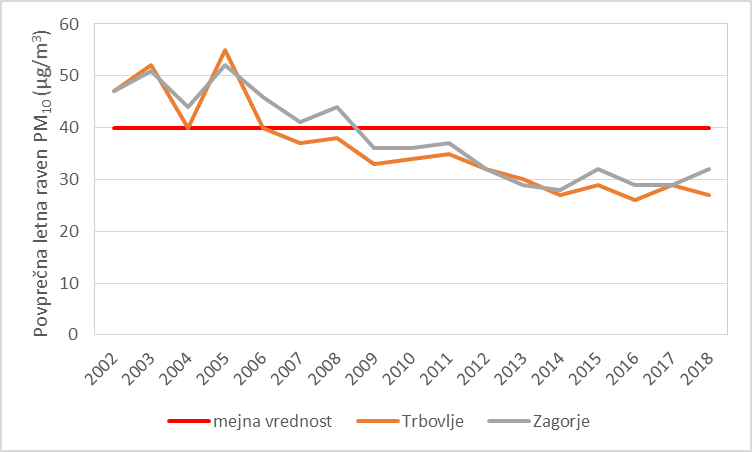 Slika 2: Povprečne letne vrednosti PM10 na merilnih mestih v Zasavju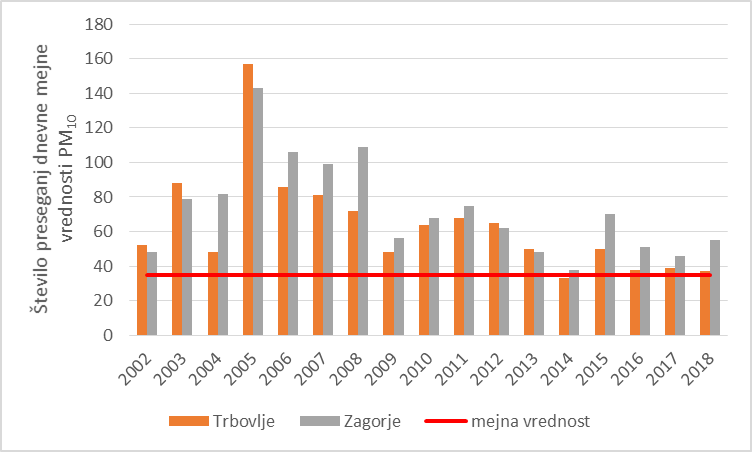 Slika 3: Število preseganj dnevne mejne vrednosti PM10 na merilnih mestih v Zasavju3. Viri onesnaževanjaIzpusti celotnega prahu iz industrijskih virov na območju Zasavja v letu 2017 so prikazani v preglednici 2, primerjava z letoma 2011 in 2014 pa v preglednici 3. Primerjava med letoma 2011 in 2014 kaže, da se je obseg izpustov industrijskih virov v tem obdobju zmanjšal skoraj za 80 %. V letu 2017 dva največja industrijska vira iz leta 2014 (Termoelektrarna Trbovlje, d. o. o., in Lafarge Cement) nista več aktivna, izpusti zaradi industrije so v tem letu še manjši. Lokacije posameznih večjih industrijskih virov in obremenjenost državnih cest glede na PLDP (povprečni letni dnevni promet) so prikazane na sliki 4. Preglednica 2: Emisije celotnega prahu iz industrijskih virov na območju Zasavja (Trbovlje in Zagorje ob Savi) v letu 2017 (vir: REMIS, Register nepremičnih virov onesnaževanja zraka v Sloveniji)Preglednica 3: Emisije celotnega prahu iz industrijskih virov na območju Zasavja v letih 2011, 2014 in 2017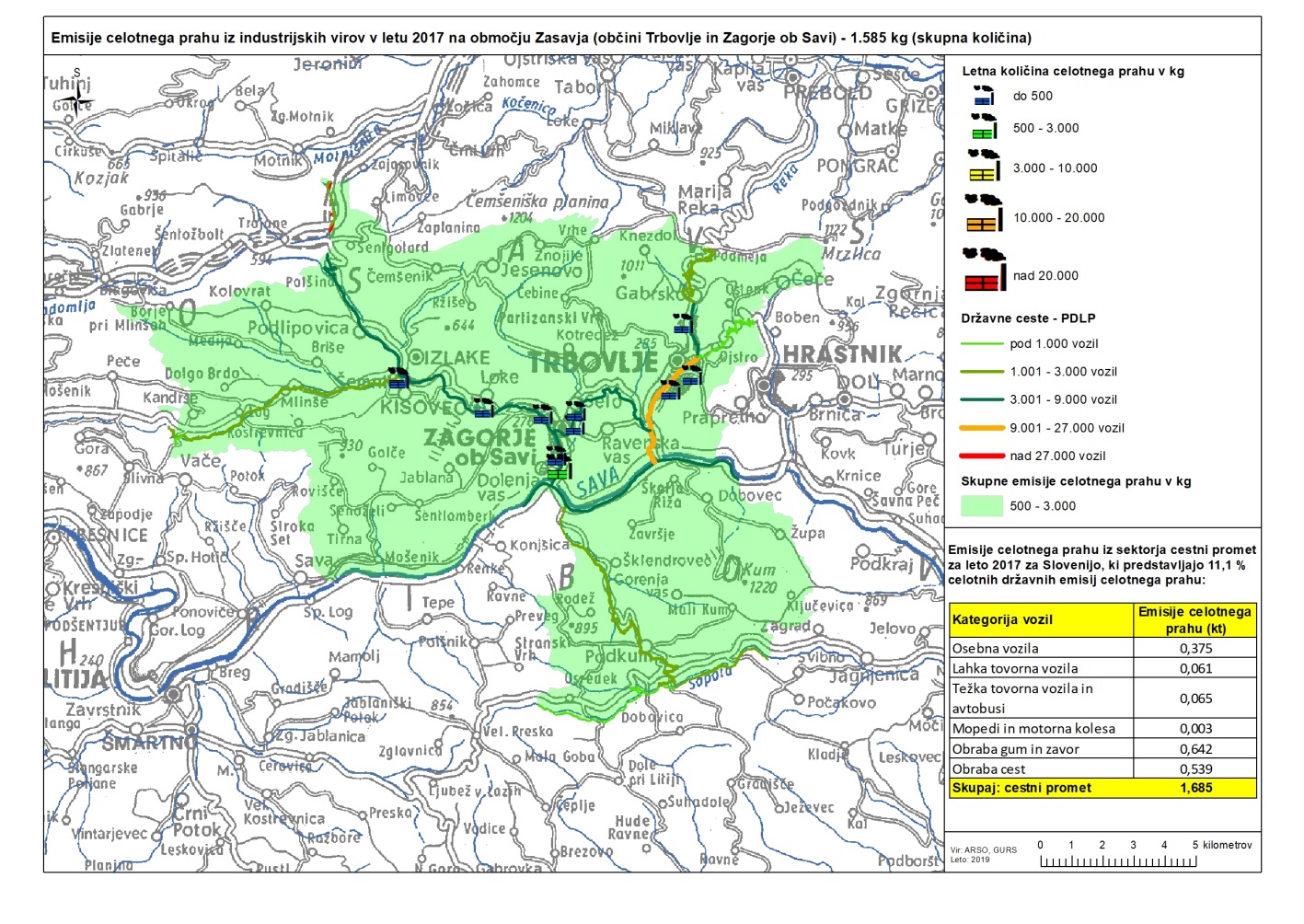 Slika 4: Lokacije posameznih virov emisij celotnega prahu v Trbovljah in Zagorju ob SaviNa merilnem mestu Zagorje je bilo v obdobju od 6. maja 2016 do 25. julija 2017 izvedeno vzorčenje z namenom določitve virov z receptorskim modeliranjem. V preglednici 4 so prikazane ravni delcev, vključno s prekoračitvami dnevne mejne vrednosti. Porazdelitev po virih v celotnem in zimskem obdobju, pridobljena prek modela PMF (Positive Matrix Factorization), je prikazana v preglednici 5. Rezultati receptorskega modeliranja kažejo, da na ravni delcev na lokaciji Zagorje vplivajo trije poglavitni viri. Najpomembnejša vira sta povezana s prometom ter sekundarnimi anorganskimi delci, ki nastajajo z oksidacijo in pretvorbo plinastih izpustov (predvsem SO2, NOx in NH3). Vir, ki ga povezujemo s prometom in tudi resuspenzijo, je posledica izpustov iz motorjev ter obrabe cestišča, zavor in pnevmatik. Delež tega vira na letni ravni dosega 44 %, v zimskem času pa 28 %. Ravni sekundarnih delcev imajo bolj regionalen značaj in odražajo stanje na širšem območju, saj nanje bolj kot lokalni izpusti vpliva premik zračnih mas. Delež tega vira je približno tretjinski tako v celoletnem kot tudi v zimskem obdobju. Izpusti zaradi izgorevanja lesne biomase na letni ravni dosegajo 26 %, v zimskem obdobju pa kar 41 %. V zimskem obdobju so posebej obravnavani dnevi s preseženo dnevno mejno vrednostjo delcev PM10. Rezultati so prikazani v preglednici 6. V opazovanem obdobju od 1. oktobra 2016 do 31. marca 2017 je znašala povprečna dnevna raven v dneh, ko je prišlo do preseganja, 81 µg/m3. V primerjavi z dnevi, ko dnevna meja vrednost ni bila presežena, se je najbolj povečal delež zaradi izgorevanja biomase. Delež tega vira je bil v teh dneh 46-%, kar je v povprečju 36 µg/m3. Preglednica 4: Povprečne ravni delcev PM10 in število prekoračitev mejne dnevne vrednosti na merilnem mestu Zagorje Cp – povprečna raven v danem obdobju MV – število primerov s preseženo dnevno mejno vrednostjo 50 µg/m3Preglednica 5: Viri delcev PM10 s pripadajočimi kazalniki, dobljenimi s statističnim modelom PMF PAH: benzo(a)antracen, benzo(b,j,k)fluoranten, benzo(a)piren, indeno(1,2,3-cd)piren, dibenzo(a,h)antracenEC – elementarn  ogljik, OC – organski ogljikPreglednica 6: Porazdelitev virov delcev PM10 glede na njihovo raven (nad in pod 50 µg/m3) v zimskem obdobju od 1. oktobra 2016 do 31. marca 2017 «.V 4.1.3.2 točki se črta peti odstavek, ki se glasi:»Ministrstvo, pristojno za okolje, v letu 2017 vsem izvajalcem dimnikarskih storitev zagotovi merilnike vlažnosti drv.«.V 4.1.3.4 točki se v drugem in tretjem odstavku črta besedilo »v enem letu po sprejetju tega odloka«. V 4.1.3.6 točki se v prvem odstavku črta besedilo »v letih 2017 in 2018«.V 4.1.3.9 točki se črta peti odstavek, ki se glasi:»Dodatna storitev trajnega odvažanja lesne biomase kot ostanka obrezovanja sadnega in okrasnega drevja se začne izvajati v letu 2018.«.V 4.2.6 točki se v prvem odstavku črta besedilo »do konca leta 2016«.4.2.9 točka se spremeni tako, da se glasi:»4.2.9 Optimizacija zimskega posipanja in soljenja cest Zimsko vzdrževanje državnih cest, pločnikov ter kolesarskih stez se izvaja v skladu z Izvedbenim programom zimske službe, kjer so natančno opredeljene vse aktivnosti. Kadar je vozišče vlažno, se lahko preventivni posip izvaja s čisto soljo, posip suhega vozišča neposredno pred napovedanimi padavinami se izvaja praviloma z mešanico soli in tekočega MgCl2 (ali tekočega CaCl2). Uporaba drobljenca za preventivni posip na mestnih in drugih nižinskih cestah je prepovedana zaradi prevelikega izmeta materiala, kar povzroča izpuste (emisije) v okolje. Nastavitve količine posipa na posipalcih morajo biti v skladu z navodili v programu zimske službe za posamezne vrste zimskih pojavov, kar preverja nadzorna služba.V času sneženja izvajalci zimske službe izvajajo intenzivno pluženje ter posip s soljo, uporaba mešanice soli in drobljenca je dovoljena samo po predhodni analizi dežurnih v zimski službi na posameznih bazah, kadar je nevarnost nastanka snežne deske.Nosilci ukrepa: občina, država, izvajalci zimske službe«.V 4.2.11 točki se v drugem odstavku v tretji alineji črta besedilo »od leta 2018 naprej«. V 4.2.12 točki se črta besedilo »najmanj do konca leta 2020«.V 4.2.19 točki se črtata besedilo »v letu 2017« in besedilo »do konca leta 2019«.V 4.2.27 točki se v prvem odstavku črta besedilo »najpozneje v letu 2018«.V 4.3.1.11 točki se črta besedilo »v enem mesecu po sprejetju odloka«.6. členPriloga 2 se nadomesti z novo prilogo 2, ki je kot priloga sestavni del tega odloka.7. členTa odlok začne veljati naslednji dan po objavi v Uradnem listu Republike Slovenije.Št. Ljubljana, EVA 2020-2550-0017Vlada Republike SlovenijeJanez JanšapredsednikObčinska sveta občin Trbovlje in Zagorje ob Savi sta podala soglasje k nalogam občin, kot izhajajo iz predloga Odloka o spremembah Odloka o načrtu za kakovost zraka na območju Zasavja (gradivo Ministrstva za okolje in prostor št. 007-41/2020 z dne 29.5.2020): občinski svet občine Trbovlje s sklepom številka 032-7/2020-22  z dne 23.9.2020  in občinski svet občine Zagorje ob Savi s sklepom številka 007-4/2020-3 z dne 11. 6. 2020.Priloga»PRILOGA 2 PODROBNEJŠI PROGRAM UKREPOV NA OBMOČJU ZASAVJA* Sredstva so zagotovljena v okviru Sklada za podnebne spremembe. Njihova višina bo določena z Odlokom o Programu porabe sredstev Sklada za podnebne spremembe.«.OBRAZLOŽITEV Rok za izdajo predpisa, ki ga določa zakonRok za pripravo načrta določa šesti odstavek 15. člena Uredbe o kakovosti zunanjega zraka (Uradni list RS, št. 9/11, 8/15 in 66/18), in sicer:»Minister predloži načrt za kakovost zraka Evropski komisiji najpozneje dve leti po koncu leta, v katerem je bilo zabeleženo prvo preseganje.«Splošna obrazložitev v zvezi s predlogom predpisa, če je potrebnaOdlok o načrtu za kakovost zraka na območju Zasavja je pripravljen na podlagi 24. člena Zakona o varstvu okolja in predpisa, ki ureja kakovost zunanjega zraka. Na območju občine so presežene dnevne mejne vrednosti ravni PM10 v zraku. Namen načrta za kakovost zraka je v skladu s predpisom, ki ureja kakovost zunanjega zraka, z ukrepi zagotoviti skladnost z mejnimi vrednostmi. Odlok vsebuje vse zahteve iz Priloge 7 Uredbe o kakovosti zunanjega zraka (Uradni list RS, št. 9/11, 8/15 in 66/18), ki v slovenski red prenaša določbe Direktive 2008/50/ES Evropskega parlamenta in Sveta z dne 21. maja 2008 o kakovosti zunanjega zraka in čistejšem zraku za Evropo o vsebini načrtov za kakovost zunanjega zraka in sicer vsaj: opis območja čezmerne onesnaženosti, analizo stanja onesnaženosti, vire onesnaževanja, vplive virov onesnaževanja, ukrepe za zmanjšanje onesnaženosti in odgovorne organe za izvajanje ukrepov za izboljšanje kakovosti zraka.Predstavitev presoje posledic na posamezna področja, če te niso bile celovito predstavljene v predlogu zakonaUresničevanje načrta za kakovost zraka bo občutno izboljšalo kakovost zraka na območju Zasavja in s tem ublažilo tudi čezmerne negativne posledice za zdravje ljudi. Ukrepi se dopolnjujejo z blažitvijo podnebnih sprememb in podpirajo cilje na področju energetike. Za uresničevanje načrta se bodo črpala sredstva iz državnega proračuna, svoj del pa bodo prispevali tudi občani in gospodarski subjekti, s čimer so bodo dosegli večstranski učinki. Menimo, da bodo socialni učinki izvajanja programa pozitivni. Izjava o skladnosti predloga predpisa s pravnimi akti Evropske unije in primerjalna preglednica, če gre za prenos direktiveII. VSEBINSKA OBRAZLOŽITEV PREDLAGANIH REŠITEVOdlok vsebuje več kot 60 ukrepov, ki so razvrščeni v tri stebre: – ukrepi na področju spodbujanja učinkovite rabe energije in obnovljivih virov energije,– ukrepi na področju prometa,– ukrepi na drugih področjih.Ukrepi za učinkovito rabo energije in spodbujanje obnovljivih virov energije so namenjeni predvsem zmanjševanju emisij zaradi ogrevanja stavb. Spodbujala se bo pospešena zamenjava zastarelih kurilnih naprav na območjih, kjer gostota odjema ni primerna za daljinsko ogrevanje in mikro sisteme za daljinsko ogrevanje v manjših strnjenih zaselkih. Spodbujala se bo tudi prenova toplotnega ovoja stavb, s katero je mogoče doseči manjšo porabo energije za ogrevanje in zato tudi manjše emisije. Posebna pozornost bo namenjena izobraževanju občanov o pravilni uporabi kurilnih naprav in ustrezni pripravi lesne biomase. Pri ukrepih bo upoštevano dopolnjevanje s programom za blažitev podnebnih sprememb. Na prometnem področju so predvideni ukrepi namenjeni predvsem spodbujanju javnega potniškega prometa in nemotoriziranih oblik prometa, da bi zmanjšali individualni osebni motorni promet, ki bolj onesnažuje. Predvideni so tudi ukrepi za umirjanje prometa. Z novimi kratkoročnimi ukrepi se poskuša tudi skrajšati čas preseženih mejnih vrednosti. Odlok predvideva le priporočila za ravnanje povzročiteljev obremenitev, kar pa se ob njegovem spreminjanju lahko odloka nadgradi. Finančni viri za izvajanje ukrepov v odloku ostajajo enaki, to so sredstva države, občine, podjetij in gospodinjstev. Obseg izvajanja ukrepov in potrebna sredstva iz državnega in občinskega proračuna se določajo triletno v okviru podrobnejšega programa ukrepov, kot je določen v prilogi 2 odloka. Številka: 007-41/2020/14Številka: 007-41/2020/14Številka: 007-41/2020/14Številka: 007-41/2020/14Številka: 007-41/2020/14Številka: 007-41/2020/14Številka: 007-41/2020/14Številka: 007-41/2020/14Številka: 007-41/2020/14Številka: 007-41/2020/14Številka: 007-41/2020/14Ljubljana, 26. 11. 2020Ljubljana, 26. 11. 2020Ljubljana, 26. 11. 2020Ljubljana, 26. 11. 2020Ljubljana, 26. 11. 2020Ljubljana, 26. 11. 2020Ljubljana, 26. 11. 2020Ljubljana, 26. 11. 2020Ljubljana, 26. 11. 2020Ljubljana, 26. 11. 2020Ljubljana, 26. 11. 2020EVA 2020-2550-0017EVA 2020-2550-0017EVA 2020-2550-0017EVA 2020-2550-0017EVA 2020-2550-0017EVA 2020-2550-0017EVA 2020-2550-0017EVA 2020-2550-0017EVA 2020-2550-0017EVA 2020-2550-0017EVA 2020-2550-0017GENERALNI SEKRETARIAT VLADE REPUBLIKE SLOVENIJEGp.gs@gov.si GENERALNI SEKRETARIAT VLADE REPUBLIKE SLOVENIJEGp.gs@gov.si GENERALNI SEKRETARIAT VLADE REPUBLIKE SLOVENIJEGp.gs@gov.si GENERALNI SEKRETARIAT VLADE REPUBLIKE SLOVENIJEGp.gs@gov.si GENERALNI SEKRETARIAT VLADE REPUBLIKE SLOVENIJEGp.gs@gov.si GENERALNI SEKRETARIAT VLADE REPUBLIKE SLOVENIJEGp.gs@gov.si GENERALNI SEKRETARIAT VLADE REPUBLIKE SLOVENIJEGp.gs@gov.si GENERALNI SEKRETARIAT VLADE REPUBLIKE SLOVENIJEGp.gs@gov.si GENERALNI SEKRETARIAT VLADE REPUBLIKE SLOVENIJEGp.gs@gov.si GENERALNI SEKRETARIAT VLADE REPUBLIKE SLOVENIJEGp.gs@gov.si GENERALNI SEKRETARIAT VLADE REPUBLIKE SLOVENIJEGp.gs@gov.si ZADEVA: Odlok o spremembah Odloka o načrtu za kakovost zraka na območju Zasavja – predlog za obravnavoZADEVA: Odlok o spremembah Odloka o načrtu za kakovost zraka na območju Zasavja – predlog za obravnavoZADEVA: Odlok o spremembah Odloka o načrtu za kakovost zraka na območju Zasavja – predlog za obravnavoZADEVA: Odlok o spremembah Odloka o načrtu za kakovost zraka na območju Zasavja – predlog za obravnavoZADEVA: Odlok o spremembah Odloka o načrtu za kakovost zraka na območju Zasavja – predlog za obravnavoZADEVA: Odlok o spremembah Odloka o načrtu za kakovost zraka na območju Zasavja – predlog za obravnavoZADEVA: Odlok o spremembah Odloka o načrtu za kakovost zraka na območju Zasavja – predlog za obravnavoZADEVA: Odlok o spremembah Odloka o načrtu za kakovost zraka na območju Zasavja – predlog za obravnavoZADEVA: Odlok o spremembah Odloka o načrtu za kakovost zraka na območju Zasavja – predlog za obravnavoZADEVA: Odlok o spremembah Odloka o načrtu za kakovost zraka na območju Zasavja – predlog za obravnavoZADEVA: Odlok o spremembah Odloka o načrtu za kakovost zraka na območju Zasavja – predlog za obravnavoZADEVA: Odlok o spremembah Odloka o načrtu za kakovost zraka na območju Zasavja – predlog za obravnavoZADEVA: Odlok o spremembah Odloka o načrtu za kakovost zraka na območju Zasavja – predlog za obravnavoZADEVA: Odlok o spremembah Odloka o načrtu za kakovost zraka na območju Zasavja – predlog za obravnavoZADEVA: Odlok o spremembah Odloka o načrtu za kakovost zraka na območju Zasavja – predlog za obravnavoZADEVA: Odlok o spremembah Odloka o načrtu za kakovost zraka na območju Zasavja – predlog za obravnavoZADEVA: Odlok o spremembah Odloka o načrtu za kakovost zraka na območju Zasavja – predlog za obravnavo1. Predlog sklepov vlade:1. Predlog sklepov vlade:1. Predlog sklepov vlade:1. Predlog sklepov vlade:1. Predlog sklepov vlade:1. Predlog sklepov vlade:1. Predlog sklepov vlade:1. Predlog sklepov vlade:1. Predlog sklepov vlade:1. Predlog sklepov vlade:1. Predlog sklepov vlade:1. Predlog sklepov vlade:1. Predlog sklepov vlade:1. Predlog sklepov vlade:1. Predlog sklepov vlade:1. Predlog sklepov vlade:1. Predlog sklepov vlade:Na podlagi prvega odstavka 24. člena v zvezi s šestim odstavkom 23. člena Zakona o varstvu okolja (Uradni list RS, št. 39/06 – uradno prečiščeno besedilo, 49/06 – ZMetD, 66/06 – odl. US in 33/07 – ZPNačrt, 57/08 – ZFO-1A, 70/08, 108/09, 108/09 – ZPNačrt-A, 48/12, 57/12, 92/13, 56/15, 102/15, 30/16, 61/17 – GZ, 21/18 – ZNOrg, 84/18 – ZIURKOE in 158/20) in za izvrševanje prvega odstavka 15. člena Uredbe o kakovosti zunanjega zraka (Uradni list RS, št. 9/11, 8/15 in 66/18) je Vlada Republike Slovenije na… seji dne…. sprejelaSKLEP:Vlada Republike Slovenije izdaja Odlok o spremembah Odloka o načrtu za kakovost zraka na območju Zasavja, ki se objavi v Uradnem listu Republike Slovenije.  Dr. Božo PredaličGENERALNI SEKRETARPriloge:Odlok o spremembah Odloka o načrtu za kakovost zraka na območju Zasavja ObrazložitevMnenja medresorskega usklajevanjaPrejemniki sklepa:Ministrstvo za okolje in prostor, Dunajska 48, 1000 LjubljanaNa podlagi prvega odstavka 24. člena v zvezi s šestim odstavkom 23. člena Zakona o varstvu okolja (Uradni list RS, št. 39/06 – uradno prečiščeno besedilo, 49/06 – ZMetD, 66/06 – odl. US in 33/07 – ZPNačrt, 57/08 – ZFO-1A, 70/08, 108/09, 108/09 – ZPNačrt-A, 48/12, 57/12, 92/13, 56/15, 102/15, 30/16, 61/17 – GZ, 21/18 – ZNOrg, 84/18 – ZIURKOE in 158/20) in za izvrševanje prvega odstavka 15. člena Uredbe o kakovosti zunanjega zraka (Uradni list RS, št. 9/11, 8/15 in 66/18) je Vlada Republike Slovenije na… seji dne…. sprejelaSKLEP:Vlada Republike Slovenije izdaja Odlok o spremembah Odloka o načrtu za kakovost zraka na območju Zasavja, ki se objavi v Uradnem listu Republike Slovenije.  Dr. Božo PredaličGENERALNI SEKRETARPriloge:Odlok o spremembah Odloka o načrtu za kakovost zraka na območju Zasavja ObrazložitevMnenja medresorskega usklajevanjaPrejemniki sklepa:Ministrstvo za okolje in prostor, Dunajska 48, 1000 LjubljanaNa podlagi prvega odstavka 24. člena v zvezi s šestim odstavkom 23. člena Zakona o varstvu okolja (Uradni list RS, št. 39/06 – uradno prečiščeno besedilo, 49/06 – ZMetD, 66/06 – odl. US in 33/07 – ZPNačrt, 57/08 – ZFO-1A, 70/08, 108/09, 108/09 – ZPNačrt-A, 48/12, 57/12, 92/13, 56/15, 102/15, 30/16, 61/17 – GZ, 21/18 – ZNOrg, 84/18 – ZIURKOE in 158/20) in za izvrševanje prvega odstavka 15. člena Uredbe o kakovosti zunanjega zraka (Uradni list RS, št. 9/11, 8/15 in 66/18) je Vlada Republike Slovenije na… seji dne…. sprejelaSKLEP:Vlada Republike Slovenije izdaja Odlok o spremembah Odloka o načrtu za kakovost zraka na območju Zasavja, ki se objavi v Uradnem listu Republike Slovenije.  Dr. Božo PredaličGENERALNI SEKRETARPriloge:Odlok o spremembah Odloka o načrtu za kakovost zraka na območju Zasavja ObrazložitevMnenja medresorskega usklajevanjaPrejemniki sklepa:Ministrstvo za okolje in prostor, Dunajska 48, 1000 LjubljanaNa podlagi prvega odstavka 24. člena v zvezi s šestim odstavkom 23. člena Zakona o varstvu okolja (Uradni list RS, št. 39/06 – uradno prečiščeno besedilo, 49/06 – ZMetD, 66/06 – odl. US in 33/07 – ZPNačrt, 57/08 – ZFO-1A, 70/08, 108/09, 108/09 – ZPNačrt-A, 48/12, 57/12, 92/13, 56/15, 102/15, 30/16, 61/17 – GZ, 21/18 – ZNOrg, 84/18 – ZIURKOE in 158/20) in za izvrševanje prvega odstavka 15. člena Uredbe o kakovosti zunanjega zraka (Uradni list RS, št. 9/11, 8/15 in 66/18) je Vlada Republike Slovenije na… seji dne…. sprejelaSKLEP:Vlada Republike Slovenije izdaja Odlok o spremembah Odloka o načrtu za kakovost zraka na območju Zasavja, ki se objavi v Uradnem listu Republike Slovenije.  Dr. Božo PredaličGENERALNI SEKRETARPriloge:Odlok o spremembah Odloka o načrtu za kakovost zraka na območju Zasavja ObrazložitevMnenja medresorskega usklajevanjaPrejemniki sklepa:Ministrstvo za okolje in prostor, Dunajska 48, 1000 LjubljanaNa podlagi prvega odstavka 24. člena v zvezi s šestim odstavkom 23. člena Zakona o varstvu okolja (Uradni list RS, št. 39/06 – uradno prečiščeno besedilo, 49/06 – ZMetD, 66/06 – odl. US in 33/07 – ZPNačrt, 57/08 – ZFO-1A, 70/08, 108/09, 108/09 – ZPNačrt-A, 48/12, 57/12, 92/13, 56/15, 102/15, 30/16, 61/17 – GZ, 21/18 – ZNOrg, 84/18 – ZIURKOE in 158/20) in za izvrševanje prvega odstavka 15. člena Uredbe o kakovosti zunanjega zraka (Uradni list RS, št. 9/11, 8/15 in 66/18) je Vlada Republike Slovenije na… seji dne…. sprejelaSKLEP:Vlada Republike Slovenije izdaja Odlok o spremembah Odloka o načrtu za kakovost zraka na območju Zasavja, ki se objavi v Uradnem listu Republike Slovenije.  Dr. Božo PredaličGENERALNI SEKRETARPriloge:Odlok o spremembah Odloka o načrtu za kakovost zraka na območju Zasavja ObrazložitevMnenja medresorskega usklajevanjaPrejemniki sklepa:Ministrstvo za okolje in prostor, Dunajska 48, 1000 LjubljanaNa podlagi prvega odstavka 24. člena v zvezi s šestim odstavkom 23. člena Zakona o varstvu okolja (Uradni list RS, št. 39/06 – uradno prečiščeno besedilo, 49/06 – ZMetD, 66/06 – odl. US in 33/07 – ZPNačrt, 57/08 – ZFO-1A, 70/08, 108/09, 108/09 – ZPNačrt-A, 48/12, 57/12, 92/13, 56/15, 102/15, 30/16, 61/17 – GZ, 21/18 – ZNOrg, 84/18 – ZIURKOE in 158/20) in za izvrševanje prvega odstavka 15. člena Uredbe o kakovosti zunanjega zraka (Uradni list RS, št. 9/11, 8/15 in 66/18) je Vlada Republike Slovenije na… seji dne…. sprejelaSKLEP:Vlada Republike Slovenije izdaja Odlok o spremembah Odloka o načrtu za kakovost zraka na območju Zasavja, ki se objavi v Uradnem listu Republike Slovenije.  Dr. Božo PredaličGENERALNI SEKRETARPriloge:Odlok o spremembah Odloka o načrtu za kakovost zraka na območju Zasavja ObrazložitevMnenja medresorskega usklajevanjaPrejemniki sklepa:Ministrstvo za okolje in prostor, Dunajska 48, 1000 LjubljanaNa podlagi prvega odstavka 24. člena v zvezi s šestim odstavkom 23. člena Zakona o varstvu okolja (Uradni list RS, št. 39/06 – uradno prečiščeno besedilo, 49/06 – ZMetD, 66/06 – odl. US in 33/07 – ZPNačrt, 57/08 – ZFO-1A, 70/08, 108/09, 108/09 – ZPNačrt-A, 48/12, 57/12, 92/13, 56/15, 102/15, 30/16, 61/17 – GZ, 21/18 – ZNOrg, 84/18 – ZIURKOE in 158/20) in za izvrševanje prvega odstavka 15. člena Uredbe o kakovosti zunanjega zraka (Uradni list RS, št. 9/11, 8/15 in 66/18) je Vlada Republike Slovenije na… seji dne…. sprejelaSKLEP:Vlada Republike Slovenije izdaja Odlok o spremembah Odloka o načrtu za kakovost zraka na območju Zasavja, ki se objavi v Uradnem listu Republike Slovenije.  Dr. Božo PredaličGENERALNI SEKRETARPriloge:Odlok o spremembah Odloka o načrtu za kakovost zraka na območju Zasavja ObrazložitevMnenja medresorskega usklajevanjaPrejemniki sklepa:Ministrstvo za okolje in prostor, Dunajska 48, 1000 LjubljanaNa podlagi prvega odstavka 24. člena v zvezi s šestim odstavkom 23. člena Zakona o varstvu okolja (Uradni list RS, št. 39/06 – uradno prečiščeno besedilo, 49/06 – ZMetD, 66/06 – odl. US in 33/07 – ZPNačrt, 57/08 – ZFO-1A, 70/08, 108/09, 108/09 – ZPNačrt-A, 48/12, 57/12, 92/13, 56/15, 102/15, 30/16, 61/17 – GZ, 21/18 – ZNOrg, 84/18 – ZIURKOE in 158/20) in za izvrševanje prvega odstavka 15. člena Uredbe o kakovosti zunanjega zraka (Uradni list RS, št. 9/11, 8/15 in 66/18) je Vlada Republike Slovenije na… seji dne…. sprejelaSKLEP:Vlada Republike Slovenije izdaja Odlok o spremembah Odloka o načrtu za kakovost zraka na območju Zasavja, ki se objavi v Uradnem listu Republike Slovenije.  Dr. Božo PredaličGENERALNI SEKRETARPriloge:Odlok o spremembah Odloka o načrtu za kakovost zraka na območju Zasavja ObrazložitevMnenja medresorskega usklajevanjaPrejemniki sklepa:Ministrstvo za okolje in prostor, Dunajska 48, 1000 LjubljanaNa podlagi prvega odstavka 24. člena v zvezi s šestim odstavkom 23. člena Zakona o varstvu okolja (Uradni list RS, št. 39/06 – uradno prečiščeno besedilo, 49/06 – ZMetD, 66/06 – odl. US in 33/07 – ZPNačrt, 57/08 – ZFO-1A, 70/08, 108/09, 108/09 – ZPNačrt-A, 48/12, 57/12, 92/13, 56/15, 102/15, 30/16, 61/17 – GZ, 21/18 – ZNOrg, 84/18 – ZIURKOE in 158/20) in za izvrševanje prvega odstavka 15. člena Uredbe o kakovosti zunanjega zraka (Uradni list RS, št. 9/11, 8/15 in 66/18) je Vlada Republike Slovenije na… seji dne…. sprejelaSKLEP:Vlada Republike Slovenije izdaja Odlok o spremembah Odloka o načrtu za kakovost zraka na območju Zasavja, ki se objavi v Uradnem listu Republike Slovenije.  Dr. Božo PredaličGENERALNI SEKRETARPriloge:Odlok o spremembah Odloka o načrtu za kakovost zraka na območju Zasavja ObrazložitevMnenja medresorskega usklajevanjaPrejemniki sklepa:Ministrstvo za okolje in prostor, Dunajska 48, 1000 LjubljanaNa podlagi prvega odstavka 24. člena v zvezi s šestim odstavkom 23. člena Zakona o varstvu okolja (Uradni list RS, št. 39/06 – uradno prečiščeno besedilo, 49/06 – ZMetD, 66/06 – odl. US in 33/07 – ZPNačrt, 57/08 – ZFO-1A, 70/08, 108/09, 108/09 – ZPNačrt-A, 48/12, 57/12, 92/13, 56/15, 102/15, 30/16, 61/17 – GZ, 21/18 – ZNOrg, 84/18 – ZIURKOE in 158/20) in za izvrševanje prvega odstavka 15. člena Uredbe o kakovosti zunanjega zraka (Uradni list RS, št. 9/11, 8/15 in 66/18) je Vlada Republike Slovenije na… seji dne…. sprejelaSKLEP:Vlada Republike Slovenije izdaja Odlok o spremembah Odloka o načrtu za kakovost zraka na območju Zasavja, ki se objavi v Uradnem listu Republike Slovenije.  Dr. Božo PredaličGENERALNI SEKRETARPriloge:Odlok o spremembah Odloka o načrtu za kakovost zraka na območju Zasavja ObrazložitevMnenja medresorskega usklajevanjaPrejemniki sklepa:Ministrstvo za okolje in prostor, Dunajska 48, 1000 LjubljanaNa podlagi prvega odstavka 24. člena v zvezi s šestim odstavkom 23. člena Zakona o varstvu okolja (Uradni list RS, št. 39/06 – uradno prečiščeno besedilo, 49/06 – ZMetD, 66/06 – odl. US in 33/07 – ZPNačrt, 57/08 – ZFO-1A, 70/08, 108/09, 108/09 – ZPNačrt-A, 48/12, 57/12, 92/13, 56/15, 102/15, 30/16, 61/17 – GZ, 21/18 – ZNOrg, 84/18 – ZIURKOE in 158/20) in za izvrševanje prvega odstavka 15. člena Uredbe o kakovosti zunanjega zraka (Uradni list RS, št. 9/11, 8/15 in 66/18) je Vlada Republike Slovenije na… seji dne…. sprejelaSKLEP:Vlada Republike Slovenije izdaja Odlok o spremembah Odloka o načrtu za kakovost zraka na območju Zasavja, ki se objavi v Uradnem listu Republike Slovenije.  Dr. Božo PredaličGENERALNI SEKRETARPriloge:Odlok o spremembah Odloka o načrtu za kakovost zraka na območju Zasavja ObrazložitevMnenja medresorskega usklajevanjaPrejemniki sklepa:Ministrstvo za okolje in prostor, Dunajska 48, 1000 LjubljanaNa podlagi prvega odstavka 24. člena v zvezi s šestim odstavkom 23. člena Zakona o varstvu okolja (Uradni list RS, št. 39/06 – uradno prečiščeno besedilo, 49/06 – ZMetD, 66/06 – odl. US in 33/07 – ZPNačrt, 57/08 – ZFO-1A, 70/08, 108/09, 108/09 – ZPNačrt-A, 48/12, 57/12, 92/13, 56/15, 102/15, 30/16, 61/17 – GZ, 21/18 – ZNOrg, 84/18 – ZIURKOE in 158/20) in za izvrševanje prvega odstavka 15. člena Uredbe o kakovosti zunanjega zraka (Uradni list RS, št. 9/11, 8/15 in 66/18) je Vlada Republike Slovenije na… seji dne…. sprejelaSKLEP:Vlada Republike Slovenije izdaja Odlok o spremembah Odloka o načrtu za kakovost zraka na območju Zasavja, ki se objavi v Uradnem listu Republike Slovenije.  Dr. Božo PredaličGENERALNI SEKRETARPriloge:Odlok o spremembah Odloka o načrtu za kakovost zraka na območju Zasavja ObrazložitevMnenja medresorskega usklajevanjaPrejemniki sklepa:Ministrstvo za okolje in prostor, Dunajska 48, 1000 LjubljanaNa podlagi prvega odstavka 24. člena v zvezi s šestim odstavkom 23. člena Zakona o varstvu okolja (Uradni list RS, št. 39/06 – uradno prečiščeno besedilo, 49/06 – ZMetD, 66/06 – odl. US in 33/07 – ZPNačrt, 57/08 – ZFO-1A, 70/08, 108/09, 108/09 – ZPNačrt-A, 48/12, 57/12, 92/13, 56/15, 102/15, 30/16, 61/17 – GZ, 21/18 – ZNOrg, 84/18 – ZIURKOE in 158/20) in za izvrševanje prvega odstavka 15. člena Uredbe o kakovosti zunanjega zraka (Uradni list RS, št. 9/11, 8/15 in 66/18) je Vlada Republike Slovenije na… seji dne…. sprejelaSKLEP:Vlada Republike Slovenije izdaja Odlok o spremembah Odloka o načrtu za kakovost zraka na območju Zasavja, ki se objavi v Uradnem listu Republike Slovenije.  Dr. Božo PredaličGENERALNI SEKRETARPriloge:Odlok o spremembah Odloka o načrtu za kakovost zraka na območju Zasavja ObrazložitevMnenja medresorskega usklajevanjaPrejemniki sklepa:Ministrstvo za okolje in prostor, Dunajska 48, 1000 LjubljanaNa podlagi prvega odstavka 24. člena v zvezi s šestim odstavkom 23. člena Zakona o varstvu okolja (Uradni list RS, št. 39/06 – uradno prečiščeno besedilo, 49/06 – ZMetD, 66/06 – odl. US in 33/07 – ZPNačrt, 57/08 – ZFO-1A, 70/08, 108/09, 108/09 – ZPNačrt-A, 48/12, 57/12, 92/13, 56/15, 102/15, 30/16, 61/17 – GZ, 21/18 – ZNOrg, 84/18 – ZIURKOE in 158/20) in za izvrševanje prvega odstavka 15. člena Uredbe o kakovosti zunanjega zraka (Uradni list RS, št. 9/11, 8/15 in 66/18) je Vlada Republike Slovenije na… seji dne…. sprejelaSKLEP:Vlada Republike Slovenije izdaja Odlok o spremembah Odloka o načrtu za kakovost zraka na območju Zasavja, ki se objavi v Uradnem listu Republike Slovenije.  Dr. Božo PredaličGENERALNI SEKRETARPriloge:Odlok o spremembah Odloka o načrtu za kakovost zraka na območju Zasavja ObrazložitevMnenja medresorskega usklajevanjaPrejemniki sklepa:Ministrstvo za okolje in prostor, Dunajska 48, 1000 LjubljanaNa podlagi prvega odstavka 24. člena v zvezi s šestim odstavkom 23. člena Zakona o varstvu okolja (Uradni list RS, št. 39/06 – uradno prečiščeno besedilo, 49/06 – ZMetD, 66/06 – odl. US in 33/07 – ZPNačrt, 57/08 – ZFO-1A, 70/08, 108/09, 108/09 – ZPNačrt-A, 48/12, 57/12, 92/13, 56/15, 102/15, 30/16, 61/17 – GZ, 21/18 – ZNOrg, 84/18 – ZIURKOE in 158/20) in za izvrševanje prvega odstavka 15. člena Uredbe o kakovosti zunanjega zraka (Uradni list RS, št. 9/11, 8/15 in 66/18) je Vlada Republike Slovenije na… seji dne…. sprejelaSKLEP:Vlada Republike Slovenije izdaja Odlok o spremembah Odloka o načrtu za kakovost zraka na območju Zasavja, ki se objavi v Uradnem listu Republike Slovenije.  Dr. Božo PredaličGENERALNI SEKRETARPriloge:Odlok o spremembah Odloka o načrtu za kakovost zraka na območju Zasavja ObrazložitevMnenja medresorskega usklajevanjaPrejemniki sklepa:Ministrstvo za okolje in prostor, Dunajska 48, 1000 LjubljanaNa podlagi prvega odstavka 24. člena v zvezi s šestim odstavkom 23. člena Zakona o varstvu okolja (Uradni list RS, št. 39/06 – uradno prečiščeno besedilo, 49/06 – ZMetD, 66/06 – odl. US in 33/07 – ZPNačrt, 57/08 – ZFO-1A, 70/08, 108/09, 108/09 – ZPNačrt-A, 48/12, 57/12, 92/13, 56/15, 102/15, 30/16, 61/17 – GZ, 21/18 – ZNOrg, 84/18 – ZIURKOE in 158/20) in za izvrševanje prvega odstavka 15. člena Uredbe o kakovosti zunanjega zraka (Uradni list RS, št. 9/11, 8/15 in 66/18) je Vlada Republike Slovenije na… seji dne…. sprejelaSKLEP:Vlada Republike Slovenije izdaja Odlok o spremembah Odloka o načrtu za kakovost zraka na območju Zasavja, ki se objavi v Uradnem listu Republike Slovenije.  Dr. Božo PredaličGENERALNI SEKRETARPriloge:Odlok o spremembah Odloka o načrtu za kakovost zraka na območju Zasavja ObrazložitevMnenja medresorskega usklajevanjaPrejemniki sklepa:Ministrstvo za okolje in prostor, Dunajska 48, 1000 LjubljanaNa podlagi prvega odstavka 24. člena v zvezi s šestim odstavkom 23. člena Zakona o varstvu okolja (Uradni list RS, št. 39/06 – uradno prečiščeno besedilo, 49/06 – ZMetD, 66/06 – odl. US in 33/07 – ZPNačrt, 57/08 – ZFO-1A, 70/08, 108/09, 108/09 – ZPNačrt-A, 48/12, 57/12, 92/13, 56/15, 102/15, 30/16, 61/17 – GZ, 21/18 – ZNOrg, 84/18 – ZIURKOE in 158/20) in za izvrševanje prvega odstavka 15. člena Uredbe o kakovosti zunanjega zraka (Uradni list RS, št. 9/11, 8/15 in 66/18) je Vlada Republike Slovenije na… seji dne…. sprejelaSKLEP:Vlada Republike Slovenije izdaja Odlok o spremembah Odloka o načrtu za kakovost zraka na območju Zasavja, ki se objavi v Uradnem listu Republike Slovenije.  Dr. Božo PredaličGENERALNI SEKRETARPriloge:Odlok o spremembah Odloka o načrtu za kakovost zraka na območju Zasavja ObrazložitevMnenja medresorskega usklajevanjaPrejemniki sklepa:Ministrstvo za okolje in prostor, Dunajska 48, 1000 Ljubljana2. Predlog za obravnavo predloga zakona po nujnem ali skrajšanem postopku v državnem zboru z obrazložitvijo razlogov:2. Predlog za obravnavo predloga zakona po nujnem ali skrajšanem postopku v državnem zboru z obrazložitvijo razlogov:2. Predlog za obravnavo predloga zakona po nujnem ali skrajšanem postopku v državnem zboru z obrazložitvijo razlogov:2. Predlog za obravnavo predloga zakona po nujnem ali skrajšanem postopku v državnem zboru z obrazložitvijo razlogov:2. Predlog za obravnavo predloga zakona po nujnem ali skrajšanem postopku v državnem zboru z obrazložitvijo razlogov:2. Predlog za obravnavo predloga zakona po nujnem ali skrajšanem postopku v državnem zboru z obrazložitvijo razlogov:2. Predlog za obravnavo predloga zakona po nujnem ali skrajšanem postopku v državnem zboru z obrazložitvijo razlogov:2. Predlog za obravnavo predloga zakona po nujnem ali skrajšanem postopku v državnem zboru z obrazložitvijo razlogov:2. Predlog za obravnavo predloga zakona po nujnem ali skrajšanem postopku v državnem zboru z obrazložitvijo razlogov:2. Predlog za obravnavo predloga zakona po nujnem ali skrajšanem postopku v državnem zboru z obrazložitvijo razlogov:2. Predlog za obravnavo predloga zakona po nujnem ali skrajšanem postopku v državnem zboru z obrazložitvijo razlogov:2. Predlog za obravnavo predloga zakona po nujnem ali skrajšanem postopku v državnem zboru z obrazložitvijo razlogov:2. Predlog za obravnavo predloga zakona po nujnem ali skrajšanem postopku v državnem zboru z obrazložitvijo razlogov:2. Predlog za obravnavo predloga zakona po nujnem ali skrajšanem postopku v državnem zboru z obrazložitvijo razlogov:2. Predlog za obravnavo predloga zakona po nujnem ali skrajšanem postopku v državnem zboru z obrazložitvijo razlogov:2. Predlog za obravnavo predloga zakona po nujnem ali skrajšanem postopku v državnem zboru z obrazložitvijo razlogov:2. Predlog za obravnavo predloga zakona po nujnem ali skrajšanem postopku v državnem zboru z obrazložitvijo razlogov://///////////////3.a Osebe, odgovorne za strokovno pripravo in usklajenost gradiva:3.a Osebe, odgovorne za strokovno pripravo in usklajenost gradiva:3.a Osebe, odgovorne za strokovno pripravo in usklajenost gradiva:3.a Osebe, odgovorne za strokovno pripravo in usklajenost gradiva:3.a Osebe, odgovorne za strokovno pripravo in usklajenost gradiva:3.a Osebe, odgovorne za strokovno pripravo in usklajenost gradiva:3.a Osebe, odgovorne za strokovno pripravo in usklajenost gradiva:3.a Osebe, odgovorne za strokovno pripravo in usklajenost gradiva:3.a Osebe, odgovorne za strokovno pripravo in usklajenost gradiva:3.a Osebe, odgovorne za strokovno pripravo in usklajenost gradiva:3.a Osebe, odgovorne za strokovno pripravo in usklajenost gradiva:3.a Osebe, odgovorne za strokovno pripravo in usklajenost gradiva:3.a Osebe, odgovorne za strokovno pripravo in usklajenost gradiva:3.a Osebe, odgovorne za strokovno pripravo in usklajenost gradiva:3.a Osebe, odgovorne za strokovno pripravo in usklajenost gradiva:3.a Osebe, odgovorne za strokovno pripravo in usklajenost gradiva:3.a Osebe, odgovorne za strokovno pripravo in usklajenost gradiva:mag. Gregor Klemenčič, v. d. generalnega direktorja Direktorata za okoljedr. Marija Markeš, vodja Sektorja za okolje in podnebne spremembeTone Kvasič, vodja Oddelka za okoljemag. Jože Jurša, sekretarmag. Gregor Klemenčič, v. d. generalnega direktorja Direktorata za okoljedr. Marija Markeš, vodja Sektorja za okolje in podnebne spremembeTone Kvasič, vodja Oddelka za okoljemag. Jože Jurša, sekretarmag. Gregor Klemenčič, v. d. generalnega direktorja Direktorata za okoljedr. Marija Markeš, vodja Sektorja za okolje in podnebne spremembeTone Kvasič, vodja Oddelka za okoljemag. Jože Jurša, sekretarmag. Gregor Klemenčič, v. d. generalnega direktorja Direktorata za okoljedr. Marija Markeš, vodja Sektorja za okolje in podnebne spremembeTone Kvasič, vodja Oddelka za okoljemag. Jože Jurša, sekretarmag. Gregor Klemenčič, v. d. generalnega direktorja Direktorata za okoljedr. Marija Markeš, vodja Sektorja za okolje in podnebne spremembeTone Kvasič, vodja Oddelka za okoljemag. Jože Jurša, sekretarmag. Gregor Klemenčič, v. d. generalnega direktorja Direktorata za okoljedr. Marija Markeš, vodja Sektorja za okolje in podnebne spremembeTone Kvasič, vodja Oddelka za okoljemag. Jože Jurša, sekretarmag. Gregor Klemenčič, v. d. generalnega direktorja Direktorata za okoljedr. Marija Markeš, vodja Sektorja za okolje in podnebne spremembeTone Kvasič, vodja Oddelka za okoljemag. Jože Jurša, sekretarmag. Gregor Klemenčič, v. d. generalnega direktorja Direktorata za okoljedr. Marija Markeš, vodja Sektorja za okolje in podnebne spremembeTone Kvasič, vodja Oddelka za okoljemag. Jože Jurša, sekretarmag. Gregor Klemenčič, v. d. generalnega direktorja Direktorata za okoljedr. Marija Markeš, vodja Sektorja za okolje in podnebne spremembeTone Kvasič, vodja Oddelka za okoljemag. Jože Jurša, sekretarmag. Gregor Klemenčič, v. d. generalnega direktorja Direktorata za okoljedr. Marija Markeš, vodja Sektorja za okolje in podnebne spremembeTone Kvasič, vodja Oddelka za okoljemag. Jože Jurša, sekretarmag. Gregor Klemenčič, v. d. generalnega direktorja Direktorata za okoljedr. Marija Markeš, vodja Sektorja za okolje in podnebne spremembeTone Kvasič, vodja Oddelka za okoljemag. Jože Jurša, sekretarmag. Gregor Klemenčič, v. d. generalnega direktorja Direktorata za okoljedr. Marija Markeš, vodja Sektorja za okolje in podnebne spremembeTone Kvasič, vodja Oddelka za okoljemag. Jože Jurša, sekretarmag. Gregor Klemenčič, v. d. generalnega direktorja Direktorata za okoljedr. Marija Markeš, vodja Sektorja za okolje in podnebne spremembeTone Kvasič, vodja Oddelka za okoljemag. Jože Jurša, sekretarmag. Gregor Klemenčič, v. d. generalnega direktorja Direktorata za okoljedr. Marija Markeš, vodja Sektorja za okolje in podnebne spremembeTone Kvasič, vodja Oddelka za okoljemag. Jože Jurša, sekretarmag. Gregor Klemenčič, v. d. generalnega direktorja Direktorata za okoljedr. Marija Markeš, vodja Sektorja za okolje in podnebne spremembeTone Kvasič, vodja Oddelka za okoljemag. Jože Jurša, sekretarmag. Gregor Klemenčič, v. d. generalnega direktorja Direktorata za okoljedr. Marija Markeš, vodja Sektorja za okolje in podnebne spremembeTone Kvasič, vodja Oddelka za okoljemag. Jože Jurša, sekretarmag. Gregor Klemenčič, v. d. generalnega direktorja Direktorata za okoljedr. Marija Markeš, vodja Sektorja za okolje in podnebne spremembeTone Kvasič, vodja Oddelka za okoljemag. Jože Jurša, sekretar3.b Zunanji strokovnjaki, ki so sodelovali pri pripravi dela ali celotnega gradiva:3.b Zunanji strokovnjaki, ki so sodelovali pri pripravi dela ali celotnega gradiva:3.b Zunanji strokovnjaki, ki so sodelovali pri pripravi dela ali celotnega gradiva:3.b Zunanji strokovnjaki, ki so sodelovali pri pripravi dela ali celotnega gradiva:3.b Zunanji strokovnjaki, ki so sodelovali pri pripravi dela ali celotnega gradiva:3.b Zunanji strokovnjaki, ki so sodelovali pri pripravi dela ali celotnega gradiva:3.b Zunanji strokovnjaki, ki so sodelovali pri pripravi dela ali celotnega gradiva:3.b Zunanji strokovnjaki, ki so sodelovali pri pripravi dela ali celotnega gradiva:3.b Zunanji strokovnjaki, ki so sodelovali pri pripravi dela ali celotnega gradiva:3.b Zunanji strokovnjaki, ki so sodelovali pri pripravi dela ali celotnega gradiva:3.b Zunanji strokovnjaki, ki so sodelovali pri pripravi dela ali celotnega gradiva:3.b Zunanji strokovnjaki, ki so sodelovali pri pripravi dela ali celotnega gradiva:3.b Zunanji strokovnjaki, ki so sodelovali pri pripravi dela ali celotnega gradiva:3.b Zunanji strokovnjaki, ki so sodelovali pri pripravi dela ali celotnega gradiva:3.b Zunanji strokovnjaki, ki so sodelovali pri pripravi dela ali celotnega gradiva:3.b Zunanji strokovnjaki, ki so sodelovali pri pripravi dela ali celotnega gradiva:3.b Zunanji strokovnjaki, ki so sodelovali pri pripravi dela ali celotnega gradiva://///////////////4. Predstavniki vlade, ki bodo sodelovali pri delu državnega zbora:4. Predstavniki vlade, ki bodo sodelovali pri delu državnega zbora:4. Predstavniki vlade, ki bodo sodelovali pri delu državnega zbora:4. Predstavniki vlade, ki bodo sodelovali pri delu državnega zbora:4. Predstavniki vlade, ki bodo sodelovali pri delu državnega zbora:4. Predstavniki vlade, ki bodo sodelovali pri delu državnega zbora:4. Predstavniki vlade, ki bodo sodelovali pri delu državnega zbora:4. Predstavniki vlade, ki bodo sodelovali pri delu državnega zbora:4. Predstavniki vlade, ki bodo sodelovali pri delu državnega zbora:4. Predstavniki vlade, ki bodo sodelovali pri delu državnega zbora:4. Predstavniki vlade, ki bodo sodelovali pri delu državnega zbora:4. Predstavniki vlade, ki bodo sodelovali pri delu državnega zbora:4. Predstavniki vlade, ki bodo sodelovali pri delu državnega zbora:4. Predstavniki vlade, ki bodo sodelovali pri delu državnega zbora:4. Predstavniki vlade, ki bodo sodelovali pri delu državnega zbora:4. Predstavniki vlade, ki bodo sodelovali pri delu državnega zbora:4. Predstavniki vlade, ki bodo sodelovali pri delu državnega zbora://///////////////5. Kratek povzetek gradiva:5. Kratek povzetek gradiva:5. Kratek povzetek gradiva:5. Kratek povzetek gradiva:5. Kratek povzetek gradiva:5. Kratek povzetek gradiva:5. Kratek povzetek gradiva:5. Kratek povzetek gradiva:5. Kratek povzetek gradiva:5. Kratek povzetek gradiva:5. Kratek povzetek gradiva:5. Kratek povzetek gradiva:5. Kratek povzetek gradiva:5. Kratek povzetek gradiva:5. Kratek povzetek gradiva:5. Kratek povzetek gradiva:5. Kratek povzetek gradiva:Direktiva 2008/50/ES določa obveznost priprave načrtov za kakovost zraka (v nadaljnjem besedilu: odlok) na območjih, kjer so mejne vrednosti onesnaževal v zraku presežene.Do sedaj veljavni Odlok o načrtu kakovosti zraka na območju Zasavja je bil sprejet na Vladi Republike Slovenije decembra 2017. Pokazalo se je, da je strateški pristop k odloku pravilen in se ga ob novelaciji odloka in programa nadaljuje. Ker je potrebno načrtovati za izvajanja odloka zanj finančna sredstva, kar se opravi v njegovem Podrobnejšem programu, je potrebno sprejeti novelacijo odloka, ki pa razen majhnih popravkov v bistvu vsebuje predvsem nov Podrobnejši program za obdobje 2020-2022, kjer so na novo načrtovane spodbude mesta in države in tudi drugih subjektov.Ažurirani so tudi podatki ARSO o rezultatih meritev kakovosti zraka.Ob tem je potrebno poudariti, da kakovost zraka uspešno izboljšujemo prav preko izvajanja načrtov kakovosti zraka.Načrt za kakovost zraka na območju Zasavja je pripravila delovna skupina, v kateri so sodelovali predstavniki občin Trbovlje in Zagorje ob Savi, ARSO in Direktorata za okolje Ministrstva za okolje in prostor.Občinska sveta občin Trbovlje in Zagorje ob Savi sta podala soglasje k nalogam občin, kot izhajajo iz predloga Odloka o spremembah Odloka o načrtu za kakovost zraka na območju Zasavja (gradivo Ministrstva za okolje in prostor št. 007-41/2020 z dne 29.5.2020): občinski svet občine Trbovlje s sklepom številka 032-7/2020-22  z dne 23.9.2020  in občinski svet občine Zagorje ob Savi s sklepom številka 007-4/2020-3 z dne 11. 6. 2020.Direktiva 2008/50/ES določa obveznost priprave načrtov za kakovost zraka (v nadaljnjem besedilu: odlok) na območjih, kjer so mejne vrednosti onesnaževal v zraku presežene.Do sedaj veljavni Odlok o načrtu kakovosti zraka na območju Zasavja je bil sprejet na Vladi Republike Slovenije decembra 2017. Pokazalo se je, da je strateški pristop k odloku pravilen in se ga ob novelaciji odloka in programa nadaljuje. Ker je potrebno načrtovati za izvajanja odloka zanj finančna sredstva, kar se opravi v njegovem Podrobnejšem programu, je potrebno sprejeti novelacijo odloka, ki pa razen majhnih popravkov v bistvu vsebuje predvsem nov Podrobnejši program za obdobje 2020-2022, kjer so na novo načrtovane spodbude mesta in države in tudi drugih subjektov.Ažurirani so tudi podatki ARSO o rezultatih meritev kakovosti zraka.Ob tem je potrebno poudariti, da kakovost zraka uspešno izboljšujemo prav preko izvajanja načrtov kakovosti zraka.Načrt za kakovost zraka na območju Zasavja je pripravila delovna skupina, v kateri so sodelovali predstavniki občin Trbovlje in Zagorje ob Savi, ARSO in Direktorata za okolje Ministrstva za okolje in prostor.Občinska sveta občin Trbovlje in Zagorje ob Savi sta podala soglasje k nalogam občin, kot izhajajo iz predloga Odloka o spremembah Odloka o načrtu za kakovost zraka na območju Zasavja (gradivo Ministrstva za okolje in prostor št. 007-41/2020 z dne 29.5.2020): občinski svet občine Trbovlje s sklepom številka 032-7/2020-22  z dne 23.9.2020  in občinski svet občine Zagorje ob Savi s sklepom številka 007-4/2020-3 z dne 11. 6. 2020.Direktiva 2008/50/ES določa obveznost priprave načrtov za kakovost zraka (v nadaljnjem besedilu: odlok) na območjih, kjer so mejne vrednosti onesnaževal v zraku presežene.Do sedaj veljavni Odlok o načrtu kakovosti zraka na območju Zasavja je bil sprejet na Vladi Republike Slovenije decembra 2017. Pokazalo se je, da je strateški pristop k odloku pravilen in se ga ob novelaciji odloka in programa nadaljuje. Ker je potrebno načrtovati za izvajanja odloka zanj finančna sredstva, kar se opravi v njegovem Podrobnejšem programu, je potrebno sprejeti novelacijo odloka, ki pa razen majhnih popravkov v bistvu vsebuje predvsem nov Podrobnejši program za obdobje 2020-2022, kjer so na novo načrtovane spodbude mesta in države in tudi drugih subjektov.Ažurirani so tudi podatki ARSO o rezultatih meritev kakovosti zraka.Ob tem je potrebno poudariti, da kakovost zraka uspešno izboljšujemo prav preko izvajanja načrtov kakovosti zraka.Načrt za kakovost zraka na območju Zasavja je pripravila delovna skupina, v kateri so sodelovali predstavniki občin Trbovlje in Zagorje ob Savi, ARSO in Direktorata za okolje Ministrstva za okolje in prostor.Občinska sveta občin Trbovlje in Zagorje ob Savi sta podala soglasje k nalogam občin, kot izhajajo iz predloga Odloka o spremembah Odloka o načrtu za kakovost zraka na območju Zasavja (gradivo Ministrstva za okolje in prostor št. 007-41/2020 z dne 29.5.2020): občinski svet občine Trbovlje s sklepom številka 032-7/2020-22  z dne 23.9.2020  in občinski svet občine Zagorje ob Savi s sklepom številka 007-4/2020-3 z dne 11. 6. 2020.Direktiva 2008/50/ES določa obveznost priprave načrtov za kakovost zraka (v nadaljnjem besedilu: odlok) na območjih, kjer so mejne vrednosti onesnaževal v zraku presežene.Do sedaj veljavni Odlok o načrtu kakovosti zraka na območju Zasavja je bil sprejet na Vladi Republike Slovenije decembra 2017. Pokazalo se je, da je strateški pristop k odloku pravilen in se ga ob novelaciji odloka in programa nadaljuje. Ker je potrebno načrtovati za izvajanja odloka zanj finančna sredstva, kar se opravi v njegovem Podrobnejšem programu, je potrebno sprejeti novelacijo odloka, ki pa razen majhnih popravkov v bistvu vsebuje predvsem nov Podrobnejši program za obdobje 2020-2022, kjer so na novo načrtovane spodbude mesta in države in tudi drugih subjektov.Ažurirani so tudi podatki ARSO o rezultatih meritev kakovosti zraka.Ob tem je potrebno poudariti, da kakovost zraka uspešno izboljšujemo prav preko izvajanja načrtov kakovosti zraka.Načrt za kakovost zraka na območju Zasavja je pripravila delovna skupina, v kateri so sodelovali predstavniki občin Trbovlje in Zagorje ob Savi, ARSO in Direktorata za okolje Ministrstva za okolje in prostor.Občinska sveta občin Trbovlje in Zagorje ob Savi sta podala soglasje k nalogam občin, kot izhajajo iz predloga Odloka o spremembah Odloka o načrtu za kakovost zraka na območju Zasavja (gradivo Ministrstva za okolje in prostor št. 007-41/2020 z dne 29.5.2020): občinski svet občine Trbovlje s sklepom številka 032-7/2020-22  z dne 23.9.2020  in občinski svet občine Zagorje ob Savi s sklepom številka 007-4/2020-3 z dne 11. 6. 2020.Direktiva 2008/50/ES določa obveznost priprave načrtov za kakovost zraka (v nadaljnjem besedilu: odlok) na območjih, kjer so mejne vrednosti onesnaževal v zraku presežene.Do sedaj veljavni Odlok o načrtu kakovosti zraka na območju Zasavja je bil sprejet na Vladi Republike Slovenije decembra 2017. Pokazalo se je, da je strateški pristop k odloku pravilen in se ga ob novelaciji odloka in programa nadaljuje. Ker je potrebno načrtovati za izvajanja odloka zanj finančna sredstva, kar se opravi v njegovem Podrobnejšem programu, je potrebno sprejeti novelacijo odloka, ki pa razen majhnih popravkov v bistvu vsebuje predvsem nov Podrobnejši program za obdobje 2020-2022, kjer so na novo načrtovane spodbude mesta in države in tudi drugih subjektov.Ažurirani so tudi podatki ARSO o rezultatih meritev kakovosti zraka.Ob tem je potrebno poudariti, da kakovost zraka uspešno izboljšujemo prav preko izvajanja načrtov kakovosti zraka.Načrt za kakovost zraka na območju Zasavja je pripravila delovna skupina, v kateri so sodelovali predstavniki občin Trbovlje in Zagorje ob Savi, ARSO in Direktorata za okolje Ministrstva za okolje in prostor.Občinska sveta občin Trbovlje in Zagorje ob Savi sta podala soglasje k nalogam občin, kot izhajajo iz predloga Odloka o spremembah Odloka o načrtu za kakovost zraka na območju Zasavja (gradivo Ministrstva za okolje in prostor št. 007-41/2020 z dne 29.5.2020): občinski svet občine Trbovlje s sklepom številka 032-7/2020-22  z dne 23.9.2020  in občinski svet občine Zagorje ob Savi s sklepom številka 007-4/2020-3 z dne 11. 6. 2020.Direktiva 2008/50/ES določa obveznost priprave načrtov za kakovost zraka (v nadaljnjem besedilu: odlok) na območjih, kjer so mejne vrednosti onesnaževal v zraku presežene.Do sedaj veljavni Odlok o načrtu kakovosti zraka na območju Zasavja je bil sprejet na Vladi Republike Slovenije decembra 2017. Pokazalo se je, da je strateški pristop k odloku pravilen in se ga ob novelaciji odloka in programa nadaljuje. Ker je potrebno načrtovati za izvajanja odloka zanj finančna sredstva, kar se opravi v njegovem Podrobnejšem programu, je potrebno sprejeti novelacijo odloka, ki pa razen majhnih popravkov v bistvu vsebuje predvsem nov Podrobnejši program za obdobje 2020-2022, kjer so na novo načrtovane spodbude mesta in države in tudi drugih subjektov.Ažurirani so tudi podatki ARSO o rezultatih meritev kakovosti zraka.Ob tem je potrebno poudariti, da kakovost zraka uspešno izboljšujemo prav preko izvajanja načrtov kakovosti zraka.Načrt za kakovost zraka na območju Zasavja je pripravila delovna skupina, v kateri so sodelovali predstavniki občin Trbovlje in Zagorje ob Savi, ARSO in Direktorata za okolje Ministrstva za okolje in prostor.Občinska sveta občin Trbovlje in Zagorje ob Savi sta podala soglasje k nalogam občin, kot izhajajo iz predloga Odloka o spremembah Odloka o načrtu za kakovost zraka na območju Zasavja (gradivo Ministrstva za okolje in prostor št. 007-41/2020 z dne 29.5.2020): občinski svet občine Trbovlje s sklepom številka 032-7/2020-22  z dne 23.9.2020  in občinski svet občine Zagorje ob Savi s sklepom številka 007-4/2020-3 z dne 11. 6. 2020.Direktiva 2008/50/ES določa obveznost priprave načrtov za kakovost zraka (v nadaljnjem besedilu: odlok) na območjih, kjer so mejne vrednosti onesnaževal v zraku presežene.Do sedaj veljavni Odlok o načrtu kakovosti zraka na območju Zasavja je bil sprejet na Vladi Republike Slovenije decembra 2017. Pokazalo se je, da je strateški pristop k odloku pravilen in se ga ob novelaciji odloka in programa nadaljuje. Ker je potrebno načrtovati za izvajanja odloka zanj finančna sredstva, kar se opravi v njegovem Podrobnejšem programu, je potrebno sprejeti novelacijo odloka, ki pa razen majhnih popravkov v bistvu vsebuje predvsem nov Podrobnejši program za obdobje 2020-2022, kjer so na novo načrtovane spodbude mesta in države in tudi drugih subjektov.Ažurirani so tudi podatki ARSO o rezultatih meritev kakovosti zraka.Ob tem je potrebno poudariti, da kakovost zraka uspešno izboljšujemo prav preko izvajanja načrtov kakovosti zraka.Načrt za kakovost zraka na območju Zasavja je pripravila delovna skupina, v kateri so sodelovali predstavniki občin Trbovlje in Zagorje ob Savi, ARSO in Direktorata za okolje Ministrstva za okolje in prostor.Občinska sveta občin Trbovlje in Zagorje ob Savi sta podala soglasje k nalogam občin, kot izhajajo iz predloga Odloka o spremembah Odloka o načrtu za kakovost zraka na območju Zasavja (gradivo Ministrstva za okolje in prostor št. 007-41/2020 z dne 29.5.2020): občinski svet občine Trbovlje s sklepom številka 032-7/2020-22  z dne 23.9.2020  in občinski svet občine Zagorje ob Savi s sklepom številka 007-4/2020-3 z dne 11. 6. 2020.Direktiva 2008/50/ES določa obveznost priprave načrtov za kakovost zraka (v nadaljnjem besedilu: odlok) na območjih, kjer so mejne vrednosti onesnaževal v zraku presežene.Do sedaj veljavni Odlok o načrtu kakovosti zraka na območju Zasavja je bil sprejet na Vladi Republike Slovenije decembra 2017. Pokazalo se je, da je strateški pristop k odloku pravilen in se ga ob novelaciji odloka in programa nadaljuje. Ker je potrebno načrtovati za izvajanja odloka zanj finančna sredstva, kar se opravi v njegovem Podrobnejšem programu, je potrebno sprejeti novelacijo odloka, ki pa razen majhnih popravkov v bistvu vsebuje predvsem nov Podrobnejši program za obdobje 2020-2022, kjer so na novo načrtovane spodbude mesta in države in tudi drugih subjektov.Ažurirani so tudi podatki ARSO o rezultatih meritev kakovosti zraka.Ob tem je potrebno poudariti, da kakovost zraka uspešno izboljšujemo prav preko izvajanja načrtov kakovosti zraka.Načrt za kakovost zraka na območju Zasavja je pripravila delovna skupina, v kateri so sodelovali predstavniki občin Trbovlje in Zagorje ob Savi, ARSO in Direktorata za okolje Ministrstva za okolje in prostor.Občinska sveta občin Trbovlje in Zagorje ob Savi sta podala soglasje k nalogam občin, kot izhajajo iz predloga Odloka o spremembah Odloka o načrtu za kakovost zraka na območju Zasavja (gradivo Ministrstva za okolje in prostor št. 007-41/2020 z dne 29.5.2020): občinski svet občine Trbovlje s sklepom številka 032-7/2020-22  z dne 23.9.2020  in občinski svet občine Zagorje ob Savi s sklepom številka 007-4/2020-3 z dne 11. 6. 2020.Direktiva 2008/50/ES določa obveznost priprave načrtov za kakovost zraka (v nadaljnjem besedilu: odlok) na območjih, kjer so mejne vrednosti onesnaževal v zraku presežene.Do sedaj veljavni Odlok o načrtu kakovosti zraka na območju Zasavja je bil sprejet na Vladi Republike Slovenije decembra 2017. Pokazalo se je, da je strateški pristop k odloku pravilen in se ga ob novelaciji odloka in programa nadaljuje. Ker je potrebno načrtovati za izvajanja odloka zanj finančna sredstva, kar se opravi v njegovem Podrobnejšem programu, je potrebno sprejeti novelacijo odloka, ki pa razen majhnih popravkov v bistvu vsebuje predvsem nov Podrobnejši program za obdobje 2020-2022, kjer so na novo načrtovane spodbude mesta in države in tudi drugih subjektov.Ažurirani so tudi podatki ARSO o rezultatih meritev kakovosti zraka.Ob tem je potrebno poudariti, da kakovost zraka uspešno izboljšujemo prav preko izvajanja načrtov kakovosti zraka.Načrt za kakovost zraka na območju Zasavja je pripravila delovna skupina, v kateri so sodelovali predstavniki občin Trbovlje in Zagorje ob Savi, ARSO in Direktorata za okolje Ministrstva za okolje in prostor.Občinska sveta občin Trbovlje in Zagorje ob Savi sta podala soglasje k nalogam občin, kot izhajajo iz predloga Odloka o spremembah Odloka o načrtu za kakovost zraka na območju Zasavja (gradivo Ministrstva za okolje in prostor št. 007-41/2020 z dne 29.5.2020): občinski svet občine Trbovlje s sklepom številka 032-7/2020-22  z dne 23.9.2020  in občinski svet občine Zagorje ob Savi s sklepom številka 007-4/2020-3 z dne 11. 6. 2020.Direktiva 2008/50/ES določa obveznost priprave načrtov za kakovost zraka (v nadaljnjem besedilu: odlok) na območjih, kjer so mejne vrednosti onesnaževal v zraku presežene.Do sedaj veljavni Odlok o načrtu kakovosti zraka na območju Zasavja je bil sprejet na Vladi Republike Slovenije decembra 2017. Pokazalo se je, da je strateški pristop k odloku pravilen in se ga ob novelaciji odloka in programa nadaljuje. Ker je potrebno načrtovati za izvajanja odloka zanj finančna sredstva, kar se opravi v njegovem Podrobnejšem programu, je potrebno sprejeti novelacijo odloka, ki pa razen majhnih popravkov v bistvu vsebuje predvsem nov Podrobnejši program za obdobje 2020-2022, kjer so na novo načrtovane spodbude mesta in države in tudi drugih subjektov.Ažurirani so tudi podatki ARSO o rezultatih meritev kakovosti zraka.Ob tem je potrebno poudariti, da kakovost zraka uspešno izboljšujemo prav preko izvajanja načrtov kakovosti zraka.Načrt za kakovost zraka na območju Zasavja je pripravila delovna skupina, v kateri so sodelovali predstavniki občin Trbovlje in Zagorje ob Savi, ARSO in Direktorata za okolje Ministrstva za okolje in prostor.Občinska sveta občin Trbovlje in Zagorje ob Savi sta podala soglasje k nalogam občin, kot izhajajo iz predloga Odloka o spremembah Odloka o načrtu za kakovost zraka na območju Zasavja (gradivo Ministrstva za okolje in prostor št. 007-41/2020 z dne 29.5.2020): občinski svet občine Trbovlje s sklepom številka 032-7/2020-22  z dne 23.9.2020  in občinski svet občine Zagorje ob Savi s sklepom številka 007-4/2020-3 z dne 11. 6. 2020.Direktiva 2008/50/ES določa obveznost priprave načrtov za kakovost zraka (v nadaljnjem besedilu: odlok) na območjih, kjer so mejne vrednosti onesnaževal v zraku presežene.Do sedaj veljavni Odlok o načrtu kakovosti zraka na območju Zasavja je bil sprejet na Vladi Republike Slovenije decembra 2017. Pokazalo se je, da je strateški pristop k odloku pravilen in se ga ob novelaciji odloka in programa nadaljuje. Ker je potrebno načrtovati za izvajanja odloka zanj finančna sredstva, kar se opravi v njegovem Podrobnejšem programu, je potrebno sprejeti novelacijo odloka, ki pa razen majhnih popravkov v bistvu vsebuje predvsem nov Podrobnejši program za obdobje 2020-2022, kjer so na novo načrtovane spodbude mesta in države in tudi drugih subjektov.Ažurirani so tudi podatki ARSO o rezultatih meritev kakovosti zraka.Ob tem je potrebno poudariti, da kakovost zraka uspešno izboljšujemo prav preko izvajanja načrtov kakovosti zraka.Načrt za kakovost zraka na območju Zasavja je pripravila delovna skupina, v kateri so sodelovali predstavniki občin Trbovlje in Zagorje ob Savi, ARSO in Direktorata za okolje Ministrstva za okolje in prostor.Občinska sveta občin Trbovlje in Zagorje ob Savi sta podala soglasje k nalogam občin, kot izhajajo iz predloga Odloka o spremembah Odloka o načrtu za kakovost zraka na območju Zasavja (gradivo Ministrstva za okolje in prostor št. 007-41/2020 z dne 29.5.2020): občinski svet občine Trbovlje s sklepom številka 032-7/2020-22  z dne 23.9.2020  in občinski svet občine Zagorje ob Savi s sklepom številka 007-4/2020-3 z dne 11. 6. 2020.Direktiva 2008/50/ES določa obveznost priprave načrtov za kakovost zraka (v nadaljnjem besedilu: odlok) na območjih, kjer so mejne vrednosti onesnaževal v zraku presežene.Do sedaj veljavni Odlok o načrtu kakovosti zraka na območju Zasavja je bil sprejet na Vladi Republike Slovenije decembra 2017. Pokazalo se je, da je strateški pristop k odloku pravilen in se ga ob novelaciji odloka in programa nadaljuje. Ker je potrebno načrtovati za izvajanja odloka zanj finančna sredstva, kar se opravi v njegovem Podrobnejšem programu, je potrebno sprejeti novelacijo odloka, ki pa razen majhnih popravkov v bistvu vsebuje predvsem nov Podrobnejši program za obdobje 2020-2022, kjer so na novo načrtovane spodbude mesta in države in tudi drugih subjektov.Ažurirani so tudi podatki ARSO o rezultatih meritev kakovosti zraka.Ob tem je potrebno poudariti, da kakovost zraka uspešno izboljšujemo prav preko izvajanja načrtov kakovosti zraka.Načrt za kakovost zraka na območju Zasavja je pripravila delovna skupina, v kateri so sodelovali predstavniki občin Trbovlje in Zagorje ob Savi, ARSO in Direktorata za okolje Ministrstva za okolje in prostor.Občinska sveta občin Trbovlje in Zagorje ob Savi sta podala soglasje k nalogam občin, kot izhajajo iz predloga Odloka o spremembah Odloka o načrtu za kakovost zraka na območju Zasavja (gradivo Ministrstva za okolje in prostor št. 007-41/2020 z dne 29.5.2020): občinski svet občine Trbovlje s sklepom številka 032-7/2020-22  z dne 23.9.2020  in občinski svet občine Zagorje ob Savi s sklepom številka 007-4/2020-3 z dne 11. 6. 2020.Direktiva 2008/50/ES določa obveznost priprave načrtov za kakovost zraka (v nadaljnjem besedilu: odlok) na območjih, kjer so mejne vrednosti onesnaževal v zraku presežene.Do sedaj veljavni Odlok o načrtu kakovosti zraka na območju Zasavja je bil sprejet na Vladi Republike Slovenije decembra 2017. Pokazalo se je, da je strateški pristop k odloku pravilen in se ga ob novelaciji odloka in programa nadaljuje. Ker je potrebno načrtovati za izvajanja odloka zanj finančna sredstva, kar se opravi v njegovem Podrobnejšem programu, je potrebno sprejeti novelacijo odloka, ki pa razen majhnih popravkov v bistvu vsebuje predvsem nov Podrobnejši program za obdobje 2020-2022, kjer so na novo načrtovane spodbude mesta in države in tudi drugih subjektov.Ažurirani so tudi podatki ARSO o rezultatih meritev kakovosti zraka.Ob tem je potrebno poudariti, da kakovost zraka uspešno izboljšujemo prav preko izvajanja načrtov kakovosti zraka.Načrt za kakovost zraka na območju Zasavja je pripravila delovna skupina, v kateri so sodelovali predstavniki občin Trbovlje in Zagorje ob Savi, ARSO in Direktorata za okolje Ministrstva za okolje in prostor.Občinska sveta občin Trbovlje in Zagorje ob Savi sta podala soglasje k nalogam občin, kot izhajajo iz predloga Odloka o spremembah Odloka o načrtu za kakovost zraka na območju Zasavja (gradivo Ministrstva za okolje in prostor št. 007-41/2020 z dne 29.5.2020): občinski svet občine Trbovlje s sklepom številka 032-7/2020-22  z dne 23.9.2020  in občinski svet občine Zagorje ob Savi s sklepom številka 007-4/2020-3 z dne 11. 6. 2020.Direktiva 2008/50/ES določa obveznost priprave načrtov za kakovost zraka (v nadaljnjem besedilu: odlok) na območjih, kjer so mejne vrednosti onesnaževal v zraku presežene.Do sedaj veljavni Odlok o načrtu kakovosti zraka na območju Zasavja je bil sprejet na Vladi Republike Slovenije decembra 2017. Pokazalo se je, da je strateški pristop k odloku pravilen in se ga ob novelaciji odloka in programa nadaljuje. Ker je potrebno načrtovati za izvajanja odloka zanj finančna sredstva, kar se opravi v njegovem Podrobnejšem programu, je potrebno sprejeti novelacijo odloka, ki pa razen majhnih popravkov v bistvu vsebuje predvsem nov Podrobnejši program za obdobje 2020-2022, kjer so na novo načrtovane spodbude mesta in države in tudi drugih subjektov.Ažurirani so tudi podatki ARSO o rezultatih meritev kakovosti zraka.Ob tem je potrebno poudariti, da kakovost zraka uspešno izboljšujemo prav preko izvajanja načrtov kakovosti zraka.Načrt za kakovost zraka na območju Zasavja je pripravila delovna skupina, v kateri so sodelovali predstavniki občin Trbovlje in Zagorje ob Savi, ARSO in Direktorata za okolje Ministrstva za okolje in prostor.Občinska sveta občin Trbovlje in Zagorje ob Savi sta podala soglasje k nalogam občin, kot izhajajo iz predloga Odloka o spremembah Odloka o načrtu za kakovost zraka na območju Zasavja (gradivo Ministrstva za okolje in prostor št. 007-41/2020 z dne 29.5.2020): občinski svet občine Trbovlje s sklepom številka 032-7/2020-22  z dne 23.9.2020  in občinski svet občine Zagorje ob Savi s sklepom številka 007-4/2020-3 z dne 11. 6. 2020.Direktiva 2008/50/ES določa obveznost priprave načrtov za kakovost zraka (v nadaljnjem besedilu: odlok) na območjih, kjer so mejne vrednosti onesnaževal v zraku presežene.Do sedaj veljavni Odlok o načrtu kakovosti zraka na območju Zasavja je bil sprejet na Vladi Republike Slovenije decembra 2017. Pokazalo se je, da je strateški pristop k odloku pravilen in se ga ob novelaciji odloka in programa nadaljuje. Ker je potrebno načrtovati za izvajanja odloka zanj finančna sredstva, kar se opravi v njegovem Podrobnejšem programu, je potrebno sprejeti novelacijo odloka, ki pa razen majhnih popravkov v bistvu vsebuje predvsem nov Podrobnejši program za obdobje 2020-2022, kjer so na novo načrtovane spodbude mesta in države in tudi drugih subjektov.Ažurirani so tudi podatki ARSO o rezultatih meritev kakovosti zraka.Ob tem je potrebno poudariti, da kakovost zraka uspešno izboljšujemo prav preko izvajanja načrtov kakovosti zraka.Načrt za kakovost zraka na območju Zasavja je pripravila delovna skupina, v kateri so sodelovali predstavniki občin Trbovlje in Zagorje ob Savi, ARSO in Direktorata za okolje Ministrstva za okolje in prostor.Občinska sveta občin Trbovlje in Zagorje ob Savi sta podala soglasje k nalogam občin, kot izhajajo iz predloga Odloka o spremembah Odloka o načrtu za kakovost zraka na območju Zasavja (gradivo Ministrstva za okolje in prostor št. 007-41/2020 z dne 29.5.2020): občinski svet občine Trbovlje s sklepom številka 032-7/2020-22  z dne 23.9.2020  in občinski svet občine Zagorje ob Savi s sklepom številka 007-4/2020-3 z dne 11. 6. 2020.Direktiva 2008/50/ES določa obveznost priprave načrtov za kakovost zraka (v nadaljnjem besedilu: odlok) na območjih, kjer so mejne vrednosti onesnaževal v zraku presežene.Do sedaj veljavni Odlok o načrtu kakovosti zraka na območju Zasavja je bil sprejet na Vladi Republike Slovenije decembra 2017. Pokazalo se je, da je strateški pristop k odloku pravilen in se ga ob novelaciji odloka in programa nadaljuje. Ker je potrebno načrtovati za izvajanja odloka zanj finančna sredstva, kar se opravi v njegovem Podrobnejšem programu, je potrebno sprejeti novelacijo odloka, ki pa razen majhnih popravkov v bistvu vsebuje predvsem nov Podrobnejši program za obdobje 2020-2022, kjer so na novo načrtovane spodbude mesta in države in tudi drugih subjektov.Ažurirani so tudi podatki ARSO o rezultatih meritev kakovosti zraka.Ob tem je potrebno poudariti, da kakovost zraka uspešno izboljšujemo prav preko izvajanja načrtov kakovosti zraka.Načrt za kakovost zraka na območju Zasavja je pripravila delovna skupina, v kateri so sodelovali predstavniki občin Trbovlje in Zagorje ob Savi, ARSO in Direktorata za okolje Ministrstva za okolje in prostor.Občinska sveta občin Trbovlje in Zagorje ob Savi sta podala soglasje k nalogam občin, kot izhajajo iz predloga Odloka o spremembah Odloka o načrtu za kakovost zraka na območju Zasavja (gradivo Ministrstva za okolje in prostor št. 007-41/2020 z dne 29.5.2020): občinski svet občine Trbovlje s sklepom številka 032-7/2020-22  z dne 23.9.2020  in občinski svet občine Zagorje ob Savi s sklepom številka 007-4/2020-3 z dne 11. 6. 2020.Direktiva 2008/50/ES določa obveznost priprave načrtov za kakovost zraka (v nadaljnjem besedilu: odlok) na območjih, kjer so mejne vrednosti onesnaževal v zraku presežene.Do sedaj veljavni Odlok o načrtu kakovosti zraka na območju Zasavja je bil sprejet na Vladi Republike Slovenije decembra 2017. Pokazalo se je, da je strateški pristop k odloku pravilen in se ga ob novelaciji odloka in programa nadaljuje. Ker je potrebno načrtovati za izvajanja odloka zanj finančna sredstva, kar se opravi v njegovem Podrobnejšem programu, je potrebno sprejeti novelacijo odloka, ki pa razen majhnih popravkov v bistvu vsebuje predvsem nov Podrobnejši program za obdobje 2020-2022, kjer so na novo načrtovane spodbude mesta in države in tudi drugih subjektov.Ažurirani so tudi podatki ARSO o rezultatih meritev kakovosti zraka.Ob tem je potrebno poudariti, da kakovost zraka uspešno izboljšujemo prav preko izvajanja načrtov kakovosti zraka.Načrt za kakovost zraka na območju Zasavja je pripravila delovna skupina, v kateri so sodelovali predstavniki občin Trbovlje in Zagorje ob Savi, ARSO in Direktorata za okolje Ministrstva za okolje in prostor.Občinska sveta občin Trbovlje in Zagorje ob Savi sta podala soglasje k nalogam občin, kot izhajajo iz predloga Odloka o spremembah Odloka o načrtu za kakovost zraka na območju Zasavja (gradivo Ministrstva za okolje in prostor št. 007-41/2020 z dne 29.5.2020): občinski svet občine Trbovlje s sklepom številka 032-7/2020-22  z dne 23.9.2020  in občinski svet občine Zagorje ob Savi s sklepom številka 007-4/2020-3 z dne 11. 6. 2020.6. Presoja posledic za:6. Presoja posledic za:6. Presoja posledic za:6. Presoja posledic za:6. Presoja posledic za:6. Presoja posledic za:6. Presoja posledic za:6. Presoja posledic za:6. Presoja posledic za:6. Presoja posledic za:6. Presoja posledic za:6. Presoja posledic za:6. Presoja posledic za:6. Presoja posledic za:6. Presoja posledic za:6. Presoja posledic za:6. Presoja posledic za:a)javnofinančna sredstva nad 40.000 EUR v tekočem in naslednjih treh letihjavnofinančna sredstva nad 40.000 EUR v tekočem in naslednjih treh letihjavnofinančna sredstva nad 40.000 EUR v tekočem in naslednjih treh letihjavnofinančna sredstva nad 40.000 EUR v tekočem in naslednjih treh letihjavnofinančna sredstva nad 40.000 EUR v tekočem in naslednjih treh letihjavnofinančna sredstva nad 40.000 EUR v tekočem in naslednjih treh letihjavnofinančna sredstva nad 40.000 EUR v tekočem in naslednjih treh letihjavnofinančna sredstva nad 40.000 EUR v tekočem in naslednjih treh letihjavnofinančna sredstva nad 40.000 EUR v tekočem in naslednjih treh letihjavnofinančna sredstva nad 40.000 EUR v tekočem in naslednjih treh letihjavnofinančna sredstva nad 40.000 EUR v tekočem in naslednjih treh letihjavnofinančna sredstva nad 40.000 EUR v tekočem in naslednjih treh letihjavnofinančna sredstva nad 40.000 EUR v tekočem in naslednjih treh letihDADADAb)usklajenost slovenskega pravnega reda s pravnim redom Evropske unijeusklajenost slovenskega pravnega reda s pravnim redom Evropske unijeusklajenost slovenskega pravnega reda s pravnim redom Evropske unijeusklajenost slovenskega pravnega reda s pravnim redom Evropske unijeusklajenost slovenskega pravnega reda s pravnim redom Evropske unijeusklajenost slovenskega pravnega reda s pravnim redom Evropske unijeusklajenost slovenskega pravnega reda s pravnim redom Evropske unijeusklajenost slovenskega pravnega reda s pravnim redom Evropske unijeusklajenost slovenskega pravnega reda s pravnim redom Evropske unijeusklajenost slovenskega pravnega reda s pravnim redom Evropske unijeusklajenost slovenskega pravnega reda s pravnim redom Evropske unijeusklajenost slovenskega pravnega reda s pravnim redom Evropske unijeusklajenost slovenskega pravnega reda s pravnim redom Evropske unijeNENENEc)administrativne poslediceadministrativne poslediceadministrativne poslediceadministrativne poslediceadministrativne poslediceadministrativne poslediceadministrativne poslediceadministrativne poslediceadministrativne poslediceadministrativne poslediceadministrativne poslediceadministrativne poslediceadministrativne poslediceNENENEč)gospodarstvo, zlasti mala in srednja podjetja ter konkurenčnost podjetijgospodarstvo, zlasti mala in srednja podjetja ter konkurenčnost podjetijgospodarstvo, zlasti mala in srednja podjetja ter konkurenčnost podjetijgospodarstvo, zlasti mala in srednja podjetja ter konkurenčnost podjetijgospodarstvo, zlasti mala in srednja podjetja ter konkurenčnost podjetijgospodarstvo, zlasti mala in srednja podjetja ter konkurenčnost podjetijgospodarstvo, zlasti mala in srednja podjetja ter konkurenčnost podjetijgospodarstvo, zlasti mala in srednja podjetja ter konkurenčnost podjetijgospodarstvo, zlasti mala in srednja podjetja ter konkurenčnost podjetijgospodarstvo, zlasti mala in srednja podjetja ter konkurenčnost podjetijgospodarstvo, zlasti mala in srednja podjetja ter konkurenčnost podjetijgospodarstvo, zlasti mala in srednja podjetja ter konkurenčnost podjetijgospodarstvo, zlasti mala in srednja podjetja ter konkurenčnost podjetijNENENEd)okolje, vključno s prostorskimi in varstvenimi vidikiokolje, vključno s prostorskimi in varstvenimi vidikiokolje, vključno s prostorskimi in varstvenimi vidikiokolje, vključno s prostorskimi in varstvenimi vidikiokolje, vključno s prostorskimi in varstvenimi vidikiokolje, vključno s prostorskimi in varstvenimi vidikiokolje, vključno s prostorskimi in varstvenimi vidikiokolje, vključno s prostorskimi in varstvenimi vidikiokolje, vključno s prostorskimi in varstvenimi vidikiokolje, vključno s prostorskimi in varstvenimi vidikiokolje, vključno s prostorskimi in varstvenimi vidikiokolje, vključno s prostorskimi in varstvenimi vidikiokolje, vključno s prostorskimi in varstvenimi vidikiDADADAe)socialno področjesocialno področjesocialno področjesocialno področjesocialno področjesocialno področjesocialno področjesocialno področjesocialno področjesocialno področjesocialno področjesocialno področjesocialno področjeNENENEf)dokumente razvojnega načrtovanja:nacionalne dokumente razvojnega načrtovanjarazvojne politike na ravni programov po strukturi razvojne klasifikacije programskega proračunarazvojne dokumente Evropske unije in mednarodnih organizacijdokumente razvojnega načrtovanja:nacionalne dokumente razvojnega načrtovanjarazvojne politike na ravni programov po strukturi razvojne klasifikacije programskega proračunarazvojne dokumente Evropske unije in mednarodnih organizacijdokumente razvojnega načrtovanja:nacionalne dokumente razvojnega načrtovanjarazvojne politike na ravni programov po strukturi razvojne klasifikacije programskega proračunarazvojne dokumente Evropske unije in mednarodnih organizacijdokumente razvojnega načrtovanja:nacionalne dokumente razvojnega načrtovanjarazvojne politike na ravni programov po strukturi razvojne klasifikacije programskega proračunarazvojne dokumente Evropske unije in mednarodnih organizacijdokumente razvojnega načrtovanja:nacionalne dokumente razvojnega načrtovanjarazvojne politike na ravni programov po strukturi razvojne klasifikacije programskega proračunarazvojne dokumente Evropske unije in mednarodnih organizacijdokumente razvojnega načrtovanja:nacionalne dokumente razvojnega načrtovanjarazvojne politike na ravni programov po strukturi razvojne klasifikacije programskega proračunarazvojne dokumente Evropske unije in mednarodnih organizacijdokumente razvojnega načrtovanja:nacionalne dokumente razvojnega načrtovanjarazvojne politike na ravni programov po strukturi razvojne klasifikacije programskega proračunarazvojne dokumente Evropske unije in mednarodnih organizacijdokumente razvojnega načrtovanja:nacionalne dokumente razvojnega načrtovanjarazvojne politike na ravni programov po strukturi razvojne klasifikacije programskega proračunarazvojne dokumente Evropske unije in mednarodnih organizacijdokumente razvojnega načrtovanja:nacionalne dokumente razvojnega načrtovanjarazvojne politike na ravni programov po strukturi razvojne klasifikacije programskega proračunarazvojne dokumente Evropske unije in mednarodnih organizacijdokumente razvojnega načrtovanja:nacionalne dokumente razvojnega načrtovanjarazvojne politike na ravni programov po strukturi razvojne klasifikacije programskega proračunarazvojne dokumente Evropske unije in mednarodnih organizacijdokumente razvojnega načrtovanja:nacionalne dokumente razvojnega načrtovanjarazvojne politike na ravni programov po strukturi razvojne klasifikacije programskega proračunarazvojne dokumente Evropske unije in mednarodnih organizacijdokumente razvojnega načrtovanja:nacionalne dokumente razvojnega načrtovanjarazvojne politike na ravni programov po strukturi razvojne klasifikacije programskega proračunarazvojne dokumente Evropske unije in mednarodnih organizacijdokumente razvojnega načrtovanja:nacionalne dokumente razvojnega načrtovanjarazvojne politike na ravni programov po strukturi razvojne klasifikacije programskega proračunarazvojne dokumente Evropske unije in mednarodnih organizacijNENENE7.a Predstavitev ocene finančnih posledic nad 40.000 EUR:(Samo če izberete DA pod točko 6.a.)Skupaj se načrtuje za uresničitev ukrepov 1.038.571 EUR, od tega za ukrepe za področje ogrevanja 468.571 EUR, za področje prometa 570.000 EUR.Viri po subjektih so:občini Trbovlje in Zagorje ob Savi: 285.000 EURDržava: 573.571 EURDrugi subjekti: 0 EUR.Potrebna višina sredstev za uresničevanje ukrepov so podrobneje razdelana v Podrobnejšem programu, ki sta prav tako skupaj izdelala občini Trbovlje ter Zagorje ob Savi in država. Podrobnejši program je določen za tri leta za obdobje 2020-2022. Viri sredstev so enaki kot v prejšnjem odloku: viri občine; spodbude države, sredstva drugih subjektov in gospodinjstev.Spodbude države so:Sredstva iz prihrankov energije po Energetskem zakonuSklad podnebnih spremembKohezijska sredstva za obdobje 2021-2022 in sredstva iz EU skladov za obdobje 2021-2027 (se še pripravlja in usklajuje med Republiko Slovenijo in Komisijo).Spodbude države iz Sklada za podnebne spremembe in  OP 2014-2020 ter nove kohezije v letu 2020 so v višini 176.190 EUR, v letu 2021 176.190 EUR in v letu 2022 176.190 EUR, skupaj 528.570 EUR.Preostala sredstva se bodo zagotovila iz prihrankov energije po Energetskem zakonu.Država je svoja sredstva že načrtovala (bo zagotovila) v okviru Programa porabe Sklada za podnebne spremembe (oziroma jih bo v okviru sprejetja novega navedenega programa) in na dveh prednostnih oseh kohezijskih sredstev 2014-2020 in za obdobje 2021-2027, pri čemer je potrebno pojasniti, da so kohezijska sredstva 2014-2020 že zagotovljena in medsektorsko usklajena že v prejšnjem triletnem Podrobnejšem programu, prav tako se v usklajevanju med Republiko Slovenijo in Komisijo načrtujejo potrebna sredstva na področju URE in OVE ter trajnostne mobilnosti za novo finančno perspektivo .Pri Programu porabe sklada za podnebne spremembe se sredstva načrtujejo za spodbude za sodobne male kurilne naprave ter toplotne črpalke, za ostale spodbude (zamenjava avtobusov in komunalnih vozil ter sisteme izposoje koles se bodo sredstva načrtovala letno v okviru naslednjih Programov porabe sklada za podnebne spremembe.Posebej je treba poudariti, da je sprejetje odlokov nujno tudi zaradi odprave kršitev Direktive 2008/50/ES o čistejšem zraku za Evropo. Republika Slovenijo je kršila omenjeno Direktivo v dveh ozirih, in sicer tako, da ni pravočasno pripravila nobenega načrta za kakovost zraka na območjih, kjer so bile presežene mejne vrednosti za PM10 (23. člen Direktive). Navedeno kršitev je Republika Slovenija odpravila v letih 2013-2014, ko je sprejela vse načrte kakovosti zraka.Kršitev je bila tudi v tem, da ni uspela zmanjšati vrednosti PM10 na mejno vrednost (13. člen Direktive). Komisija je stopnjevala kršitev, saj je RS maja 2020 prejela obrazloženo mnenje zaradi nedoseganja mejnih vrednosti za PM10. Obstaja nevarnost, da bi Slovenija plačevala kazen do nekaj 10.000 EUR dnevno (za vso obdobje kršitve). Nujno je, da se odlok uresniči čim prej, s čimer se odpravi kršitev 13. člena Direktive 2008/50/ES, namreč, da onesnaženost zraka na degradiranem območju postane skladna z zahtevami navedene direktive. Edino smotrno je, da se finančna sredstva, ki bi se namenila za plačevanja dnevnih kazni, uporabijo za izvajanje ukrepov, ki imajo poleg tega pozitivne sinergijske učinke na blaženje podnebnih sprememb, zdravje ljudi, zagon gospodarstva, prometno varnost, zmanjšanje obremenjenosti s hrupom ipd.Republika Slovenija mora zaradi kršitve, ki izvira iz preteklosti, Komisiji dvomesečno poročati o napredku pri izboljševanju kakovosti zraka in tudi novelirani ukrepi in njihovo izvajanje bodo pripomogli, da bi Komisija čim prej zaključila postopek proti Republiki Sloveniji brez negativnih posledic za Slovenijo.Izvajanje odloka bo imelo tudi za gospodarstvo pozitivne učinke, zlasti zato, ker bodo finančni viri iz kohezijskih sredstev uporabljeni preko gospodarskih subjektov na različnih področjih, kot so: za gradbeništvo preko energetske sanacije stavb in širitve daljinskega ogrevanja, širitve omrežja za oskrbo z zemeljskim plinom, vzpostavitev novih mikro sistemov daljinskega ogrevanja na lesno biomaso; za promet širitev in dogradnja mestnega potniškega prometa, obnova voznega parka mestnega potniškega prometa in komunalnih vozil itd.Velik del ukrepov v odloku je takšne narave, da zahtevajo minimalne finančne vložke, imajo pa velike učinke na izboljšanje kakovosti zraka. Gre predvsem za usklajene ukrepe na področju ozaveščanja, izobraževanja in komuniciranja. V tem smislu bosta država in občina še naprej delovali usklajeno.7.a Predstavitev ocene finančnih posledic nad 40.000 EUR:(Samo če izberete DA pod točko 6.a.)Skupaj se načrtuje za uresničitev ukrepov 1.038.571 EUR, od tega za ukrepe za področje ogrevanja 468.571 EUR, za področje prometa 570.000 EUR.Viri po subjektih so:občini Trbovlje in Zagorje ob Savi: 285.000 EURDržava: 573.571 EURDrugi subjekti: 0 EUR.Potrebna višina sredstev za uresničevanje ukrepov so podrobneje razdelana v Podrobnejšem programu, ki sta prav tako skupaj izdelala občini Trbovlje ter Zagorje ob Savi in država. Podrobnejši program je določen za tri leta za obdobje 2020-2022. Viri sredstev so enaki kot v prejšnjem odloku: viri občine; spodbude države, sredstva drugih subjektov in gospodinjstev.Spodbude države so:Sredstva iz prihrankov energije po Energetskem zakonuSklad podnebnih spremembKohezijska sredstva za obdobje 2021-2022 in sredstva iz EU skladov za obdobje 2021-2027 (se še pripravlja in usklajuje med Republiko Slovenijo in Komisijo).Spodbude države iz Sklada za podnebne spremembe in  OP 2014-2020 ter nove kohezije v letu 2020 so v višini 176.190 EUR, v letu 2021 176.190 EUR in v letu 2022 176.190 EUR, skupaj 528.570 EUR.Preostala sredstva se bodo zagotovila iz prihrankov energije po Energetskem zakonu.Država je svoja sredstva že načrtovala (bo zagotovila) v okviru Programa porabe Sklada za podnebne spremembe (oziroma jih bo v okviru sprejetja novega navedenega programa) in na dveh prednostnih oseh kohezijskih sredstev 2014-2020 in za obdobje 2021-2027, pri čemer je potrebno pojasniti, da so kohezijska sredstva 2014-2020 že zagotovljena in medsektorsko usklajena že v prejšnjem triletnem Podrobnejšem programu, prav tako se v usklajevanju med Republiko Slovenijo in Komisijo načrtujejo potrebna sredstva na področju URE in OVE ter trajnostne mobilnosti za novo finančno perspektivo .Pri Programu porabe sklada za podnebne spremembe se sredstva načrtujejo za spodbude za sodobne male kurilne naprave ter toplotne črpalke, za ostale spodbude (zamenjava avtobusov in komunalnih vozil ter sisteme izposoje koles se bodo sredstva načrtovala letno v okviru naslednjih Programov porabe sklada za podnebne spremembe.Posebej je treba poudariti, da je sprejetje odlokov nujno tudi zaradi odprave kršitev Direktive 2008/50/ES o čistejšem zraku za Evropo. Republika Slovenijo je kršila omenjeno Direktivo v dveh ozirih, in sicer tako, da ni pravočasno pripravila nobenega načrta za kakovost zraka na območjih, kjer so bile presežene mejne vrednosti za PM10 (23. člen Direktive). Navedeno kršitev je Republika Slovenija odpravila v letih 2013-2014, ko je sprejela vse načrte kakovosti zraka.Kršitev je bila tudi v tem, da ni uspela zmanjšati vrednosti PM10 na mejno vrednost (13. člen Direktive). Komisija je stopnjevala kršitev, saj je RS maja 2020 prejela obrazloženo mnenje zaradi nedoseganja mejnih vrednosti za PM10. Obstaja nevarnost, da bi Slovenija plačevala kazen do nekaj 10.000 EUR dnevno (za vso obdobje kršitve). Nujno je, da se odlok uresniči čim prej, s čimer se odpravi kršitev 13. člena Direktive 2008/50/ES, namreč, da onesnaženost zraka na degradiranem območju postane skladna z zahtevami navedene direktive. Edino smotrno je, da se finančna sredstva, ki bi se namenila za plačevanja dnevnih kazni, uporabijo za izvajanje ukrepov, ki imajo poleg tega pozitivne sinergijske učinke na blaženje podnebnih sprememb, zdravje ljudi, zagon gospodarstva, prometno varnost, zmanjšanje obremenjenosti s hrupom ipd.Republika Slovenija mora zaradi kršitve, ki izvira iz preteklosti, Komisiji dvomesečno poročati o napredku pri izboljševanju kakovosti zraka in tudi novelirani ukrepi in njihovo izvajanje bodo pripomogli, da bi Komisija čim prej zaključila postopek proti Republiki Sloveniji brez negativnih posledic za Slovenijo.Izvajanje odloka bo imelo tudi za gospodarstvo pozitivne učinke, zlasti zato, ker bodo finančni viri iz kohezijskih sredstev uporabljeni preko gospodarskih subjektov na različnih področjih, kot so: za gradbeništvo preko energetske sanacije stavb in širitve daljinskega ogrevanja, širitve omrežja za oskrbo z zemeljskim plinom, vzpostavitev novih mikro sistemov daljinskega ogrevanja na lesno biomaso; za promet širitev in dogradnja mestnega potniškega prometa, obnova voznega parka mestnega potniškega prometa in komunalnih vozil itd.Velik del ukrepov v odloku je takšne narave, da zahtevajo minimalne finančne vložke, imajo pa velike učinke na izboljšanje kakovosti zraka. Gre predvsem za usklajene ukrepe na področju ozaveščanja, izobraževanja in komuniciranja. V tem smislu bosta država in občina še naprej delovali usklajeno.7.a Predstavitev ocene finančnih posledic nad 40.000 EUR:(Samo če izberete DA pod točko 6.a.)Skupaj se načrtuje za uresničitev ukrepov 1.038.571 EUR, od tega za ukrepe za področje ogrevanja 468.571 EUR, za področje prometa 570.000 EUR.Viri po subjektih so:občini Trbovlje in Zagorje ob Savi: 285.000 EURDržava: 573.571 EURDrugi subjekti: 0 EUR.Potrebna višina sredstev za uresničevanje ukrepov so podrobneje razdelana v Podrobnejšem programu, ki sta prav tako skupaj izdelala občini Trbovlje ter Zagorje ob Savi in država. Podrobnejši program je določen za tri leta za obdobje 2020-2022. Viri sredstev so enaki kot v prejšnjem odloku: viri občine; spodbude države, sredstva drugih subjektov in gospodinjstev.Spodbude države so:Sredstva iz prihrankov energije po Energetskem zakonuSklad podnebnih spremembKohezijska sredstva za obdobje 2021-2022 in sredstva iz EU skladov za obdobje 2021-2027 (se še pripravlja in usklajuje med Republiko Slovenijo in Komisijo).Spodbude države iz Sklada za podnebne spremembe in  OP 2014-2020 ter nove kohezije v letu 2020 so v višini 176.190 EUR, v letu 2021 176.190 EUR in v letu 2022 176.190 EUR, skupaj 528.570 EUR.Preostala sredstva se bodo zagotovila iz prihrankov energije po Energetskem zakonu.Država je svoja sredstva že načrtovala (bo zagotovila) v okviru Programa porabe Sklada za podnebne spremembe (oziroma jih bo v okviru sprejetja novega navedenega programa) in na dveh prednostnih oseh kohezijskih sredstev 2014-2020 in za obdobje 2021-2027, pri čemer je potrebno pojasniti, da so kohezijska sredstva 2014-2020 že zagotovljena in medsektorsko usklajena že v prejšnjem triletnem Podrobnejšem programu, prav tako se v usklajevanju med Republiko Slovenijo in Komisijo načrtujejo potrebna sredstva na področju URE in OVE ter trajnostne mobilnosti za novo finančno perspektivo .Pri Programu porabe sklada za podnebne spremembe se sredstva načrtujejo za spodbude za sodobne male kurilne naprave ter toplotne črpalke, za ostale spodbude (zamenjava avtobusov in komunalnih vozil ter sisteme izposoje koles se bodo sredstva načrtovala letno v okviru naslednjih Programov porabe sklada za podnebne spremembe.Posebej je treba poudariti, da je sprejetje odlokov nujno tudi zaradi odprave kršitev Direktive 2008/50/ES o čistejšem zraku za Evropo. Republika Slovenijo je kršila omenjeno Direktivo v dveh ozirih, in sicer tako, da ni pravočasno pripravila nobenega načrta za kakovost zraka na območjih, kjer so bile presežene mejne vrednosti za PM10 (23. člen Direktive). Navedeno kršitev je Republika Slovenija odpravila v letih 2013-2014, ko je sprejela vse načrte kakovosti zraka.Kršitev je bila tudi v tem, da ni uspela zmanjšati vrednosti PM10 na mejno vrednost (13. člen Direktive). Komisija je stopnjevala kršitev, saj je RS maja 2020 prejela obrazloženo mnenje zaradi nedoseganja mejnih vrednosti za PM10. Obstaja nevarnost, da bi Slovenija plačevala kazen do nekaj 10.000 EUR dnevno (za vso obdobje kršitve). Nujno je, da se odlok uresniči čim prej, s čimer se odpravi kršitev 13. člena Direktive 2008/50/ES, namreč, da onesnaženost zraka na degradiranem območju postane skladna z zahtevami navedene direktive. Edino smotrno je, da se finančna sredstva, ki bi se namenila za plačevanja dnevnih kazni, uporabijo za izvajanje ukrepov, ki imajo poleg tega pozitivne sinergijske učinke na blaženje podnebnih sprememb, zdravje ljudi, zagon gospodarstva, prometno varnost, zmanjšanje obremenjenosti s hrupom ipd.Republika Slovenija mora zaradi kršitve, ki izvira iz preteklosti, Komisiji dvomesečno poročati o napredku pri izboljševanju kakovosti zraka in tudi novelirani ukrepi in njihovo izvajanje bodo pripomogli, da bi Komisija čim prej zaključila postopek proti Republiki Sloveniji brez negativnih posledic za Slovenijo.Izvajanje odloka bo imelo tudi za gospodarstvo pozitivne učinke, zlasti zato, ker bodo finančni viri iz kohezijskih sredstev uporabljeni preko gospodarskih subjektov na različnih področjih, kot so: za gradbeništvo preko energetske sanacije stavb in širitve daljinskega ogrevanja, širitve omrežja za oskrbo z zemeljskim plinom, vzpostavitev novih mikro sistemov daljinskega ogrevanja na lesno biomaso; za promet širitev in dogradnja mestnega potniškega prometa, obnova voznega parka mestnega potniškega prometa in komunalnih vozil itd.Velik del ukrepov v odloku je takšne narave, da zahtevajo minimalne finančne vložke, imajo pa velike učinke na izboljšanje kakovosti zraka. Gre predvsem za usklajene ukrepe na področju ozaveščanja, izobraževanja in komuniciranja. V tem smislu bosta država in občina še naprej delovali usklajeno.7.a Predstavitev ocene finančnih posledic nad 40.000 EUR:(Samo če izberete DA pod točko 6.a.)Skupaj se načrtuje za uresničitev ukrepov 1.038.571 EUR, od tega za ukrepe za področje ogrevanja 468.571 EUR, za področje prometa 570.000 EUR.Viri po subjektih so:občini Trbovlje in Zagorje ob Savi: 285.000 EURDržava: 573.571 EURDrugi subjekti: 0 EUR.Potrebna višina sredstev za uresničevanje ukrepov so podrobneje razdelana v Podrobnejšem programu, ki sta prav tako skupaj izdelala občini Trbovlje ter Zagorje ob Savi in država. Podrobnejši program je določen za tri leta za obdobje 2020-2022. Viri sredstev so enaki kot v prejšnjem odloku: viri občine; spodbude države, sredstva drugih subjektov in gospodinjstev.Spodbude države so:Sredstva iz prihrankov energije po Energetskem zakonuSklad podnebnih spremembKohezijska sredstva za obdobje 2021-2022 in sredstva iz EU skladov za obdobje 2021-2027 (se še pripravlja in usklajuje med Republiko Slovenijo in Komisijo).Spodbude države iz Sklada za podnebne spremembe in  OP 2014-2020 ter nove kohezije v letu 2020 so v višini 176.190 EUR, v letu 2021 176.190 EUR in v letu 2022 176.190 EUR, skupaj 528.570 EUR.Preostala sredstva se bodo zagotovila iz prihrankov energije po Energetskem zakonu.Država je svoja sredstva že načrtovala (bo zagotovila) v okviru Programa porabe Sklada za podnebne spremembe (oziroma jih bo v okviru sprejetja novega navedenega programa) in na dveh prednostnih oseh kohezijskih sredstev 2014-2020 in za obdobje 2021-2027, pri čemer je potrebno pojasniti, da so kohezijska sredstva 2014-2020 že zagotovljena in medsektorsko usklajena že v prejšnjem triletnem Podrobnejšem programu, prav tako se v usklajevanju med Republiko Slovenijo in Komisijo načrtujejo potrebna sredstva na področju URE in OVE ter trajnostne mobilnosti za novo finančno perspektivo .Pri Programu porabe sklada za podnebne spremembe se sredstva načrtujejo za spodbude za sodobne male kurilne naprave ter toplotne črpalke, za ostale spodbude (zamenjava avtobusov in komunalnih vozil ter sisteme izposoje koles se bodo sredstva načrtovala letno v okviru naslednjih Programov porabe sklada za podnebne spremembe.Posebej je treba poudariti, da je sprejetje odlokov nujno tudi zaradi odprave kršitev Direktive 2008/50/ES o čistejšem zraku za Evropo. Republika Slovenijo je kršila omenjeno Direktivo v dveh ozirih, in sicer tako, da ni pravočasno pripravila nobenega načrta za kakovost zraka na območjih, kjer so bile presežene mejne vrednosti za PM10 (23. člen Direktive). Navedeno kršitev je Republika Slovenija odpravila v letih 2013-2014, ko je sprejela vse načrte kakovosti zraka.Kršitev je bila tudi v tem, da ni uspela zmanjšati vrednosti PM10 na mejno vrednost (13. člen Direktive). Komisija je stopnjevala kršitev, saj je RS maja 2020 prejela obrazloženo mnenje zaradi nedoseganja mejnih vrednosti za PM10. Obstaja nevarnost, da bi Slovenija plačevala kazen do nekaj 10.000 EUR dnevno (za vso obdobje kršitve). Nujno je, da se odlok uresniči čim prej, s čimer se odpravi kršitev 13. člena Direktive 2008/50/ES, namreč, da onesnaženost zraka na degradiranem območju postane skladna z zahtevami navedene direktive. Edino smotrno je, da se finančna sredstva, ki bi se namenila za plačevanja dnevnih kazni, uporabijo za izvajanje ukrepov, ki imajo poleg tega pozitivne sinergijske učinke na blaženje podnebnih sprememb, zdravje ljudi, zagon gospodarstva, prometno varnost, zmanjšanje obremenjenosti s hrupom ipd.Republika Slovenija mora zaradi kršitve, ki izvira iz preteklosti, Komisiji dvomesečno poročati o napredku pri izboljševanju kakovosti zraka in tudi novelirani ukrepi in njihovo izvajanje bodo pripomogli, da bi Komisija čim prej zaključila postopek proti Republiki Sloveniji brez negativnih posledic za Slovenijo.Izvajanje odloka bo imelo tudi za gospodarstvo pozitivne učinke, zlasti zato, ker bodo finančni viri iz kohezijskih sredstev uporabljeni preko gospodarskih subjektov na različnih področjih, kot so: za gradbeništvo preko energetske sanacije stavb in širitve daljinskega ogrevanja, širitve omrežja za oskrbo z zemeljskim plinom, vzpostavitev novih mikro sistemov daljinskega ogrevanja na lesno biomaso; za promet širitev in dogradnja mestnega potniškega prometa, obnova voznega parka mestnega potniškega prometa in komunalnih vozil itd.Velik del ukrepov v odloku je takšne narave, da zahtevajo minimalne finančne vložke, imajo pa velike učinke na izboljšanje kakovosti zraka. Gre predvsem za usklajene ukrepe na področju ozaveščanja, izobraževanja in komuniciranja. V tem smislu bosta država in občina še naprej delovali usklajeno.7.a Predstavitev ocene finančnih posledic nad 40.000 EUR:(Samo če izberete DA pod točko 6.a.)Skupaj se načrtuje za uresničitev ukrepov 1.038.571 EUR, od tega za ukrepe za področje ogrevanja 468.571 EUR, za področje prometa 570.000 EUR.Viri po subjektih so:občini Trbovlje in Zagorje ob Savi: 285.000 EURDržava: 573.571 EURDrugi subjekti: 0 EUR.Potrebna višina sredstev za uresničevanje ukrepov so podrobneje razdelana v Podrobnejšem programu, ki sta prav tako skupaj izdelala občini Trbovlje ter Zagorje ob Savi in država. Podrobnejši program je določen za tri leta za obdobje 2020-2022. Viri sredstev so enaki kot v prejšnjem odloku: viri občine; spodbude države, sredstva drugih subjektov in gospodinjstev.Spodbude države so:Sredstva iz prihrankov energije po Energetskem zakonuSklad podnebnih spremembKohezijska sredstva za obdobje 2021-2022 in sredstva iz EU skladov za obdobje 2021-2027 (se še pripravlja in usklajuje med Republiko Slovenijo in Komisijo).Spodbude države iz Sklada za podnebne spremembe in  OP 2014-2020 ter nove kohezije v letu 2020 so v višini 176.190 EUR, v letu 2021 176.190 EUR in v letu 2022 176.190 EUR, skupaj 528.570 EUR.Preostala sredstva se bodo zagotovila iz prihrankov energije po Energetskem zakonu.Država je svoja sredstva že načrtovala (bo zagotovila) v okviru Programa porabe Sklada za podnebne spremembe (oziroma jih bo v okviru sprejetja novega navedenega programa) in na dveh prednostnih oseh kohezijskih sredstev 2014-2020 in za obdobje 2021-2027, pri čemer je potrebno pojasniti, da so kohezijska sredstva 2014-2020 že zagotovljena in medsektorsko usklajena že v prejšnjem triletnem Podrobnejšem programu, prav tako se v usklajevanju med Republiko Slovenijo in Komisijo načrtujejo potrebna sredstva na področju URE in OVE ter trajnostne mobilnosti za novo finančno perspektivo .Pri Programu porabe sklada za podnebne spremembe se sredstva načrtujejo za spodbude za sodobne male kurilne naprave ter toplotne črpalke, za ostale spodbude (zamenjava avtobusov in komunalnih vozil ter sisteme izposoje koles se bodo sredstva načrtovala letno v okviru naslednjih Programov porabe sklada za podnebne spremembe.Posebej je treba poudariti, da je sprejetje odlokov nujno tudi zaradi odprave kršitev Direktive 2008/50/ES o čistejšem zraku za Evropo. Republika Slovenijo je kršila omenjeno Direktivo v dveh ozirih, in sicer tako, da ni pravočasno pripravila nobenega načrta za kakovost zraka na območjih, kjer so bile presežene mejne vrednosti za PM10 (23. člen Direktive). Navedeno kršitev je Republika Slovenija odpravila v letih 2013-2014, ko je sprejela vse načrte kakovosti zraka.Kršitev je bila tudi v tem, da ni uspela zmanjšati vrednosti PM10 na mejno vrednost (13. člen Direktive). Komisija je stopnjevala kršitev, saj je RS maja 2020 prejela obrazloženo mnenje zaradi nedoseganja mejnih vrednosti za PM10. Obstaja nevarnost, da bi Slovenija plačevala kazen do nekaj 10.000 EUR dnevno (za vso obdobje kršitve). Nujno je, da se odlok uresniči čim prej, s čimer se odpravi kršitev 13. člena Direktive 2008/50/ES, namreč, da onesnaženost zraka na degradiranem območju postane skladna z zahtevami navedene direktive. Edino smotrno je, da se finančna sredstva, ki bi se namenila za plačevanja dnevnih kazni, uporabijo za izvajanje ukrepov, ki imajo poleg tega pozitivne sinergijske učinke na blaženje podnebnih sprememb, zdravje ljudi, zagon gospodarstva, prometno varnost, zmanjšanje obremenjenosti s hrupom ipd.Republika Slovenija mora zaradi kršitve, ki izvira iz preteklosti, Komisiji dvomesečno poročati o napredku pri izboljševanju kakovosti zraka in tudi novelirani ukrepi in njihovo izvajanje bodo pripomogli, da bi Komisija čim prej zaključila postopek proti Republiki Sloveniji brez negativnih posledic za Slovenijo.Izvajanje odloka bo imelo tudi za gospodarstvo pozitivne učinke, zlasti zato, ker bodo finančni viri iz kohezijskih sredstev uporabljeni preko gospodarskih subjektov na različnih področjih, kot so: za gradbeništvo preko energetske sanacije stavb in širitve daljinskega ogrevanja, širitve omrežja za oskrbo z zemeljskim plinom, vzpostavitev novih mikro sistemov daljinskega ogrevanja na lesno biomaso; za promet širitev in dogradnja mestnega potniškega prometa, obnova voznega parka mestnega potniškega prometa in komunalnih vozil itd.Velik del ukrepov v odloku je takšne narave, da zahtevajo minimalne finančne vložke, imajo pa velike učinke na izboljšanje kakovosti zraka. Gre predvsem za usklajene ukrepe na področju ozaveščanja, izobraževanja in komuniciranja. V tem smislu bosta država in občina še naprej delovali usklajeno.7.a Predstavitev ocene finančnih posledic nad 40.000 EUR:(Samo če izberete DA pod točko 6.a.)Skupaj se načrtuje za uresničitev ukrepov 1.038.571 EUR, od tega za ukrepe za področje ogrevanja 468.571 EUR, za področje prometa 570.000 EUR.Viri po subjektih so:občini Trbovlje in Zagorje ob Savi: 285.000 EURDržava: 573.571 EURDrugi subjekti: 0 EUR.Potrebna višina sredstev za uresničevanje ukrepov so podrobneje razdelana v Podrobnejšem programu, ki sta prav tako skupaj izdelala občini Trbovlje ter Zagorje ob Savi in država. Podrobnejši program je določen za tri leta za obdobje 2020-2022. Viri sredstev so enaki kot v prejšnjem odloku: viri občine; spodbude države, sredstva drugih subjektov in gospodinjstev.Spodbude države so:Sredstva iz prihrankov energije po Energetskem zakonuSklad podnebnih spremembKohezijska sredstva za obdobje 2021-2022 in sredstva iz EU skladov za obdobje 2021-2027 (se še pripravlja in usklajuje med Republiko Slovenijo in Komisijo).Spodbude države iz Sklada za podnebne spremembe in  OP 2014-2020 ter nove kohezije v letu 2020 so v višini 176.190 EUR, v letu 2021 176.190 EUR in v letu 2022 176.190 EUR, skupaj 528.570 EUR.Preostala sredstva se bodo zagotovila iz prihrankov energije po Energetskem zakonu.Država je svoja sredstva že načrtovala (bo zagotovila) v okviru Programa porabe Sklada za podnebne spremembe (oziroma jih bo v okviru sprejetja novega navedenega programa) in na dveh prednostnih oseh kohezijskih sredstev 2014-2020 in za obdobje 2021-2027, pri čemer je potrebno pojasniti, da so kohezijska sredstva 2014-2020 že zagotovljena in medsektorsko usklajena že v prejšnjem triletnem Podrobnejšem programu, prav tako se v usklajevanju med Republiko Slovenijo in Komisijo načrtujejo potrebna sredstva na področju URE in OVE ter trajnostne mobilnosti za novo finančno perspektivo .Pri Programu porabe sklada za podnebne spremembe se sredstva načrtujejo za spodbude za sodobne male kurilne naprave ter toplotne črpalke, za ostale spodbude (zamenjava avtobusov in komunalnih vozil ter sisteme izposoje koles se bodo sredstva načrtovala letno v okviru naslednjih Programov porabe sklada za podnebne spremembe.Posebej je treba poudariti, da je sprejetje odlokov nujno tudi zaradi odprave kršitev Direktive 2008/50/ES o čistejšem zraku za Evropo. Republika Slovenijo je kršila omenjeno Direktivo v dveh ozirih, in sicer tako, da ni pravočasno pripravila nobenega načrta za kakovost zraka na območjih, kjer so bile presežene mejne vrednosti za PM10 (23. člen Direktive). Navedeno kršitev je Republika Slovenija odpravila v letih 2013-2014, ko je sprejela vse načrte kakovosti zraka.Kršitev je bila tudi v tem, da ni uspela zmanjšati vrednosti PM10 na mejno vrednost (13. člen Direktive). Komisija je stopnjevala kršitev, saj je RS maja 2020 prejela obrazloženo mnenje zaradi nedoseganja mejnih vrednosti za PM10. Obstaja nevarnost, da bi Slovenija plačevala kazen do nekaj 10.000 EUR dnevno (za vso obdobje kršitve). Nujno je, da se odlok uresniči čim prej, s čimer se odpravi kršitev 13. člena Direktive 2008/50/ES, namreč, da onesnaženost zraka na degradiranem območju postane skladna z zahtevami navedene direktive. Edino smotrno je, da se finančna sredstva, ki bi se namenila za plačevanja dnevnih kazni, uporabijo za izvajanje ukrepov, ki imajo poleg tega pozitivne sinergijske učinke na blaženje podnebnih sprememb, zdravje ljudi, zagon gospodarstva, prometno varnost, zmanjšanje obremenjenosti s hrupom ipd.Republika Slovenija mora zaradi kršitve, ki izvira iz preteklosti, Komisiji dvomesečno poročati o napredku pri izboljševanju kakovosti zraka in tudi novelirani ukrepi in njihovo izvajanje bodo pripomogli, da bi Komisija čim prej zaključila postopek proti Republiki Sloveniji brez negativnih posledic za Slovenijo.Izvajanje odloka bo imelo tudi za gospodarstvo pozitivne učinke, zlasti zato, ker bodo finančni viri iz kohezijskih sredstev uporabljeni preko gospodarskih subjektov na različnih področjih, kot so: za gradbeništvo preko energetske sanacije stavb in širitve daljinskega ogrevanja, širitve omrežja za oskrbo z zemeljskim plinom, vzpostavitev novih mikro sistemov daljinskega ogrevanja na lesno biomaso; za promet širitev in dogradnja mestnega potniškega prometa, obnova voznega parka mestnega potniškega prometa in komunalnih vozil itd.Velik del ukrepov v odloku je takšne narave, da zahtevajo minimalne finančne vložke, imajo pa velike učinke na izboljšanje kakovosti zraka. Gre predvsem za usklajene ukrepe na področju ozaveščanja, izobraževanja in komuniciranja. V tem smislu bosta država in občina še naprej delovali usklajeno.7.a Predstavitev ocene finančnih posledic nad 40.000 EUR:(Samo če izberete DA pod točko 6.a.)Skupaj se načrtuje za uresničitev ukrepov 1.038.571 EUR, od tega za ukrepe za področje ogrevanja 468.571 EUR, za področje prometa 570.000 EUR.Viri po subjektih so:občini Trbovlje in Zagorje ob Savi: 285.000 EURDržava: 573.571 EURDrugi subjekti: 0 EUR.Potrebna višina sredstev za uresničevanje ukrepov so podrobneje razdelana v Podrobnejšem programu, ki sta prav tako skupaj izdelala občini Trbovlje ter Zagorje ob Savi in država. Podrobnejši program je določen za tri leta za obdobje 2020-2022. Viri sredstev so enaki kot v prejšnjem odloku: viri občine; spodbude države, sredstva drugih subjektov in gospodinjstev.Spodbude države so:Sredstva iz prihrankov energije po Energetskem zakonuSklad podnebnih spremembKohezijska sredstva za obdobje 2021-2022 in sredstva iz EU skladov za obdobje 2021-2027 (se še pripravlja in usklajuje med Republiko Slovenijo in Komisijo).Spodbude države iz Sklada za podnebne spremembe in  OP 2014-2020 ter nove kohezije v letu 2020 so v višini 176.190 EUR, v letu 2021 176.190 EUR in v letu 2022 176.190 EUR, skupaj 528.570 EUR.Preostala sredstva se bodo zagotovila iz prihrankov energije po Energetskem zakonu.Država je svoja sredstva že načrtovala (bo zagotovila) v okviru Programa porabe Sklada za podnebne spremembe (oziroma jih bo v okviru sprejetja novega navedenega programa) in na dveh prednostnih oseh kohezijskih sredstev 2014-2020 in za obdobje 2021-2027, pri čemer je potrebno pojasniti, da so kohezijska sredstva 2014-2020 že zagotovljena in medsektorsko usklajena že v prejšnjem triletnem Podrobnejšem programu, prav tako se v usklajevanju med Republiko Slovenijo in Komisijo načrtujejo potrebna sredstva na področju URE in OVE ter trajnostne mobilnosti za novo finančno perspektivo .Pri Programu porabe sklada za podnebne spremembe se sredstva načrtujejo za spodbude za sodobne male kurilne naprave ter toplotne črpalke, za ostale spodbude (zamenjava avtobusov in komunalnih vozil ter sisteme izposoje koles se bodo sredstva načrtovala letno v okviru naslednjih Programov porabe sklada za podnebne spremembe.Posebej je treba poudariti, da je sprejetje odlokov nujno tudi zaradi odprave kršitev Direktive 2008/50/ES o čistejšem zraku za Evropo. Republika Slovenijo je kršila omenjeno Direktivo v dveh ozirih, in sicer tako, da ni pravočasno pripravila nobenega načrta za kakovost zraka na območjih, kjer so bile presežene mejne vrednosti za PM10 (23. člen Direktive). Navedeno kršitev je Republika Slovenija odpravila v letih 2013-2014, ko je sprejela vse načrte kakovosti zraka.Kršitev je bila tudi v tem, da ni uspela zmanjšati vrednosti PM10 na mejno vrednost (13. člen Direktive). Komisija je stopnjevala kršitev, saj je RS maja 2020 prejela obrazloženo mnenje zaradi nedoseganja mejnih vrednosti za PM10. Obstaja nevarnost, da bi Slovenija plačevala kazen do nekaj 10.000 EUR dnevno (za vso obdobje kršitve). Nujno je, da se odlok uresniči čim prej, s čimer se odpravi kršitev 13. člena Direktive 2008/50/ES, namreč, da onesnaženost zraka na degradiranem območju postane skladna z zahtevami navedene direktive. Edino smotrno je, da se finančna sredstva, ki bi se namenila za plačevanja dnevnih kazni, uporabijo za izvajanje ukrepov, ki imajo poleg tega pozitivne sinergijske učinke na blaženje podnebnih sprememb, zdravje ljudi, zagon gospodarstva, prometno varnost, zmanjšanje obremenjenosti s hrupom ipd.Republika Slovenija mora zaradi kršitve, ki izvira iz preteklosti, Komisiji dvomesečno poročati o napredku pri izboljševanju kakovosti zraka in tudi novelirani ukrepi in njihovo izvajanje bodo pripomogli, da bi Komisija čim prej zaključila postopek proti Republiki Sloveniji brez negativnih posledic za Slovenijo.Izvajanje odloka bo imelo tudi za gospodarstvo pozitivne učinke, zlasti zato, ker bodo finančni viri iz kohezijskih sredstev uporabljeni preko gospodarskih subjektov na različnih področjih, kot so: za gradbeništvo preko energetske sanacije stavb in širitve daljinskega ogrevanja, širitve omrežja za oskrbo z zemeljskim plinom, vzpostavitev novih mikro sistemov daljinskega ogrevanja na lesno biomaso; za promet širitev in dogradnja mestnega potniškega prometa, obnova voznega parka mestnega potniškega prometa in komunalnih vozil itd.Velik del ukrepov v odloku je takšne narave, da zahtevajo minimalne finančne vložke, imajo pa velike učinke na izboljšanje kakovosti zraka. Gre predvsem za usklajene ukrepe na področju ozaveščanja, izobraževanja in komuniciranja. V tem smislu bosta država in občina še naprej delovali usklajeno.7.a Predstavitev ocene finančnih posledic nad 40.000 EUR:(Samo če izberete DA pod točko 6.a.)Skupaj se načrtuje za uresničitev ukrepov 1.038.571 EUR, od tega za ukrepe za področje ogrevanja 468.571 EUR, za področje prometa 570.000 EUR.Viri po subjektih so:občini Trbovlje in Zagorje ob Savi: 285.000 EURDržava: 573.571 EURDrugi subjekti: 0 EUR.Potrebna višina sredstev za uresničevanje ukrepov so podrobneje razdelana v Podrobnejšem programu, ki sta prav tako skupaj izdelala občini Trbovlje ter Zagorje ob Savi in država. Podrobnejši program je določen za tri leta za obdobje 2020-2022. Viri sredstev so enaki kot v prejšnjem odloku: viri občine; spodbude države, sredstva drugih subjektov in gospodinjstev.Spodbude države so:Sredstva iz prihrankov energije po Energetskem zakonuSklad podnebnih spremembKohezijska sredstva za obdobje 2021-2022 in sredstva iz EU skladov za obdobje 2021-2027 (se še pripravlja in usklajuje med Republiko Slovenijo in Komisijo).Spodbude države iz Sklada za podnebne spremembe in  OP 2014-2020 ter nove kohezije v letu 2020 so v višini 176.190 EUR, v letu 2021 176.190 EUR in v letu 2022 176.190 EUR, skupaj 528.570 EUR.Preostala sredstva se bodo zagotovila iz prihrankov energije po Energetskem zakonu.Država je svoja sredstva že načrtovala (bo zagotovila) v okviru Programa porabe Sklada za podnebne spremembe (oziroma jih bo v okviru sprejetja novega navedenega programa) in na dveh prednostnih oseh kohezijskih sredstev 2014-2020 in za obdobje 2021-2027, pri čemer je potrebno pojasniti, da so kohezijska sredstva 2014-2020 že zagotovljena in medsektorsko usklajena že v prejšnjem triletnem Podrobnejšem programu, prav tako se v usklajevanju med Republiko Slovenijo in Komisijo načrtujejo potrebna sredstva na področju URE in OVE ter trajnostne mobilnosti za novo finančno perspektivo .Pri Programu porabe sklada za podnebne spremembe se sredstva načrtujejo za spodbude za sodobne male kurilne naprave ter toplotne črpalke, za ostale spodbude (zamenjava avtobusov in komunalnih vozil ter sisteme izposoje koles se bodo sredstva načrtovala letno v okviru naslednjih Programov porabe sklada za podnebne spremembe.Posebej je treba poudariti, da je sprejetje odlokov nujno tudi zaradi odprave kršitev Direktive 2008/50/ES o čistejšem zraku za Evropo. Republika Slovenijo je kršila omenjeno Direktivo v dveh ozirih, in sicer tako, da ni pravočasno pripravila nobenega načrta za kakovost zraka na območjih, kjer so bile presežene mejne vrednosti za PM10 (23. člen Direktive). Navedeno kršitev je Republika Slovenija odpravila v letih 2013-2014, ko je sprejela vse načrte kakovosti zraka.Kršitev je bila tudi v tem, da ni uspela zmanjšati vrednosti PM10 na mejno vrednost (13. člen Direktive). Komisija je stopnjevala kršitev, saj je RS maja 2020 prejela obrazloženo mnenje zaradi nedoseganja mejnih vrednosti za PM10. Obstaja nevarnost, da bi Slovenija plačevala kazen do nekaj 10.000 EUR dnevno (za vso obdobje kršitve). Nujno je, da se odlok uresniči čim prej, s čimer se odpravi kršitev 13. člena Direktive 2008/50/ES, namreč, da onesnaženost zraka na degradiranem območju postane skladna z zahtevami navedene direktive. Edino smotrno je, da se finančna sredstva, ki bi se namenila za plačevanja dnevnih kazni, uporabijo za izvajanje ukrepov, ki imajo poleg tega pozitivne sinergijske učinke na blaženje podnebnih sprememb, zdravje ljudi, zagon gospodarstva, prometno varnost, zmanjšanje obremenjenosti s hrupom ipd.Republika Slovenija mora zaradi kršitve, ki izvira iz preteklosti, Komisiji dvomesečno poročati o napredku pri izboljševanju kakovosti zraka in tudi novelirani ukrepi in njihovo izvajanje bodo pripomogli, da bi Komisija čim prej zaključila postopek proti Republiki Sloveniji brez negativnih posledic za Slovenijo.Izvajanje odloka bo imelo tudi za gospodarstvo pozitivne učinke, zlasti zato, ker bodo finančni viri iz kohezijskih sredstev uporabljeni preko gospodarskih subjektov na različnih področjih, kot so: za gradbeništvo preko energetske sanacije stavb in širitve daljinskega ogrevanja, širitve omrežja za oskrbo z zemeljskim plinom, vzpostavitev novih mikro sistemov daljinskega ogrevanja na lesno biomaso; za promet širitev in dogradnja mestnega potniškega prometa, obnova voznega parka mestnega potniškega prometa in komunalnih vozil itd.Velik del ukrepov v odloku je takšne narave, da zahtevajo minimalne finančne vložke, imajo pa velike učinke na izboljšanje kakovosti zraka. Gre predvsem za usklajene ukrepe na področju ozaveščanja, izobraževanja in komuniciranja. V tem smislu bosta država in občina še naprej delovali usklajeno.7.a Predstavitev ocene finančnih posledic nad 40.000 EUR:(Samo če izberete DA pod točko 6.a.)Skupaj se načrtuje za uresničitev ukrepov 1.038.571 EUR, od tega za ukrepe za področje ogrevanja 468.571 EUR, za področje prometa 570.000 EUR.Viri po subjektih so:občini Trbovlje in Zagorje ob Savi: 285.000 EURDržava: 573.571 EURDrugi subjekti: 0 EUR.Potrebna višina sredstev za uresničevanje ukrepov so podrobneje razdelana v Podrobnejšem programu, ki sta prav tako skupaj izdelala občini Trbovlje ter Zagorje ob Savi in država. Podrobnejši program je določen za tri leta za obdobje 2020-2022. Viri sredstev so enaki kot v prejšnjem odloku: viri občine; spodbude države, sredstva drugih subjektov in gospodinjstev.Spodbude države so:Sredstva iz prihrankov energije po Energetskem zakonuSklad podnebnih spremembKohezijska sredstva za obdobje 2021-2022 in sredstva iz EU skladov za obdobje 2021-2027 (se še pripravlja in usklajuje med Republiko Slovenijo in Komisijo).Spodbude države iz Sklada za podnebne spremembe in  OP 2014-2020 ter nove kohezije v letu 2020 so v višini 176.190 EUR, v letu 2021 176.190 EUR in v letu 2022 176.190 EUR, skupaj 528.570 EUR.Preostala sredstva se bodo zagotovila iz prihrankov energije po Energetskem zakonu.Država je svoja sredstva že načrtovala (bo zagotovila) v okviru Programa porabe Sklada za podnebne spremembe (oziroma jih bo v okviru sprejetja novega navedenega programa) in na dveh prednostnih oseh kohezijskih sredstev 2014-2020 in za obdobje 2021-2027, pri čemer je potrebno pojasniti, da so kohezijska sredstva 2014-2020 že zagotovljena in medsektorsko usklajena že v prejšnjem triletnem Podrobnejšem programu, prav tako se v usklajevanju med Republiko Slovenijo in Komisijo načrtujejo potrebna sredstva na področju URE in OVE ter trajnostne mobilnosti za novo finančno perspektivo .Pri Programu porabe sklada za podnebne spremembe se sredstva načrtujejo za spodbude za sodobne male kurilne naprave ter toplotne črpalke, za ostale spodbude (zamenjava avtobusov in komunalnih vozil ter sisteme izposoje koles se bodo sredstva načrtovala letno v okviru naslednjih Programov porabe sklada za podnebne spremembe.Posebej je treba poudariti, da je sprejetje odlokov nujno tudi zaradi odprave kršitev Direktive 2008/50/ES o čistejšem zraku za Evropo. Republika Slovenijo je kršila omenjeno Direktivo v dveh ozirih, in sicer tako, da ni pravočasno pripravila nobenega načrta za kakovost zraka na območjih, kjer so bile presežene mejne vrednosti za PM10 (23. člen Direktive). Navedeno kršitev je Republika Slovenija odpravila v letih 2013-2014, ko je sprejela vse načrte kakovosti zraka.Kršitev je bila tudi v tem, da ni uspela zmanjšati vrednosti PM10 na mejno vrednost (13. člen Direktive). Komisija je stopnjevala kršitev, saj je RS maja 2020 prejela obrazloženo mnenje zaradi nedoseganja mejnih vrednosti za PM10. Obstaja nevarnost, da bi Slovenija plačevala kazen do nekaj 10.000 EUR dnevno (za vso obdobje kršitve). Nujno je, da se odlok uresniči čim prej, s čimer se odpravi kršitev 13. člena Direktive 2008/50/ES, namreč, da onesnaženost zraka na degradiranem območju postane skladna z zahtevami navedene direktive. Edino smotrno je, da se finančna sredstva, ki bi se namenila za plačevanja dnevnih kazni, uporabijo za izvajanje ukrepov, ki imajo poleg tega pozitivne sinergijske učinke na blaženje podnebnih sprememb, zdravje ljudi, zagon gospodarstva, prometno varnost, zmanjšanje obremenjenosti s hrupom ipd.Republika Slovenija mora zaradi kršitve, ki izvira iz preteklosti, Komisiji dvomesečno poročati o napredku pri izboljševanju kakovosti zraka in tudi novelirani ukrepi in njihovo izvajanje bodo pripomogli, da bi Komisija čim prej zaključila postopek proti Republiki Sloveniji brez negativnih posledic za Slovenijo.Izvajanje odloka bo imelo tudi za gospodarstvo pozitivne učinke, zlasti zato, ker bodo finančni viri iz kohezijskih sredstev uporabljeni preko gospodarskih subjektov na različnih področjih, kot so: za gradbeništvo preko energetske sanacije stavb in širitve daljinskega ogrevanja, širitve omrežja za oskrbo z zemeljskim plinom, vzpostavitev novih mikro sistemov daljinskega ogrevanja na lesno biomaso; za promet širitev in dogradnja mestnega potniškega prometa, obnova voznega parka mestnega potniškega prometa in komunalnih vozil itd.Velik del ukrepov v odloku je takšne narave, da zahtevajo minimalne finančne vložke, imajo pa velike učinke na izboljšanje kakovosti zraka. Gre predvsem za usklajene ukrepe na področju ozaveščanja, izobraževanja in komuniciranja. V tem smislu bosta država in občina še naprej delovali usklajeno.7.a Predstavitev ocene finančnih posledic nad 40.000 EUR:(Samo če izberete DA pod točko 6.a.)Skupaj se načrtuje za uresničitev ukrepov 1.038.571 EUR, od tega za ukrepe za področje ogrevanja 468.571 EUR, za področje prometa 570.000 EUR.Viri po subjektih so:občini Trbovlje in Zagorje ob Savi: 285.000 EURDržava: 573.571 EURDrugi subjekti: 0 EUR.Potrebna višina sredstev za uresničevanje ukrepov so podrobneje razdelana v Podrobnejšem programu, ki sta prav tako skupaj izdelala občini Trbovlje ter Zagorje ob Savi in država. Podrobnejši program je določen za tri leta za obdobje 2020-2022. Viri sredstev so enaki kot v prejšnjem odloku: viri občine; spodbude države, sredstva drugih subjektov in gospodinjstev.Spodbude države so:Sredstva iz prihrankov energije po Energetskem zakonuSklad podnebnih spremembKohezijska sredstva za obdobje 2021-2022 in sredstva iz EU skladov za obdobje 2021-2027 (se še pripravlja in usklajuje med Republiko Slovenijo in Komisijo).Spodbude države iz Sklada za podnebne spremembe in  OP 2014-2020 ter nove kohezije v letu 2020 so v višini 176.190 EUR, v letu 2021 176.190 EUR in v letu 2022 176.190 EUR, skupaj 528.570 EUR.Preostala sredstva se bodo zagotovila iz prihrankov energije po Energetskem zakonu.Država je svoja sredstva že načrtovala (bo zagotovila) v okviru Programa porabe Sklada za podnebne spremembe (oziroma jih bo v okviru sprejetja novega navedenega programa) in na dveh prednostnih oseh kohezijskih sredstev 2014-2020 in za obdobje 2021-2027, pri čemer je potrebno pojasniti, da so kohezijska sredstva 2014-2020 že zagotovljena in medsektorsko usklajena že v prejšnjem triletnem Podrobnejšem programu, prav tako se v usklajevanju med Republiko Slovenijo in Komisijo načrtujejo potrebna sredstva na področju URE in OVE ter trajnostne mobilnosti za novo finančno perspektivo .Pri Programu porabe sklada za podnebne spremembe se sredstva načrtujejo za spodbude za sodobne male kurilne naprave ter toplotne črpalke, za ostale spodbude (zamenjava avtobusov in komunalnih vozil ter sisteme izposoje koles se bodo sredstva načrtovala letno v okviru naslednjih Programov porabe sklada za podnebne spremembe.Posebej je treba poudariti, da je sprejetje odlokov nujno tudi zaradi odprave kršitev Direktive 2008/50/ES o čistejšem zraku za Evropo. Republika Slovenijo je kršila omenjeno Direktivo v dveh ozirih, in sicer tako, da ni pravočasno pripravila nobenega načrta za kakovost zraka na območjih, kjer so bile presežene mejne vrednosti za PM10 (23. člen Direktive). Navedeno kršitev je Republika Slovenija odpravila v letih 2013-2014, ko je sprejela vse načrte kakovosti zraka.Kršitev je bila tudi v tem, da ni uspela zmanjšati vrednosti PM10 na mejno vrednost (13. člen Direktive). Komisija je stopnjevala kršitev, saj je RS maja 2020 prejela obrazloženo mnenje zaradi nedoseganja mejnih vrednosti za PM10. Obstaja nevarnost, da bi Slovenija plačevala kazen do nekaj 10.000 EUR dnevno (za vso obdobje kršitve). Nujno je, da se odlok uresniči čim prej, s čimer se odpravi kršitev 13. člena Direktive 2008/50/ES, namreč, da onesnaženost zraka na degradiranem območju postane skladna z zahtevami navedene direktive. Edino smotrno je, da se finančna sredstva, ki bi se namenila za plačevanja dnevnih kazni, uporabijo za izvajanje ukrepov, ki imajo poleg tega pozitivne sinergijske učinke na blaženje podnebnih sprememb, zdravje ljudi, zagon gospodarstva, prometno varnost, zmanjšanje obremenjenosti s hrupom ipd.Republika Slovenija mora zaradi kršitve, ki izvira iz preteklosti, Komisiji dvomesečno poročati o napredku pri izboljševanju kakovosti zraka in tudi novelirani ukrepi in njihovo izvajanje bodo pripomogli, da bi Komisija čim prej zaključila postopek proti Republiki Sloveniji brez negativnih posledic za Slovenijo.Izvajanje odloka bo imelo tudi za gospodarstvo pozitivne učinke, zlasti zato, ker bodo finančni viri iz kohezijskih sredstev uporabljeni preko gospodarskih subjektov na različnih področjih, kot so: za gradbeništvo preko energetske sanacije stavb in širitve daljinskega ogrevanja, širitve omrežja za oskrbo z zemeljskim plinom, vzpostavitev novih mikro sistemov daljinskega ogrevanja na lesno biomaso; za promet širitev in dogradnja mestnega potniškega prometa, obnova voznega parka mestnega potniškega prometa in komunalnih vozil itd.Velik del ukrepov v odloku je takšne narave, da zahtevajo minimalne finančne vložke, imajo pa velike učinke na izboljšanje kakovosti zraka. Gre predvsem za usklajene ukrepe na področju ozaveščanja, izobraževanja in komuniciranja. V tem smislu bosta država in občina še naprej delovali usklajeno.7.a Predstavitev ocene finančnih posledic nad 40.000 EUR:(Samo če izberete DA pod točko 6.a.)Skupaj se načrtuje za uresničitev ukrepov 1.038.571 EUR, od tega za ukrepe za področje ogrevanja 468.571 EUR, za področje prometa 570.000 EUR.Viri po subjektih so:občini Trbovlje in Zagorje ob Savi: 285.000 EURDržava: 573.571 EURDrugi subjekti: 0 EUR.Potrebna višina sredstev za uresničevanje ukrepov so podrobneje razdelana v Podrobnejšem programu, ki sta prav tako skupaj izdelala občini Trbovlje ter Zagorje ob Savi in država. Podrobnejši program je določen za tri leta za obdobje 2020-2022. Viri sredstev so enaki kot v prejšnjem odloku: viri občine; spodbude države, sredstva drugih subjektov in gospodinjstev.Spodbude države so:Sredstva iz prihrankov energije po Energetskem zakonuSklad podnebnih spremembKohezijska sredstva za obdobje 2021-2022 in sredstva iz EU skladov za obdobje 2021-2027 (se še pripravlja in usklajuje med Republiko Slovenijo in Komisijo).Spodbude države iz Sklada za podnebne spremembe in  OP 2014-2020 ter nove kohezije v letu 2020 so v višini 176.190 EUR, v letu 2021 176.190 EUR in v letu 2022 176.190 EUR, skupaj 528.570 EUR.Preostala sredstva se bodo zagotovila iz prihrankov energije po Energetskem zakonu.Država je svoja sredstva že načrtovala (bo zagotovila) v okviru Programa porabe Sklada za podnebne spremembe (oziroma jih bo v okviru sprejetja novega navedenega programa) in na dveh prednostnih oseh kohezijskih sredstev 2014-2020 in za obdobje 2021-2027, pri čemer je potrebno pojasniti, da so kohezijska sredstva 2014-2020 že zagotovljena in medsektorsko usklajena že v prejšnjem triletnem Podrobnejšem programu, prav tako se v usklajevanju med Republiko Slovenijo in Komisijo načrtujejo potrebna sredstva na področju URE in OVE ter trajnostne mobilnosti za novo finančno perspektivo .Pri Programu porabe sklada za podnebne spremembe se sredstva načrtujejo za spodbude za sodobne male kurilne naprave ter toplotne črpalke, za ostale spodbude (zamenjava avtobusov in komunalnih vozil ter sisteme izposoje koles se bodo sredstva načrtovala letno v okviru naslednjih Programov porabe sklada za podnebne spremembe.Posebej je treba poudariti, da je sprejetje odlokov nujno tudi zaradi odprave kršitev Direktive 2008/50/ES o čistejšem zraku za Evropo. Republika Slovenijo je kršila omenjeno Direktivo v dveh ozirih, in sicer tako, da ni pravočasno pripravila nobenega načrta za kakovost zraka na območjih, kjer so bile presežene mejne vrednosti za PM10 (23. člen Direktive). Navedeno kršitev je Republika Slovenija odpravila v letih 2013-2014, ko je sprejela vse načrte kakovosti zraka.Kršitev je bila tudi v tem, da ni uspela zmanjšati vrednosti PM10 na mejno vrednost (13. člen Direktive). Komisija je stopnjevala kršitev, saj je RS maja 2020 prejela obrazloženo mnenje zaradi nedoseganja mejnih vrednosti za PM10. Obstaja nevarnost, da bi Slovenija plačevala kazen do nekaj 10.000 EUR dnevno (za vso obdobje kršitve). Nujno je, da se odlok uresniči čim prej, s čimer se odpravi kršitev 13. člena Direktive 2008/50/ES, namreč, da onesnaženost zraka na degradiranem območju postane skladna z zahtevami navedene direktive. Edino smotrno je, da se finančna sredstva, ki bi se namenila za plačevanja dnevnih kazni, uporabijo za izvajanje ukrepov, ki imajo poleg tega pozitivne sinergijske učinke na blaženje podnebnih sprememb, zdravje ljudi, zagon gospodarstva, prometno varnost, zmanjšanje obremenjenosti s hrupom ipd.Republika Slovenija mora zaradi kršitve, ki izvira iz preteklosti, Komisiji dvomesečno poročati o napredku pri izboljševanju kakovosti zraka in tudi novelirani ukrepi in njihovo izvajanje bodo pripomogli, da bi Komisija čim prej zaključila postopek proti Republiki Sloveniji brez negativnih posledic za Slovenijo.Izvajanje odloka bo imelo tudi za gospodarstvo pozitivne učinke, zlasti zato, ker bodo finančni viri iz kohezijskih sredstev uporabljeni preko gospodarskih subjektov na različnih področjih, kot so: za gradbeništvo preko energetske sanacije stavb in širitve daljinskega ogrevanja, širitve omrežja za oskrbo z zemeljskim plinom, vzpostavitev novih mikro sistemov daljinskega ogrevanja na lesno biomaso; za promet širitev in dogradnja mestnega potniškega prometa, obnova voznega parka mestnega potniškega prometa in komunalnih vozil itd.Velik del ukrepov v odloku je takšne narave, da zahtevajo minimalne finančne vložke, imajo pa velike učinke na izboljšanje kakovosti zraka. Gre predvsem za usklajene ukrepe na področju ozaveščanja, izobraževanja in komuniciranja. V tem smislu bosta država in občina še naprej delovali usklajeno.7.a Predstavitev ocene finančnih posledic nad 40.000 EUR:(Samo če izberete DA pod točko 6.a.)Skupaj se načrtuje za uresničitev ukrepov 1.038.571 EUR, od tega za ukrepe za področje ogrevanja 468.571 EUR, za področje prometa 570.000 EUR.Viri po subjektih so:občini Trbovlje in Zagorje ob Savi: 285.000 EURDržava: 573.571 EURDrugi subjekti: 0 EUR.Potrebna višina sredstev za uresničevanje ukrepov so podrobneje razdelana v Podrobnejšem programu, ki sta prav tako skupaj izdelala občini Trbovlje ter Zagorje ob Savi in država. Podrobnejši program je določen za tri leta za obdobje 2020-2022. Viri sredstev so enaki kot v prejšnjem odloku: viri občine; spodbude države, sredstva drugih subjektov in gospodinjstev.Spodbude države so:Sredstva iz prihrankov energije po Energetskem zakonuSklad podnebnih spremembKohezijska sredstva za obdobje 2021-2022 in sredstva iz EU skladov za obdobje 2021-2027 (se še pripravlja in usklajuje med Republiko Slovenijo in Komisijo).Spodbude države iz Sklada za podnebne spremembe in  OP 2014-2020 ter nove kohezije v letu 2020 so v višini 176.190 EUR, v letu 2021 176.190 EUR in v letu 2022 176.190 EUR, skupaj 528.570 EUR.Preostala sredstva se bodo zagotovila iz prihrankov energije po Energetskem zakonu.Država je svoja sredstva že načrtovala (bo zagotovila) v okviru Programa porabe Sklada za podnebne spremembe (oziroma jih bo v okviru sprejetja novega navedenega programa) in na dveh prednostnih oseh kohezijskih sredstev 2014-2020 in za obdobje 2021-2027, pri čemer je potrebno pojasniti, da so kohezijska sredstva 2014-2020 že zagotovljena in medsektorsko usklajena že v prejšnjem triletnem Podrobnejšem programu, prav tako se v usklajevanju med Republiko Slovenijo in Komisijo načrtujejo potrebna sredstva na področju URE in OVE ter trajnostne mobilnosti za novo finančno perspektivo .Pri Programu porabe sklada za podnebne spremembe se sredstva načrtujejo za spodbude za sodobne male kurilne naprave ter toplotne črpalke, za ostale spodbude (zamenjava avtobusov in komunalnih vozil ter sisteme izposoje koles se bodo sredstva načrtovala letno v okviru naslednjih Programov porabe sklada za podnebne spremembe.Posebej je treba poudariti, da je sprejetje odlokov nujno tudi zaradi odprave kršitev Direktive 2008/50/ES o čistejšem zraku za Evropo. Republika Slovenijo je kršila omenjeno Direktivo v dveh ozirih, in sicer tako, da ni pravočasno pripravila nobenega načrta za kakovost zraka na območjih, kjer so bile presežene mejne vrednosti za PM10 (23. člen Direktive). Navedeno kršitev je Republika Slovenija odpravila v letih 2013-2014, ko je sprejela vse načrte kakovosti zraka.Kršitev je bila tudi v tem, da ni uspela zmanjšati vrednosti PM10 na mejno vrednost (13. člen Direktive). Komisija je stopnjevala kršitev, saj je RS maja 2020 prejela obrazloženo mnenje zaradi nedoseganja mejnih vrednosti za PM10. Obstaja nevarnost, da bi Slovenija plačevala kazen do nekaj 10.000 EUR dnevno (za vso obdobje kršitve). Nujno je, da se odlok uresniči čim prej, s čimer se odpravi kršitev 13. člena Direktive 2008/50/ES, namreč, da onesnaženost zraka na degradiranem območju postane skladna z zahtevami navedene direktive. Edino smotrno je, da se finančna sredstva, ki bi se namenila za plačevanja dnevnih kazni, uporabijo za izvajanje ukrepov, ki imajo poleg tega pozitivne sinergijske učinke na blaženje podnebnih sprememb, zdravje ljudi, zagon gospodarstva, prometno varnost, zmanjšanje obremenjenosti s hrupom ipd.Republika Slovenija mora zaradi kršitve, ki izvira iz preteklosti, Komisiji dvomesečno poročati o napredku pri izboljševanju kakovosti zraka in tudi novelirani ukrepi in njihovo izvajanje bodo pripomogli, da bi Komisija čim prej zaključila postopek proti Republiki Sloveniji brez negativnih posledic za Slovenijo.Izvajanje odloka bo imelo tudi za gospodarstvo pozitivne učinke, zlasti zato, ker bodo finančni viri iz kohezijskih sredstev uporabljeni preko gospodarskih subjektov na različnih področjih, kot so: za gradbeništvo preko energetske sanacije stavb in širitve daljinskega ogrevanja, širitve omrežja za oskrbo z zemeljskim plinom, vzpostavitev novih mikro sistemov daljinskega ogrevanja na lesno biomaso; za promet širitev in dogradnja mestnega potniškega prometa, obnova voznega parka mestnega potniškega prometa in komunalnih vozil itd.Velik del ukrepov v odloku je takšne narave, da zahtevajo minimalne finančne vložke, imajo pa velike učinke na izboljšanje kakovosti zraka. Gre predvsem za usklajene ukrepe na področju ozaveščanja, izobraževanja in komuniciranja. V tem smislu bosta država in občina še naprej delovali usklajeno.7.a Predstavitev ocene finančnih posledic nad 40.000 EUR:(Samo če izberete DA pod točko 6.a.)Skupaj se načrtuje za uresničitev ukrepov 1.038.571 EUR, od tega za ukrepe za področje ogrevanja 468.571 EUR, za področje prometa 570.000 EUR.Viri po subjektih so:občini Trbovlje in Zagorje ob Savi: 285.000 EURDržava: 573.571 EURDrugi subjekti: 0 EUR.Potrebna višina sredstev za uresničevanje ukrepov so podrobneje razdelana v Podrobnejšem programu, ki sta prav tako skupaj izdelala občini Trbovlje ter Zagorje ob Savi in država. Podrobnejši program je določen za tri leta za obdobje 2020-2022. Viri sredstev so enaki kot v prejšnjem odloku: viri občine; spodbude države, sredstva drugih subjektov in gospodinjstev.Spodbude države so:Sredstva iz prihrankov energije po Energetskem zakonuSklad podnebnih spremembKohezijska sredstva za obdobje 2021-2022 in sredstva iz EU skladov za obdobje 2021-2027 (se še pripravlja in usklajuje med Republiko Slovenijo in Komisijo).Spodbude države iz Sklada za podnebne spremembe in  OP 2014-2020 ter nove kohezije v letu 2020 so v višini 176.190 EUR, v letu 2021 176.190 EUR in v letu 2022 176.190 EUR, skupaj 528.570 EUR.Preostala sredstva se bodo zagotovila iz prihrankov energije po Energetskem zakonu.Država je svoja sredstva že načrtovala (bo zagotovila) v okviru Programa porabe Sklada za podnebne spremembe (oziroma jih bo v okviru sprejetja novega navedenega programa) in na dveh prednostnih oseh kohezijskih sredstev 2014-2020 in za obdobje 2021-2027, pri čemer je potrebno pojasniti, da so kohezijska sredstva 2014-2020 že zagotovljena in medsektorsko usklajena že v prejšnjem triletnem Podrobnejšem programu, prav tako se v usklajevanju med Republiko Slovenijo in Komisijo načrtujejo potrebna sredstva na področju URE in OVE ter trajnostne mobilnosti za novo finančno perspektivo .Pri Programu porabe sklada za podnebne spremembe se sredstva načrtujejo za spodbude za sodobne male kurilne naprave ter toplotne črpalke, za ostale spodbude (zamenjava avtobusov in komunalnih vozil ter sisteme izposoje koles se bodo sredstva načrtovala letno v okviru naslednjih Programov porabe sklada za podnebne spremembe.Posebej je treba poudariti, da je sprejetje odlokov nujno tudi zaradi odprave kršitev Direktive 2008/50/ES o čistejšem zraku za Evropo. Republika Slovenijo je kršila omenjeno Direktivo v dveh ozirih, in sicer tako, da ni pravočasno pripravila nobenega načrta za kakovost zraka na območjih, kjer so bile presežene mejne vrednosti za PM10 (23. člen Direktive). Navedeno kršitev je Republika Slovenija odpravila v letih 2013-2014, ko je sprejela vse načrte kakovosti zraka.Kršitev je bila tudi v tem, da ni uspela zmanjšati vrednosti PM10 na mejno vrednost (13. člen Direktive). Komisija je stopnjevala kršitev, saj je RS maja 2020 prejela obrazloženo mnenje zaradi nedoseganja mejnih vrednosti za PM10. Obstaja nevarnost, da bi Slovenija plačevala kazen do nekaj 10.000 EUR dnevno (za vso obdobje kršitve). Nujno je, da se odlok uresniči čim prej, s čimer se odpravi kršitev 13. člena Direktive 2008/50/ES, namreč, da onesnaženost zraka na degradiranem območju postane skladna z zahtevami navedene direktive. Edino smotrno je, da se finančna sredstva, ki bi se namenila za plačevanja dnevnih kazni, uporabijo za izvajanje ukrepov, ki imajo poleg tega pozitivne sinergijske učinke na blaženje podnebnih sprememb, zdravje ljudi, zagon gospodarstva, prometno varnost, zmanjšanje obremenjenosti s hrupom ipd.Republika Slovenija mora zaradi kršitve, ki izvira iz preteklosti, Komisiji dvomesečno poročati o napredku pri izboljševanju kakovosti zraka in tudi novelirani ukrepi in njihovo izvajanje bodo pripomogli, da bi Komisija čim prej zaključila postopek proti Republiki Sloveniji brez negativnih posledic za Slovenijo.Izvajanje odloka bo imelo tudi za gospodarstvo pozitivne učinke, zlasti zato, ker bodo finančni viri iz kohezijskih sredstev uporabljeni preko gospodarskih subjektov na različnih področjih, kot so: za gradbeništvo preko energetske sanacije stavb in širitve daljinskega ogrevanja, širitve omrežja za oskrbo z zemeljskim plinom, vzpostavitev novih mikro sistemov daljinskega ogrevanja na lesno biomaso; za promet širitev in dogradnja mestnega potniškega prometa, obnova voznega parka mestnega potniškega prometa in komunalnih vozil itd.Velik del ukrepov v odloku je takšne narave, da zahtevajo minimalne finančne vložke, imajo pa velike učinke na izboljšanje kakovosti zraka. Gre predvsem za usklajene ukrepe na področju ozaveščanja, izobraževanja in komuniciranja. V tem smislu bosta država in občina še naprej delovali usklajeno.7.a Predstavitev ocene finančnih posledic nad 40.000 EUR:(Samo če izberete DA pod točko 6.a.)Skupaj se načrtuje za uresničitev ukrepov 1.038.571 EUR, od tega za ukrepe za področje ogrevanja 468.571 EUR, za področje prometa 570.000 EUR.Viri po subjektih so:občini Trbovlje in Zagorje ob Savi: 285.000 EURDržava: 573.571 EURDrugi subjekti: 0 EUR.Potrebna višina sredstev za uresničevanje ukrepov so podrobneje razdelana v Podrobnejšem programu, ki sta prav tako skupaj izdelala občini Trbovlje ter Zagorje ob Savi in država. Podrobnejši program je določen za tri leta za obdobje 2020-2022. Viri sredstev so enaki kot v prejšnjem odloku: viri občine; spodbude države, sredstva drugih subjektov in gospodinjstev.Spodbude države so:Sredstva iz prihrankov energije po Energetskem zakonuSklad podnebnih spremembKohezijska sredstva za obdobje 2021-2022 in sredstva iz EU skladov za obdobje 2021-2027 (se še pripravlja in usklajuje med Republiko Slovenijo in Komisijo).Spodbude države iz Sklada za podnebne spremembe in  OP 2014-2020 ter nove kohezije v letu 2020 so v višini 176.190 EUR, v letu 2021 176.190 EUR in v letu 2022 176.190 EUR, skupaj 528.570 EUR.Preostala sredstva se bodo zagotovila iz prihrankov energije po Energetskem zakonu.Država je svoja sredstva že načrtovala (bo zagotovila) v okviru Programa porabe Sklada za podnebne spremembe (oziroma jih bo v okviru sprejetja novega navedenega programa) in na dveh prednostnih oseh kohezijskih sredstev 2014-2020 in za obdobje 2021-2027, pri čemer je potrebno pojasniti, da so kohezijska sredstva 2014-2020 že zagotovljena in medsektorsko usklajena že v prejšnjem triletnem Podrobnejšem programu, prav tako se v usklajevanju med Republiko Slovenijo in Komisijo načrtujejo potrebna sredstva na področju URE in OVE ter trajnostne mobilnosti za novo finančno perspektivo .Pri Programu porabe sklada za podnebne spremembe se sredstva načrtujejo za spodbude za sodobne male kurilne naprave ter toplotne črpalke, za ostale spodbude (zamenjava avtobusov in komunalnih vozil ter sisteme izposoje koles se bodo sredstva načrtovala letno v okviru naslednjih Programov porabe sklada za podnebne spremembe.Posebej je treba poudariti, da je sprejetje odlokov nujno tudi zaradi odprave kršitev Direktive 2008/50/ES o čistejšem zraku za Evropo. Republika Slovenijo je kršila omenjeno Direktivo v dveh ozirih, in sicer tako, da ni pravočasno pripravila nobenega načrta za kakovost zraka na območjih, kjer so bile presežene mejne vrednosti za PM10 (23. člen Direktive). Navedeno kršitev je Republika Slovenija odpravila v letih 2013-2014, ko je sprejela vse načrte kakovosti zraka.Kršitev je bila tudi v tem, da ni uspela zmanjšati vrednosti PM10 na mejno vrednost (13. člen Direktive). Komisija je stopnjevala kršitev, saj je RS maja 2020 prejela obrazloženo mnenje zaradi nedoseganja mejnih vrednosti za PM10. Obstaja nevarnost, da bi Slovenija plačevala kazen do nekaj 10.000 EUR dnevno (za vso obdobje kršitve). Nujno je, da se odlok uresniči čim prej, s čimer se odpravi kršitev 13. člena Direktive 2008/50/ES, namreč, da onesnaženost zraka na degradiranem območju postane skladna z zahtevami navedene direktive. Edino smotrno je, da se finančna sredstva, ki bi se namenila za plačevanja dnevnih kazni, uporabijo za izvajanje ukrepov, ki imajo poleg tega pozitivne sinergijske učinke na blaženje podnebnih sprememb, zdravje ljudi, zagon gospodarstva, prometno varnost, zmanjšanje obremenjenosti s hrupom ipd.Republika Slovenija mora zaradi kršitve, ki izvira iz preteklosti, Komisiji dvomesečno poročati o napredku pri izboljševanju kakovosti zraka in tudi novelirani ukrepi in njihovo izvajanje bodo pripomogli, da bi Komisija čim prej zaključila postopek proti Republiki Sloveniji brez negativnih posledic za Slovenijo.Izvajanje odloka bo imelo tudi za gospodarstvo pozitivne učinke, zlasti zato, ker bodo finančni viri iz kohezijskih sredstev uporabljeni preko gospodarskih subjektov na različnih področjih, kot so: za gradbeništvo preko energetske sanacije stavb in širitve daljinskega ogrevanja, širitve omrežja za oskrbo z zemeljskim plinom, vzpostavitev novih mikro sistemov daljinskega ogrevanja na lesno biomaso; za promet širitev in dogradnja mestnega potniškega prometa, obnova voznega parka mestnega potniškega prometa in komunalnih vozil itd.Velik del ukrepov v odloku je takšne narave, da zahtevajo minimalne finančne vložke, imajo pa velike učinke na izboljšanje kakovosti zraka. Gre predvsem za usklajene ukrepe na področju ozaveščanja, izobraževanja in komuniciranja. V tem smislu bosta država in občina še naprej delovali usklajeno.7.a Predstavitev ocene finančnih posledic nad 40.000 EUR:(Samo če izberete DA pod točko 6.a.)Skupaj se načrtuje za uresničitev ukrepov 1.038.571 EUR, od tega za ukrepe za področje ogrevanja 468.571 EUR, za področje prometa 570.000 EUR.Viri po subjektih so:občini Trbovlje in Zagorje ob Savi: 285.000 EURDržava: 573.571 EURDrugi subjekti: 0 EUR.Potrebna višina sredstev za uresničevanje ukrepov so podrobneje razdelana v Podrobnejšem programu, ki sta prav tako skupaj izdelala občini Trbovlje ter Zagorje ob Savi in država. Podrobnejši program je določen za tri leta za obdobje 2020-2022. Viri sredstev so enaki kot v prejšnjem odloku: viri občine; spodbude države, sredstva drugih subjektov in gospodinjstev.Spodbude države so:Sredstva iz prihrankov energije po Energetskem zakonuSklad podnebnih spremembKohezijska sredstva za obdobje 2021-2022 in sredstva iz EU skladov za obdobje 2021-2027 (se še pripravlja in usklajuje med Republiko Slovenijo in Komisijo).Spodbude države iz Sklada za podnebne spremembe in  OP 2014-2020 ter nove kohezije v letu 2020 so v višini 176.190 EUR, v letu 2021 176.190 EUR in v letu 2022 176.190 EUR, skupaj 528.570 EUR.Preostala sredstva se bodo zagotovila iz prihrankov energije po Energetskem zakonu.Država je svoja sredstva že načrtovala (bo zagotovila) v okviru Programa porabe Sklada za podnebne spremembe (oziroma jih bo v okviru sprejetja novega navedenega programa) in na dveh prednostnih oseh kohezijskih sredstev 2014-2020 in za obdobje 2021-2027, pri čemer je potrebno pojasniti, da so kohezijska sredstva 2014-2020 že zagotovljena in medsektorsko usklajena že v prejšnjem triletnem Podrobnejšem programu, prav tako se v usklajevanju med Republiko Slovenijo in Komisijo načrtujejo potrebna sredstva na področju URE in OVE ter trajnostne mobilnosti za novo finančno perspektivo .Pri Programu porabe sklada za podnebne spremembe se sredstva načrtujejo za spodbude za sodobne male kurilne naprave ter toplotne črpalke, za ostale spodbude (zamenjava avtobusov in komunalnih vozil ter sisteme izposoje koles se bodo sredstva načrtovala letno v okviru naslednjih Programov porabe sklada za podnebne spremembe.Posebej je treba poudariti, da je sprejetje odlokov nujno tudi zaradi odprave kršitev Direktive 2008/50/ES o čistejšem zraku za Evropo. Republika Slovenijo je kršila omenjeno Direktivo v dveh ozirih, in sicer tako, da ni pravočasno pripravila nobenega načrta za kakovost zraka na območjih, kjer so bile presežene mejne vrednosti za PM10 (23. člen Direktive). Navedeno kršitev je Republika Slovenija odpravila v letih 2013-2014, ko je sprejela vse načrte kakovosti zraka.Kršitev je bila tudi v tem, da ni uspela zmanjšati vrednosti PM10 na mejno vrednost (13. člen Direktive). Komisija je stopnjevala kršitev, saj je RS maja 2020 prejela obrazloženo mnenje zaradi nedoseganja mejnih vrednosti za PM10. Obstaja nevarnost, da bi Slovenija plačevala kazen do nekaj 10.000 EUR dnevno (za vso obdobje kršitve). Nujno je, da se odlok uresniči čim prej, s čimer se odpravi kršitev 13. člena Direktive 2008/50/ES, namreč, da onesnaženost zraka na degradiranem območju postane skladna z zahtevami navedene direktive. Edino smotrno je, da se finančna sredstva, ki bi se namenila za plačevanja dnevnih kazni, uporabijo za izvajanje ukrepov, ki imajo poleg tega pozitivne sinergijske učinke na blaženje podnebnih sprememb, zdravje ljudi, zagon gospodarstva, prometno varnost, zmanjšanje obremenjenosti s hrupom ipd.Republika Slovenija mora zaradi kršitve, ki izvira iz preteklosti, Komisiji dvomesečno poročati o napredku pri izboljševanju kakovosti zraka in tudi novelirani ukrepi in njihovo izvajanje bodo pripomogli, da bi Komisija čim prej zaključila postopek proti Republiki Sloveniji brez negativnih posledic za Slovenijo.Izvajanje odloka bo imelo tudi za gospodarstvo pozitivne učinke, zlasti zato, ker bodo finančni viri iz kohezijskih sredstev uporabljeni preko gospodarskih subjektov na različnih področjih, kot so: za gradbeništvo preko energetske sanacije stavb in širitve daljinskega ogrevanja, širitve omrežja za oskrbo z zemeljskim plinom, vzpostavitev novih mikro sistemov daljinskega ogrevanja na lesno biomaso; za promet širitev in dogradnja mestnega potniškega prometa, obnova voznega parka mestnega potniškega prometa in komunalnih vozil itd.Velik del ukrepov v odloku je takšne narave, da zahtevajo minimalne finančne vložke, imajo pa velike učinke na izboljšanje kakovosti zraka. Gre predvsem za usklajene ukrepe na področju ozaveščanja, izobraževanja in komuniciranja. V tem smislu bosta država in občina še naprej delovali usklajeno.7.a Predstavitev ocene finančnih posledic nad 40.000 EUR:(Samo če izberete DA pod točko 6.a.)Skupaj se načrtuje za uresničitev ukrepov 1.038.571 EUR, od tega za ukrepe za področje ogrevanja 468.571 EUR, za področje prometa 570.000 EUR.Viri po subjektih so:občini Trbovlje in Zagorje ob Savi: 285.000 EURDržava: 573.571 EURDrugi subjekti: 0 EUR.Potrebna višina sredstev za uresničevanje ukrepov so podrobneje razdelana v Podrobnejšem programu, ki sta prav tako skupaj izdelala občini Trbovlje ter Zagorje ob Savi in država. Podrobnejši program je določen za tri leta za obdobje 2020-2022. Viri sredstev so enaki kot v prejšnjem odloku: viri občine; spodbude države, sredstva drugih subjektov in gospodinjstev.Spodbude države so:Sredstva iz prihrankov energije po Energetskem zakonuSklad podnebnih spremembKohezijska sredstva za obdobje 2021-2022 in sredstva iz EU skladov za obdobje 2021-2027 (se še pripravlja in usklajuje med Republiko Slovenijo in Komisijo).Spodbude države iz Sklada za podnebne spremembe in  OP 2014-2020 ter nove kohezije v letu 2020 so v višini 176.190 EUR, v letu 2021 176.190 EUR in v letu 2022 176.190 EUR, skupaj 528.570 EUR.Preostala sredstva se bodo zagotovila iz prihrankov energije po Energetskem zakonu.Država je svoja sredstva že načrtovala (bo zagotovila) v okviru Programa porabe Sklada za podnebne spremembe (oziroma jih bo v okviru sprejetja novega navedenega programa) in na dveh prednostnih oseh kohezijskih sredstev 2014-2020 in za obdobje 2021-2027, pri čemer je potrebno pojasniti, da so kohezijska sredstva 2014-2020 že zagotovljena in medsektorsko usklajena že v prejšnjem triletnem Podrobnejšem programu, prav tako se v usklajevanju med Republiko Slovenijo in Komisijo načrtujejo potrebna sredstva na področju URE in OVE ter trajnostne mobilnosti za novo finančno perspektivo .Pri Programu porabe sklada za podnebne spremembe se sredstva načrtujejo za spodbude za sodobne male kurilne naprave ter toplotne črpalke, za ostale spodbude (zamenjava avtobusov in komunalnih vozil ter sisteme izposoje koles se bodo sredstva načrtovala letno v okviru naslednjih Programov porabe sklada za podnebne spremembe.Posebej je treba poudariti, da je sprejetje odlokov nujno tudi zaradi odprave kršitev Direktive 2008/50/ES o čistejšem zraku za Evropo. Republika Slovenijo je kršila omenjeno Direktivo v dveh ozirih, in sicer tako, da ni pravočasno pripravila nobenega načrta za kakovost zraka na območjih, kjer so bile presežene mejne vrednosti za PM10 (23. člen Direktive). Navedeno kršitev je Republika Slovenija odpravila v letih 2013-2014, ko je sprejela vse načrte kakovosti zraka.Kršitev je bila tudi v tem, da ni uspela zmanjšati vrednosti PM10 na mejno vrednost (13. člen Direktive). Komisija je stopnjevala kršitev, saj je RS maja 2020 prejela obrazloženo mnenje zaradi nedoseganja mejnih vrednosti za PM10. Obstaja nevarnost, da bi Slovenija plačevala kazen do nekaj 10.000 EUR dnevno (za vso obdobje kršitve). Nujno je, da se odlok uresniči čim prej, s čimer se odpravi kršitev 13. člena Direktive 2008/50/ES, namreč, da onesnaženost zraka na degradiranem območju postane skladna z zahtevami navedene direktive. Edino smotrno je, da se finančna sredstva, ki bi se namenila za plačevanja dnevnih kazni, uporabijo za izvajanje ukrepov, ki imajo poleg tega pozitivne sinergijske učinke na blaženje podnebnih sprememb, zdravje ljudi, zagon gospodarstva, prometno varnost, zmanjšanje obremenjenosti s hrupom ipd.Republika Slovenija mora zaradi kršitve, ki izvira iz preteklosti, Komisiji dvomesečno poročati o napredku pri izboljševanju kakovosti zraka in tudi novelirani ukrepi in njihovo izvajanje bodo pripomogli, da bi Komisija čim prej zaključila postopek proti Republiki Sloveniji brez negativnih posledic za Slovenijo.Izvajanje odloka bo imelo tudi za gospodarstvo pozitivne učinke, zlasti zato, ker bodo finančni viri iz kohezijskih sredstev uporabljeni preko gospodarskih subjektov na različnih področjih, kot so: za gradbeništvo preko energetske sanacije stavb in širitve daljinskega ogrevanja, širitve omrežja za oskrbo z zemeljskim plinom, vzpostavitev novih mikro sistemov daljinskega ogrevanja na lesno biomaso; za promet širitev in dogradnja mestnega potniškega prometa, obnova voznega parka mestnega potniškega prometa in komunalnih vozil itd.Velik del ukrepov v odloku je takšne narave, da zahtevajo minimalne finančne vložke, imajo pa velike učinke na izboljšanje kakovosti zraka. Gre predvsem za usklajene ukrepe na področju ozaveščanja, izobraževanja in komuniciranja. V tem smislu bosta država in občina še naprej delovali usklajeno.7.a Predstavitev ocene finančnih posledic nad 40.000 EUR:(Samo če izberete DA pod točko 6.a.)Skupaj se načrtuje za uresničitev ukrepov 1.038.571 EUR, od tega za ukrepe za področje ogrevanja 468.571 EUR, za področje prometa 570.000 EUR.Viri po subjektih so:občini Trbovlje in Zagorje ob Savi: 285.000 EURDržava: 573.571 EURDrugi subjekti: 0 EUR.Potrebna višina sredstev za uresničevanje ukrepov so podrobneje razdelana v Podrobnejšem programu, ki sta prav tako skupaj izdelala občini Trbovlje ter Zagorje ob Savi in država. Podrobnejši program je določen za tri leta za obdobje 2020-2022. Viri sredstev so enaki kot v prejšnjem odloku: viri občine; spodbude države, sredstva drugih subjektov in gospodinjstev.Spodbude države so:Sredstva iz prihrankov energije po Energetskem zakonuSklad podnebnih spremembKohezijska sredstva za obdobje 2021-2022 in sredstva iz EU skladov za obdobje 2021-2027 (se še pripravlja in usklajuje med Republiko Slovenijo in Komisijo).Spodbude države iz Sklada za podnebne spremembe in  OP 2014-2020 ter nove kohezije v letu 2020 so v višini 176.190 EUR, v letu 2021 176.190 EUR in v letu 2022 176.190 EUR, skupaj 528.570 EUR.Preostala sredstva se bodo zagotovila iz prihrankov energije po Energetskem zakonu.Država je svoja sredstva že načrtovala (bo zagotovila) v okviru Programa porabe Sklada za podnebne spremembe (oziroma jih bo v okviru sprejetja novega navedenega programa) in na dveh prednostnih oseh kohezijskih sredstev 2014-2020 in za obdobje 2021-2027, pri čemer je potrebno pojasniti, da so kohezijska sredstva 2014-2020 že zagotovljena in medsektorsko usklajena že v prejšnjem triletnem Podrobnejšem programu, prav tako se v usklajevanju med Republiko Slovenijo in Komisijo načrtujejo potrebna sredstva na področju URE in OVE ter trajnostne mobilnosti za novo finančno perspektivo .Pri Programu porabe sklada za podnebne spremembe se sredstva načrtujejo za spodbude za sodobne male kurilne naprave ter toplotne črpalke, za ostale spodbude (zamenjava avtobusov in komunalnih vozil ter sisteme izposoje koles se bodo sredstva načrtovala letno v okviru naslednjih Programov porabe sklada za podnebne spremembe.Posebej je treba poudariti, da je sprejetje odlokov nujno tudi zaradi odprave kršitev Direktive 2008/50/ES o čistejšem zraku za Evropo. Republika Slovenijo je kršila omenjeno Direktivo v dveh ozirih, in sicer tako, da ni pravočasno pripravila nobenega načrta za kakovost zraka na območjih, kjer so bile presežene mejne vrednosti za PM10 (23. člen Direktive). Navedeno kršitev je Republika Slovenija odpravila v letih 2013-2014, ko je sprejela vse načrte kakovosti zraka.Kršitev je bila tudi v tem, da ni uspela zmanjšati vrednosti PM10 na mejno vrednost (13. člen Direktive). Komisija je stopnjevala kršitev, saj je RS maja 2020 prejela obrazloženo mnenje zaradi nedoseganja mejnih vrednosti za PM10. Obstaja nevarnost, da bi Slovenija plačevala kazen do nekaj 10.000 EUR dnevno (za vso obdobje kršitve). Nujno je, da se odlok uresniči čim prej, s čimer se odpravi kršitev 13. člena Direktive 2008/50/ES, namreč, da onesnaženost zraka na degradiranem območju postane skladna z zahtevami navedene direktive. Edino smotrno je, da se finančna sredstva, ki bi se namenila za plačevanja dnevnih kazni, uporabijo za izvajanje ukrepov, ki imajo poleg tega pozitivne sinergijske učinke na blaženje podnebnih sprememb, zdravje ljudi, zagon gospodarstva, prometno varnost, zmanjšanje obremenjenosti s hrupom ipd.Republika Slovenija mora zaradi kršitve, ki izvira iz preteklosti, Komisiji dvomesečno poročati o napredku pri izboljševanju kakovosti zraka in tudi novelirani ukrepi in njihovo izvajanje bodo pripomogli, da bi Komisija čim prej zaključila postopek proti Republiki Sloveniji brez negativnih posledic za Slovenijo.Izvajanje odloka bo imelo tudi za gospodarstvo pozitivne učinke, zlasti zato, ker bodo finančni viri iz kohezijskih sredstev uporabljeni preko gospodarskih subjektov na različnih področjih, kot so: za gradbeništvo preko energetske sanacije stavb in širitve daljinskega ogrevanja, širitve omrežja za oskrbo z zemeljskim plinom, vzpostavitev novih mikro sistemov daljinskega ogrevanja na lesno biomaso; za promet širitev in dogradnja mestnega potniškega prometa, obnova voznega parka mestnega potniškega prometa in komunalnih vozil itd.Velik del ukrepov v odloku je takšne narave, da zahtevajo minimalne finančne vložke, imajo pa velike učinke na izboljšanje kakovosti zraka. Gre predvsem za usklajene ukrepe na področju ozaveščanja, izobraževanja in komuniciranja. V tem smislu bosta država in občina še naprej delovali usklajeno.I. Ocena finančnih posledic, ki niso načrtovane v sprejetem proračunuI. Ocena finančnih posledic, ki niso načrtovane v sprejetem proračunuI. Ocena finančnih posledic, ki niso načrtovane v sprejetem proračunuI. Ocena finančnih posledic, ki niso načrtovane v sprejetem proračunuI. Ocena finančnih posledic, ki niso načrtovane v sprejetem proračunuI. Ocena finančnih posledic, ki niso načrtovane v sprejetem proračunuI. Ocena finančnih posledic, ki niso načrtovane v sprejetem proračunuI. Ocena finančnih posledic, ki niso načrtovane v sprejetem proračunuI. Ocena finančnih posledic, ki niso načrtovane v sprejetem proračunuI. Ocena finančnih posledic, ki niso načrtovane v sprejetem proračunuI. Ocena finančnih posledic, ki niso načrtovane v sprejetem proračunuI. Ocena finančnih posledic, ki niso načrtovane v sprejetem proračunuI. Ocena finančnih posledic, ki niso načrtovane v sprejetem proračunuI. Ocena finančnih posledic, ki niso načrtovane v sprejetem proračunuI. Ocena finančnih posledic, ki niso načrtovane v sprejetem proračunuI. Ocena finančnih posledic, ki niso načrtovane v sprejetem proračunuI. Ocena finančnih posledic, ki niso načrtovane v sprejetem proračunuTekoče leto (t)Tekoče leto (t)Tekoče leto (t)t + 1t + 1t + 2t + 2t + 2t + 2t + 2t + 3t + 3t + 3Predvideno povečanje (+) ali zmanjšanje (–) prihodkov državnega proračuna Predvideno povečanje (+) ali zmanjšanje (–) prihodkov državnega proračuna Predvideno povečanje (+) ali zmanjšanje (–) prihodkov državnega proračuna Predvideno povečanje (+) ali zmanjšanje (–) prihodkov državnega proračuna -------------Predvideno povečanje (+) ali zmanjšanje (–) prihodkov občinskih proračunov Predvideno povečanje (+) ali zmanjšanje (–) prihodkov občinskih proračunov Predvideno povečanje (+) ali zmanjšanje (–) prihodkov občinskih proračunov Predvideno povečanje (+) ali zmanjšanje (–) prihodkov občinskih proračunov -------------Predvideno povečanje (+) ali zmanjšanje (–) odhodkov državnega proračuna Predvideno povečanje (+) ali zmanjšanje (–) odhodkov državnega proračuna Predvideno povečanje (+) ali zmanjšanje (–) odhodkov državnega proračuna Predvideno povečanje (+) ali zmanjšanje (–) odhodkov državnega proračuna -------------Predvideno povečanje (+) ali zmanjšanje (–) odhodkov občinskih proračunovPredvideno povečanje (+) ali zmanjšanje (–) odhodkov občinskih proračunovPredvideno povečanje (+) ali zmanjšanje (–) odhodkov občinskih proračunovPredvideno povečanje (+) ali zmanjšanje (–) odhodkov občinskih proračunov-------------Predvideno povečanje (+) ali zmanjšanje (–) obveznosti za druga javnofinančna sredstvaPredvideno povečanje (+) ali zmanjšanje (–) obveznosti za druga javnofinančna sredstvaPredvideno povečanje (+) ali zmanjšanje (–) obveznosti za druga javnofinančna sredstvaPredvideno povečanje (+) ali zmanjšanje (–) obveznosti za druga javnofinančna sredstva-------------II. Finančne posledice za državni proračunII. Finančne posledice za državni proračunII. Finančne posledice za državni proračunII. Finančne posledice za državni proračunII. Finančne posledice za državni proračunII. Finančne posledice za državni proračunII. Finančne posledice za državni proračunII. Finančne posledice za državni proračunII. Finančne posledice za državni proračunII. Finančne posledice za državni proračunII. Finančne posledice za državni proračunII. Finančne posledice za državni proračunII. Finančne posledice za državni proračunII. Finančne posledice za državni proračunII. Finančne posledice za državni proračunII. Finančne posledice za državni proračunII. Finančne posledice za državni proračunII.a Pravice porabe za izvedbo predlaganih rešitev so zagotovljene:II.a Pravice porabe za izvedbo predlaganih rešitev so zagotovljene:II.a Pravice porabe za izvedbo predlaganih rešitev so zagotovljene:II.a Pravice porabe za izvedbo predlaganih rešitev so zagotovljene:II.a Pravice porabe za izvedbo predlaganih rešitev so zagotovljene:II.a Pravice porabe za izvedbo predlaganih rešitev so zagotovljene:II.a Pravice porabe za izvedbo predlaganih rešitev so zagotovljene:II.a Pravice porabe za izvedbo predlaganih rešitev so zagotovljene:II.a Pravice porabe za izvedbo predlaganih rešitev so zagotovljene:II.a Pravice porabe za izvedbo predlaganih rešitev so zagotovljene:II.a Pravice porabe za izvedbo predlaganih rešitev so zagotovljene:II.a Pravice porabe za izvedbo predlaganih rešitev so zagotovljene:II.a Pravice porabe za izvedbo predlaganih rešitev so zagotovljene:II.a Pravice porabe za izvedbo predlaganih rešitev so zagotovljene:II.a Pravice porabe za izvedbo predlaganih rešitev so zagotovljene:II.a Pravice porabe za izvedbo predlaganih rešitev so zagotovljene:II.a Pravice porabe za izvedbo predlaganih rešitev so zagotovljene:Ime proračunskega uporabnika Ime proračunskega uporabnika Ime proračunskega uporabnika Šifra in naziv ukrepa, projektaŠifra in naziv ukrepa, projektaŠifra in naziv proračunske postavkeŠifra in naziv proračunske postavkeŠifra in naziv proračunske postavkeZnesek za tekoče leto (t)Znesek za tekoče leto (t)Znesek za tekoče leto (t)Znesek za tekoče leto (t)Znesek za tekoče leto (t)Znesek za t + 1Znesek za t + 1Znesek za t + 1Znesek za t + 1Ministrstvo za okolje in prostorMinistrstvo za okolje in prostorMinistrstvo za okolje in prostor2330-13-0003Poraba sredstev Sklada za podnebne spremembe2330-13-0003Poraba sredstev Sklada za podnebne spremembe559 Sklad za podnebne spremembe559 Sklad za podnebne spremembe559 Sklad za podnebne spremembe81.19081.19081.19081.19081.19081.19081.19081.19081.190Ministrstvo za infrastrukturoMinistrstvo za infrastrukturoMinistrstvo za infrastrukturo1541-15-0009 Spodbujanje energetske učinkovitosti1541-15-0007 Spodbujanje nizkoogljičnih strategij1541-15-0009 Spodbujanje energetske učinkovitosti1541-15-0007 Spodbujanje nizkoogljičnih strategij160328 PN4.1-Energetska prenova stavb-14-20-KS-EU160097 PN4.4-Trajnostna mobilnost-14-20-EU160328 PN4.1-Energetska prenova stavb-14-20-KS-EU160097 PN4.4-Trajnostna mobilnost-14-20-EU160328 PN4.1-Energetska prenova stavb-14-20-KS-EU160097 PN4.4-Trajnostna mobilnost-14-20-EU95.00095.00095.00095.00095.00095.00095.00095.00095.000SKUPAJSKUPAJSKUPAJSKUPAJSKUPAJSKUPAJSKUPAJSKUPAJ176.190176.190176.190176.190176.190176.190176.190176.190176.190II.b Manjkajoče pravice porabe bodo zagotovljene s prerazporeditvijo:II.b Manjkajoče pravice porabe bodo zagotovljene s prerazporeditvijo:II.b Manjkajoče pravice porabe bodo zagotovljene s prerazporeditvijo:II.b Manjkajoče pravice porabe bodo zagotovljene s prerazporeditvijo:II.b Manjkajoče pravice porabe bodo zagotovljene s prerazporeditvijo:II.b Manjkajoče pravice porabe bodo zagotovljene s prerazporeditvijo:II.b Manjkajoče pravice porabe bodo zagotovljene s prerazporeditvijo:II.b Manjkajoče pravice porabe bodo zagotovljene s prerazporeditvijo:II.b Manjkajoče pravice porabe bodo zagotovljene s prerazporeditvijo:II.b Manjkajoče pravice porabe bodo zagotovljene s prerazporeditvijo:II.b Manjkajoče pravice porabe bodo zagotovljene s prerazporeditvijo:II.b Manjkajoče pravice porabe bodo zagotovljene s prerazporeditvijo:II.b Manjkajoče pravice porabe bodo zagotovljene s prerazporeditvijo:II.b Manjkajoče pravice porabe bodo zagotovljene s prerazporeditvijo:II.b Manjkajoče pravice porabe bodo zagotovljene s prerazporeditvijo:II.b Manjkajoče pravice porabe bodo zagotovljene s prerazporeditvijo:II.b Manjkajoče pravice porabe bodo zagotovljene s prerazporeditvijo:Ime proračunskega uporabnika Ime proračunskega uporabnika Ime proračunskega uporabnika Šifra in naziv ukrepa, projektaŠifra in naziv ukrepa, projektaŠifra in naziv proračunske postavke Šifra in naziv proračunske postavke Šifra in naziv proračunske postavke Znesek za tekoče leto (t)Znesek za tekoče leto (t)Znesek za tekoče leto (t)Znesek za tekoče leto (t)Znesek za tekoče leto (t)Znesek za t + 1 Znesek za t + 1 Znesek za t + 1 Znesek za t + 1 SKUPAJSKUPAJSKUPAJSKUPAJSKUPAJSKUPAJSKUPAJSKUPAJII.c Načrtovana nadomestitev zmanjšanih prihodkov in povečanih odhodkov proračuna:II.c Načrtovana nadomestitev zmanjšanih prihodkov in povečanih odhodkov proračuna:II.c Načrtovana nadomestitev zmanjšanih prihodkov in povečanih odhodkov proračuna:II.c Načrtovana nadomestitev zmanjšanih prihodkov in povečanih odhodkov proračuna:II.c Načrtovana nadomestitev zmanjšanih prihodkov in povečanih odhodkov proračuna:II.c Načrtovana nadomestitev zmanjšanih prihodkov in povečanih odhodkov proračuna:II.c Načrtovana nadomestitev zmanjšanih prihodkov in povečanih odhodkov proračuna:II.c Načrtovana nadomestitev zmanjšanih prihodkov in povečanih odhodkov proračuna:II.c Načrtovana nadomestitev zmanjšanih prihodkov in povečanih odhodkov proračuna:II.c Načrtovana nadomestitev zmanjšanih prihodkov in povečanih odhodkov proračuna:II.c Načrtovana nadomestitev zmanjšanih prihodkov in povečanih odhodkov proračuna:II.c Načrtovana nadomestitev zmanjšanih prihodkov in povečanih odhodkov proračuna:II.c Načrtovana nadomestitev zmanjšanih prihodkov in povečanih odhodkov proračuna:II.c Načrtovana nadomestitev zmanjšanih prihodkov in povečanih odhodkov proračuna:II.c Načrtovana nadomestitev zmanjšanih prihodkov in povečanih odhodkov proračuna:II.c Načrtovana nadomestitev zmanjšanih prihodkov in povečanih odhodkov proračuna:II.c Načrtovana nadomestitev zmanjšanih prihodkov in povečanih odhodkov proračuna:Novi prihodkiNovi prihodkiNovi prihodkiNovi prihodkiNovi prihodkiNovi prihodkiZnesek za tekoče leto (t)Znesek za tekoče leto (t)Znesek za tekoče leto (t)Znesek za tekoče leto (t)Znesek za tekoče leto (t)Znesek za tekoče leto (t)Znesek za tekoče leto (t)Znesek za t + 1Znesek za t + 1Znesek za t + 1Znesek za t + 1SKUPAJSKUPAJSKUPAJSKUPAJSKUPAJSKUPAJOBRAZLOŽITEV:Ocena finančnih posledic, ki niso načrtovane v sprejetem proračunu/Finančne posledice za državni proračunII.a Pravice porabe za izvedbo predlaganih rešitev so zagotovljene:/II.b Manjkajoče pravice porabe bodo zagotovljene s prerazporeditvijo:/II.c Načrtovana nadomestitev zmanjšanih prihodkov in povečanih odhodkov proračuna:/OBRAZLOŽITEV:Ocena finančnih posledic, ki niso načrtovane v sprejetem proračunu/Finančne posledice za državni proračunII.a Pravice porabe za izvedbo predlaganih rešitev so zagotovljene:/II.b Manjkajoče pravice porabe bodo zagotovljene s prerazporeditvijo:/II.c Načrtovana nadomestitev zmanjšanih prihodkov in povečanih odhodkov proračuna:/OBRAZLOŽITEV:Ocena finančnih posledic, ki niso načrtovane v sprejetem proračunu/Finančne posledice za državni proračunII.a Pravice porabe za izvedbo predlaganih rešitev so zagotovljene:/II.b Manjkajoče pravice porabe bodo zagotovljene s prerazporeditvijo:/II.c Načrtovana nadomestitev zmanjšanih prihodkov in povečanih odhodkov proračuna:/OBRAZLOŽITEV:Ocena finančnih posledic, ki niso načrtovane v sprejetem proračunu/Finančne posledice za državni proračunII.a Pravice porabe za izvedbo predlaganih rešitev so zagotovljene:/II.b Manjkajoče pravice porabe bodo zagotovljene s prerazporeditvijo:/II.c Načrtovana nadomestitev zmanjšanih prihodkov in povečanih odhodkov proračuna:/OBRAZLOŽITEV:Ocena finančnih posledic, ki niso načrtovane v sprejetem proračunu/Finančne posledice za državni proračunII.a Pravice porabe za izvedbo predlaganih rešitev so zagotovljene:/II.b Manjkajoče pravice porabe bodo zagotovljene s prerazporeditvijo:/II.c Načrtovana nadomestitev zmanjšanih prihodkov in povečanih odhodkov proračuna:/OBRAZLOŽITEV:Ocena finančnih posledic, ki niso načrtovane v sprejetem proračunu/Finančne posledice za državni proračunII.a Pravice porabe za izvedbo predlaganih rešitev so zagotovljene:/II.b Manjkajoče pravice porabe bodo zagotovljene s prerazporeditvijo:/II.c Načrtovana nadomestitev zmanjšanih prihodkov in povečanih odhodkov proračuna:/OBRAZLOŽITEV:Ocena finančnih posledic, ki niso načrtovane v sprejetem proračunu/Finančne posledice za državni proračunII.a Pravice porabe za izvedbo predlaganih rešitev so zagotovljene:/II.b Manjkajoče pravice porabe bodo zagotovljene s prerazporeditvijo:/II.c Načrtovana nadomestitev zmanjšanih prihodkov in povečanih odhodkov proračuna:/OBRAZLOŽITEV:Ocena finančnih posledic, ki niso načrtovane v sprejetem proračunu/Finančne posledice za državni proračunII.a Pravice porabe za izvedbo predlaganih rešitev so zagotovljene:/II.b Manjkajoče pravice porabe bodo zagotovljene s prerazporeditvijo:/II.c Načrtovana nadomestitev zmanjšanih prihodkov in povečanih odhodkov proračuna:/OBRAZLOŽITEV:Ocena finančnih posledic, ki niso načrtovane v sprejetem proračunu/Finančne posledice za državni proračunII.a Pravice porabe za izvedbo predlaganih rešitev so zagotovljene:/II.b Manjkajoče pravice porabe bodo zagotovljene s prerazporeditvijo:/II.c Načrtovana nadomestitev zmanjšanih prihodkov in povečanih odhodkov proračuna:/OBRAZLOŽITEV:Ocena finančnih posledic, ki niso načrtovane v sprejetem proračunu/Finančne posledice za državni proračunII.a Pravice porabe za izvedbo predlaganih rešitev so zagotovljene:/II.b Manjkajoče pravice porabe bodo zagotovljene s prerazporeditvijo:/II.c Načrtovana nadomestitev zmanjšanih prihodkov in povečanih odhodkov proračuna:/OBRAZLOŽITEV:Ocena finančnih posledic, ki niso načrtovane v sprejetem proračunu/Finančne posledice za državni proračunII.a Pravice porabe za izvedbo predlaganih rešitev so zagotovljene:/II.b Manjkajoče pravice porabe bodo zagotovljene s prerazporeditvijo:/II.c Načrtovana nadomestitev zmanjšanih prihodkov in povečanih odhodkov proračuna:/OBRAZLOŽITEV:Ocena finančnih posledic, ki niso načrtovane v sprejetem proračunu/Finančne posledice za državni proračunII.a Pravice porabe za izvedbo predlaganih rešitev so zagotovljene:/II.b Manjkajoče pravice porabe bodo zagotovljene s prerazporeditvijo:/II.c Načrtovana nadomestitev zmanjšanih prihodkov in povečanih odhodkov proračuna:/OBRAZLOŽITEV:Ocena finančnih posledic, ki niso načrtovane v sprejetem proračunu/Finančne posledice za državni proračunII.a Pravice porabe za izvedbo predlaganih rešitev so zagotovljene:/II.b Manjkajoče pravice porabe bodo zagotovljene s prerazporeditvijo:/II.c Načrtovana nadomestitev zmanjšanih prihodkov in povečanih odhodkov proračuna:/OBRAZLOŽITEV:Ocena finančnih posledic, ki niso načrtovane v sprejetem proračunu/Finančne posledice za državni proračunII.a Pravice porabe za izvedbo predlaganih rešitev so zagotovljene:/II.b Manjkajoče pravice porabe bodo zagotovljene s prerazporeditvijo:/II.c Načrtovana nadomestitev zmanjšanih prihodkov in povečanih odhodkov proračuna:/OBRAZLOŽITEV:Ocena finančnih posledic, ki niso načrtovane v sprejetem proračunu/Finančne posledice za državni proračunII.a Pravice porabe za izvedbo predlaganih rešitev so zagotovljene:/II.b Manjkajoče pravice porabe bodo zagotovljene s prerazporeditvijo:/II.c Načrtovana nadomestitev zmanjšanih prihodkov in povečanih odhodkov proračuna:/OBRAZLOŽITEV:Ocena finančnih posledic, ki niso načrtovane v sprejetem proračunu/Finančne posledice za državni proračunII.a Pravice porabe za izvedbo predlaganih rešitev so zagotovljene:/II.b Manjkajoče pravice porabe bodo zagotovljene s prerazporeditvijo:/II.c Načrtovana nadomestitev zmanjšanih prihodkov in povečanih odhodkov proračuna:/OBRAZLOŽITEV:Ocena finančnih posledic, ki niso načrtovane v sprejetem proračunu/Finančne posledice za državni proračunII.a Pravice porabe za izvedbo predlaganih rešitev so zagotovljene:/II.b Manjkajoče pravice porabe bodo zagotovljene s prerazporeditvijo:/II.c Načrtovana nadomestitev zmanjšanih prihodkov in povečanih odhodkov proračuna:/7.b Predstavitev ocene finančnih posledic pod 40.000 EUR:(Samo če izberete NE pod točko 6.a.)Kratka obrazložitev: /7.b Predstavitev ocene finančnih posledic pod 40.000 EUR:(Samo če izberete NE pod točko 6.a.)Kratka obrazložitev: /7.b Predstavitev ocene finančnih posledic pod 40.000 EUR:(Samo če izberete NE pod točko 6.a.)Kratka obrazložitev: /7.b Predstavitev ocene finančnih posledic pod 40.000 EUR:(Samo če izberete NE pod točko 6.a.)Kratka obrazložitev: /7.b Predstavitev ocene finančnih posledic pod 40.000 EUR:(Samo če izberete NE pod točko 6.a.)Kratka obrazložitev: /7.b Predstavitev ocene finančnih posledic pod 40.000 EUR:(Samo če izberete NE pod točko 6.a.)Kratka obrazložitev: /7.b Predstavitev ocene finančnih posledic pod 40.000 EUR:(Samo če izberete NE pod točko 6.a.)Kratka obrazložitev: /7.b Predstavitev ocene finančnih posledic pod 40.000 EUR:(Samo če izberete NE pod točko 6.a.)Kratka obrazložitev: /7.b Predstavitev ocene finančnih posledic pod 40.000 EUR:(Samo če izberete NE pod točko 6.a.)Kratka obrazložitev: /7.b Predstavitev ocene finančnih posledic pod 40.000 EUR:(Samo če izberete NE pod točko 6.a.)Kratka obrazložitev: /7.b Predstavitev ocene finančnih posledic pod 40.000 EUR:(Samo če izberete NE pod točko 6.a.)Kratka obrazložitev: /7.b Predstavitev ocene finančnih posledic pod 40.000 EUR:(Samo če izberete NE pod točko 6.a.)Kratka obrazložitev: /7.b Predstavitev ocene finančnih posledic pod 40.000 EUR:(Samo če izberete NE pod točko 6.a.)Kratka obrazložitev: /7.b Predstavitev ocene finančnih posledic pod 40.000 EUR:(Samo če izberete NE pod točko 6.a.)Kratka obrazložitev: /7.b Predstavitev ocene finančnih posledic pod 40.000 EUR:(Samo če izberete NE pod točko 6.a.)Kratka obrazložitev: /7.b Predstavitev ocene finančnih posledic pod 40.000 EUR:(Samo če izberete NE pod točko 6.a.)Kratka obrazložitev: /7.b Predstavitev ocene finančnih posledic pod 40.000 EUR:(Samo če izberete NE pod točko 6.a.)Kratka obrazložitev: /8. Predstavitev sodelovanja z združenji občin:8. Predstavitev sodelovanja z združenji občin:8. Predstavitev sodelovanja z združenji občin:8. Predstavitev sodelovanja z združenji občin:8. Predstavitev sodelovanja z združenji občin:8. Predstavitev sodelovanja z združenji občin:8. Predstavitev sodelovanja z združenji občin:8. Predstavitev sodelovanja z združenji občin:8. Predstavitev sodelovanja z združenji občin:8. Predstavitev sodelovanja z združenji občin:8. Predstavitev sodelovanja z združenji občin:8. Predstavitev sodelovanja z združenji občin:8. Predstavitev sodelovanja z združenji občin:8. Predstavitev sodelovanja z združenji občin:8. Predstavitev sodelovanja z združenji občin:8. Predstavitev sodelovanja z združenji občin:8. Predstavitev sodelovanja z združenji občin:Vsebina predloženega gradiva (predpisa) vpliva na:pristojnosti občin,delovanje občin,financiranje občin.Vsebina predloženega gradiva (predpisa) vpliva na:pristojnosti občin,delovanje občin,financiranje občin.Vsebina predloženega gradiva (predpisa) vpliva na:pristojnosti občin,delovanje občin,financiranje občin.Vsebina predloženega gradiva (predpisa) vpliva na:pristojnosti občin,delovanje občin,financiranje občin.Vsebina predloženega gradiva (predpisa) vpliva na:pristojnosti občin,delovanje občin,financiranje občin.Vsebina predloženega gradiva (predpisa) vpliva na:pristojnosti občin,delovanje občin,financiranje občin.Vsebina predloženega gradiva (predpisa) vpliva na:pristojnosti občin,delovanje občin,financiranje občin.Vsebina predloženega gradiva (predpisa) vpliva na:pristojnosti občin,delovanje občin,financiranje občin.Vsebina predloženega gradiva (predpisa) vpliva na:pristojnosti občin,delovanje občin,financiranje občin.Vsebina predloženega gradiva (predpisa) vpliva na:pristojnosti občin,delovanje občin,financiranje občin.NENENENENENENENENENENENENENENENENENENENENEGradivo (predpis) je bilo poslano v mnenje:Skupnosti občin Slovenije SOS: NEZdruženju občin Slovenije ZOS: NEZdruženju mestnih občin Slovenije ZMOS: NEPredlogi in pripombe združenj so bili upoštevani:/Bistveni predlogi in pripombe, ki niso bili upoštevani./Gradivo (predpis) je bilo poslano v mnenje:Skupnosti občin Slovenije SOS: NEZdruženju občin Slovenije ZOS: NEZdruženju mestnih občin Slovenije ZMOS: NEPredlogi in pripombe združenj so bili upoštevani:/Bistveni predlogi in pripombe, ki niso bili upoštevani./Gradivo (predpis) je bilo poslano v mnenje:Skupnosti občin Slovenije SOS: NEZdruženju občin Slovenije ZOS: NEZdruženju mestnih občin Slovenije ZMOS: NEPredlogi in pripombe združenj so bili upoštevani:/Bistveni predlogi in pripombe, ki niso bili upoštevani./Gradivo (predpis) je bilo poslano v mnenje:Skupnosti občin Slovenije SOS: NEZdruženju občin Slovenije ZOS: NEZdruženju mestnih občin Slovenije ZMOS: NEPredlogi in pripombe združenj so bili upoštevani:/Bistveni predlogi in pripombe, ki niso bili upoštevani./Gradivo (predpis) je bilo poslano v mnenje:Skupnosti občin Slovenije SOS: NEZdruženju občin Slovenije ZOS: NEZdruženju mestnih občin Slovenije ZMOS: NEPredlogi in pripombe združenj so bili upoštevani:/Bistveni predlogi in pripombe, ki niso bili upoštevani./Gradivo (predpis) je bilo poslano v mnenje:Skupnosti občin Slovenije SOS: NEZdruženju občin Slovenije ZOS: NEZdruženju mestnih občin Slovenije ZMOS: NEPredlogi in pripombe združenj so bili upoštevani:/Bistveni predlogi in pripombe, ki niso bili upoštevani./Gradivo (predpis) je bilo poslano v mnenje:Skupnosti občin Slovenije SOS: NEZdruženju občin Slovenije ZOS: NEZdruženju mestnih občin Slovenije ZMOS: NEPredlogi in pripombe združenj so bili upoštevani:/Bistveni predlogi in pripombe, ki niso bili upoštevani./Gradivo (predpis) je bilo poslano v mnenje:Skupnosti občin Slovenije SOS: NEZdruženju občin Slovenije ZOS: NEZdruženju mestnih občin Slovenije ZMOS: NEPredlogi in pripombe združenj so bili upoštevani:/Bistveni predlogi in pripombe, ki niso bili upoštevani./Gradivo (predpis) je bilo poslano v mnenje:Skupnosti občin Slovenije SOS: NEZdruženju občin Slovenije ZOS: NEZdruženju mestnih občin Slovenije ZMOS: NEPredlogi in pripombe združenj so bili upoštevani:/Bistveni predlogi in pripombe, ki niso bili upoštevani./Gradivo (predpis) je bilo poslano v mnenje:Skupnosti občin Slovenije SOS: NEZdruženju občin Slovenije ZOS: NEZdruženju mestnih občin Slovenije ZMOS: NEPredlogi in pripombe združenj so bili upoštevani:/Bistveni predlogi in pripombe, ki niso bili upoštevani./Gradivo (predpis) je bilo poslano v mnenje:Skupnosti občin Slovenije SOS: NEZdruženju občin Slovenije ZOS: NEZdruženju mestnih občin Slovenije ZMOS: NEPredlogi in pripombe združenj so bili upoštevani:/Bistveni predlogi in pripombe, ki niso bili upoštevani./Gradivo (predpis) je bilo poslano v mnenje:Skupnosti občin Slovenije SOS: NEZdruženju občin Slovenije ZOS: NEZdruženju mestnih občin Slovenije ZMOS: NEPredlogi in pripombe združenj so bili upoštevani:/Bistveni predlogi in pripombe, ki niso bili upoštevani./Gradivo (predpis) je bilo poslano v mnenje:Skupnosti občin Slovenije SOS: NEZdruženju občin Slovenije ZOS: NEZdruženju mestnih občin Slovenije ZMOS: NEPredlogi in pripombe združenj so bili upoštevani:/Bistveni predlogi in pripombe, ki niso bili upoštevani./Gradivo (predpis) je bilo poslano v mnenje:Skupnosti občin Slovenije SOS: NEZdruženju občin Slovenije ZOS: NEZdruženju mestnih občin Slovenije ZMOS: NEPredlogi in pripombe združenj so bili upoštevani:/Bistveni predlogi in pripombe, ki niso bili upoštevani./Gradivo (predpis) je bilo poslano v mnenje:Skupnosti občin Slovenije SOS: NEZdruženju občin Slovenije ZOS: NEZdruženju mestnih občin Slovenije ZMOS: NEPredlogi in pripombe združenj so bili upoštevani:/Bistveni predlogi in pripombe, ki niso bili upoštevani./Gradivo (predpis) je bilo poslano v mnenje:Skupnosti občin Slovenije SOS: NEZdruženju občin Slovenije ZOS: NEZdruženju mestnih občin Slovenije ZMOS: NEPredlogi in pripombe združenj so bili upoštevani:/Bistveni predlogi in pripombe, ki niso bili upoštevani./Gradivo (predpis) je bilo poslano v mnenje:Skupnosti občin Slovenije SOS: NEZdruženju občin Slovenije ZOS: NEZdruženju mestnih občin Slovenije ZMOS: NEPredlogi in pripombe združenj so bili upoštevani:/Bistveni predlogi in pripombe, ki niso bili upoštevani./9. Predstavitev sodelovanja javnosti:9. Predstavitev sodelovanja javnosti:9. Predstavitev sodelovanja javnosti:9. Predstavitev sodelovanja javnosti:9. Predstavitev sodelovanja javnosti:9. Predstavitev sodelovanja javnosti:9. Predstavitev sodelovanja javnosti:9. Predstavitev sodelovanja javnosti:9. Predstavitev sodelovanja javnosti:9. Predstavitev sodelovanja javnosti:9. Predstavitev sodelovanja javnosti:9. Predstavitev sodelovanja javnosti:9. Predstavitev sodelovanja javnosti:9. Predstavitev sodelovanja javnosti:9. Predstavitev sodelovanja javnosti:9. Predstavitev sodelovanja javnosti:9. Predstavitev sodelovanja javnosti:Gradivo je bilo predhodno objavljeno na spletni strani predlagatelja:Gradivo je bilo predhodno objavljeno na spletni strani predlagatelja:Gradivo je bilo predhodno objavljeno na spletni strani predlagatelja:Gradivo je bilo predhodno objavljeno na spletni strani predlagatelja:Gradivo je bilo predhodno objavljeno na spletni strani predlagatelja:Gradivo je bilo predhodno objavljeno na spletni strani predlagatelja:Gradivo je bilo predhodno objavljeno na spletni strani predlagatelja:Gradivo je bilo predhodno objavljeno na spletni strani predlagatelja:Gradivo je bilo predhodno objavljeno na spletni strani predlagatelja:Gradivo je bilo predhodno objavljeno na spletni strani predlagatelja:Gradivo je bilo predhodno objavljeno na spletni strani predlagatelja:DADADADADADAČe je odgovor NE, navedite, zakaj ni bilo objavljeno.Če je odgovor NE, navedite, zakaj ni bilo objavljeno.Če je odgovor NE, navedite, zakaj ni bilo objavljeno.Če je odgovor NE, navedite, zakaj ni bilo objavljeno.Če je odgovor NE, navedite, zakaj ni bilo objavljeno.Če je odgovor NE, navedite, zakaj ni bilo objavljeno.Če je odgovor NE, navedite, zakaj ni bilo objavljeno.Če je odgovor NE, navedite, zakaj ni bilo objavljeno.Če je odgovor NE, navedite, zakaj ni bilo objavljeno.Če je odgovor NE, navedite, zakaj ni bilo objavljeno.Če je odgovor NE, navedite, zakaj ni bilo objavljeno.Če je odgovor NE, navedite, zakaj ni bilo objavljeno.Če je odgovor NE, navedite, zakaj ni bilo objavljeno.Če je odgovor NE, navedite, zakaj ni bilo objavljeno.Če je odgovor NE, navedite, zakaj ni bilo objavljeno.Če je odgovor NE, navedite, zakaj ni bilo objavljeno.Če je odgovor NE, navedite, zakaj ni bilo objavljeno.Če je odgovor DA, navedite datum objave: 31.3.2020V razpravo so bili vključeni: Mnenja, predlogi in pripombe z navedbo predlagateljev:Če je odgovor DA, navedite datum objave: 31.3.2020V razpravo so bili vključeni: Mnenja, predlogi in pripombe z navedbo predlagateljev:Če je odgovor DA, navedite datum objave: 31.3.2020V razpravo so bili vključeni: Mnenja, predlogi in pripombe z navedbo predlagateljev:Če je odgovor DA, navedite datum objave: 31.3.2020V razpravo so bili vključeni: Mnenja, predlogi in pripombe z navedbo predlagateljev:Če je odgovor DA, navedite datum objave: 31.3.2020V razpravo so bili vključeni: Mnenja, predlogi in pripombe z navedbo predlagateljev:Če je odgovor DA, navedite datum objave: 31.3.2020V razpravo so bili vključeni: Mnenja, predlogi in pripombe z navedbo predlagateljev:Če je odgovor DA, navedite datum objave: 31.3.2020V razpravo so bili vključeni: Mnenja, predlogi in pripombe z navedbo predlagateljev:Če je odgovor DA, navedite datum objave: 31.3.2020V razpravo so bili vključeni: Mnenja, predlogi in pripombe z navedbo predlagateljev:Če je odgovor DA, navedite datum objave: 31.3.2020V razpravo so bili vključeni: Mnenja, predlogi in pripombe z navedbo predlagateljev:Če je odgovor DA, navedite datum objave: 31.3.2020V razpravo so bili vključeni: Mnenja, predlogi in pripombe z navedbo predlagateljev:Če je odgovor DA, navedite datum objave: 31.3.2020V razpravo so bili vključeni: Mnenja, predlogi in pripombe z navedbo predlagateljev:Če je odgovor DA, navedite datum objave: 31.3.2020V razpravo so bili vključeni: Mnenja, predlogi in pripombe z navedbo predlagateljev:Če je odgovor DA, navedite datum objave: 31.3.2020V razpravo so bili vključeni: Mnenja, predlogi in pripombe z navedbo predlagateljev:Če je odgovor DA, navedite datum objave: 31.3.2020V razpravo so bili vključeni: Mnenja, predlogi in pripombe z navedbo predlagateljev:Če je odgovor DA, navedite datum objave: 31.3.2020V razpravo so bili vključeni: Mnenja, predlogi in pripombe z navedbo predlagateljev:Če je odgovor DA, navedite datum objave: 31.3.2020V razpravo so bili vključeni: Mnenja, predlogi in pripombe z navedbo predlagateljev:Če je odgovor DA, navedite datum objave: 31.3.2020V razpravo so bili vključeni: Mnenja, predlogi in pripombe z navedbo predlagateljev:10. Pri pripravi gradiva so bile upoštevane zahteve iz Resolucije o normativni dejavnosti:10. Pri pripravi gradiva so bile upoštevane zahteve iz Resolucije o normativni dejavnosti:10. Pri pripravi gradiva so bile upoštevane zahteve iz Resolucije o normativni dejavnosti:10. Pri pripravi gradiva so bile upoštevane zahteve iz Resolucije o normativni dejavnosti:10. Pri pripravi gradiva so bile upoštevane zahteve iz Resolucije o normativni dejavnosti:10. Pri pripravi gradiva so bile upoštevane zahteve iz Resolucije o normativni dejavnosti:10. Pri pripravi gradiva so bile upoštevane zahteve iz Resolucije o normativni dejavnosti:10. Pri pripravi gradiva so bile upoštevane zahteve iz Resolucije o normativni dejavnosti:10. Pri pripravi gradiva so bile upoštevane zahteve iz Resolucije o normativni dejavnosti:10. Pri pripravi gradiva so bile upoštevane zahteve iz Resolucije o normativni dejavnosti:10. Pri pripravi gradiva so bile upoštevane zahteve iz Resolucije o normativni dejavnosti:10. Pri pripravi gradiva so bile upoštevane zahteve iz Resolucije o normativni dejavnosti:10. Pri pripravi gradiva so bile upoštevane zahteve iz Resolucije o normativni dejavnosti:10. Pri pripravi gradiva so bile upoštevane zahteve iz Resolucije o normativni dejavnosti:10. Pri pripravi gradiva so bile upoštevane zahteve iz Resolucije o normativni dejavnosti:10. Pri pripravi gradiva so bile upoštevane zahteve iz Resolucije o normativni dejavnosti:DA11. Gradivo je uvrščeno v delovni program vlade:11. Gradivo je uvrščeno v delovni program vlade:11. Gradivo je uvrščeno v delovni program vlade:11. Gradivo je uvrščeno v delovni program vlade:11. Gradivo je uvrščeno v delovni program vlade:11. Gradivo je uvrščeno v delovni program vlade:11. Gradivo je uvrščeno v delovni program vlade:11. Gradivo je uvrščeno v delovni program vlade:11. Gradivo je uvrščeno v delovni program vlade:11. Gradivo je uvrščeno v delovni program vlade:11. Gradivo je uvrščeno v delovni program vlade:11. Gradivo je uvrščeno v delovni program vlade:11. Gradivo je uvrščeno v delovni program vlade:11. Gradivo je uvrščeno v delovni program vlade:11. Gradivo je uvrščeno v delovni program vlade:11. Gradivo je uvrščeno v delovni program vlade:DAMag. Andrej VizjakMinisterMag. Andrej VizjakMinisterMag. Andrej VizjakMinisterMag. Andrej VizjakMinisterMag. Andrej VizjakMinisterMag. Andrej VizjakMinisterMag. Andrej VizjakMinisterMag. Andrej VizjakMinisterMag. Andrej VizjakMinisterMag. Andrej VizjakMinisterMag. Andrej VizjakMinisterMag. Andrej VizjakMinisterMag. Andrej VizjakMinisterMag. Andrej VizjakMinisterMag. Andrej VizjakMinisterMag. Andrej VizjakMinisterMag. Andrej VizjakMinisterMerilno mestoGKKyGKKxTip merilnega mestaTip območjaZagorje500070109663prometnomestnoTrbovlje503116110533ozadjepredmestno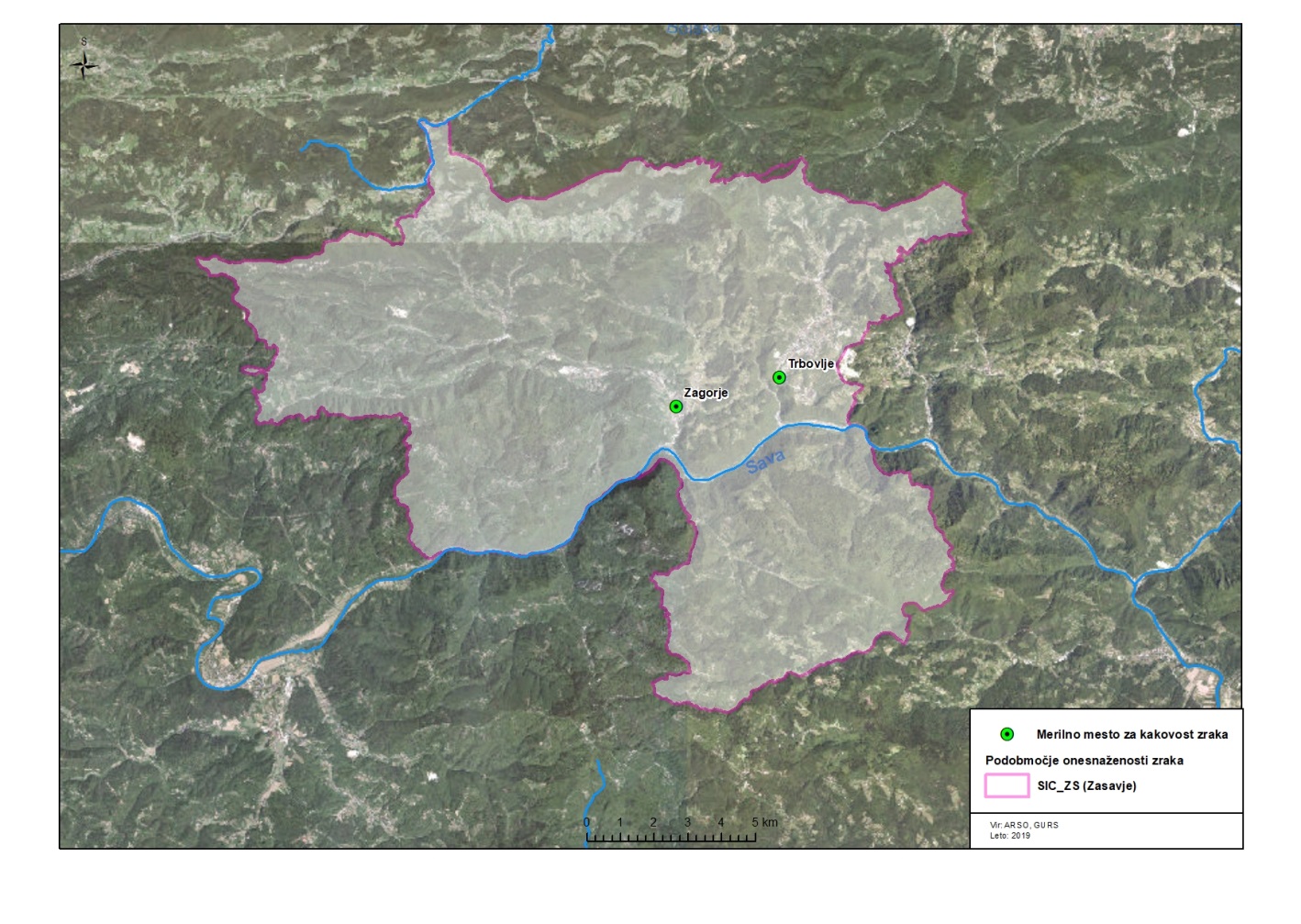 VirEmisije celotnega prahu (kg/leto)IGM ZAGORJE, D. O. O.624ETI, d. o. o.361TELKOM, trgovina in storitve, d. o. o.298KUM-PLAST, d. o. o., Zagorje ob Savi, PE Kisovec141KOMUNALA TRBOVLJE, d. o. o.34JAVNO PODJETJE KOMUNALA ZAGORJE, d. o. o., Kotlarna Zagorje30DOM UPOKOJENCEV FRANC SALAMON Trbovlje22BARTEC VARNOST, D. O. O.18ETI PROPLAST, plastika, orodja in naprave, d. o. o.17JE & GR, d. o. o., Podvine16JE & GR, d. o. o.11Drugi viri *13Skupaj1.585LetoEmisije celotnega prahu (kg/leto)Občine2011112.308Trbovlje, Hrastnik in Zagorje ob Savi201423.755Trbovlje, Hrastnik in Zagorje ob Savi20171.585Trbovlje in Zagorje ob SaviDelci PM10Delci PM10Cp [µg/m3]>MVZimsko obdobje (1. 10. 2016–31. 3. 2017)4864Poletno obdobje (6. 5.–30. 9. 2016 in 1. 4.–25. 7. 2017)160Celoletno obdobje (6. 5. 2016–25. 7. 2017)2964Mejne vrednosti40*35**Prevladujoči kazalnikiČasovni vzorecVir emisijDelež viraCELO LETODelež vira ZIMA1Levoglukozan, PAH*, Kalij, EC, OCZimaKurjenje lesa26 %41 %2sulfat, amonij, nitratZimaAnorganski sekundarni delci30 %31 %3EC, OC, barij, železo, antimon, svinec, galij, arzen, baker, kobalt, krom, mangan, aluminij, natrij, magnezij, kalcij, stroncij, vanadijCelo letoPromet oziroma resuspenzija44 %28 %Vir emisijCPM10 < 50 µg/m3CPM10 < 50 µg/m3CPM10 > 50 µg/m3CPM10 > 50 µg/m31Kurjenje lesa10 µg/m332 %36µg/m346 %2Anorganski sekundarni delci8 µg/m327 %27 µg/m334 %3Promet oziroma resuspenzija12 µg/m341 %15 µg/m320 %Št. ukrepaUkrepDodatna pojasnilaVIR SPODBUDE: K – kohezija, P – podnebni sklad, EZCelotna vrednost projektaFinanciranje občinaFinanciranje občinaFinanciranje občinaFinanciranje občinaFinanciranje državaFinanciranje državaFinanciranje državaFinanciranje državaDrugi subjektiDrugi subjektiDrugi subjektiDrugi subjektiŠt. ukrepaUkrepDodatna pojasnilaVIR SPODBUDE: K – kohezija, P – podnebni sklad, EZCelotna vrednost projekta202020212022Skupaj občina202020212022Skupaj država202120222022Skupaj drugi4.1.1.1Vzdrževanje sistema daljinskega ogrevanja, njegova optimizacija in povečevanje njegove učinkovitosti ter preučitev možnosti odjema iz sistema daljinskega ogrevanja iz geotermalne energije00000000000004.1.1.2Povečevanje odjema in širitev sistemov za daljinsko ogrevanjePriključitev starejše eno-ali dvostanovanjske stavbe – nakup toplotne postaje po EZ. Največja možna spodbuda je 2.000 EUR. EZ150.000000050.00050.00050.000150.00000004.1.2.1Širitev plinovodnega omrežja00000000000004.1.2.2Priključevanje objektov na plinovodno omrežjeVgradnja pl. kond.kotla za cent. ogrevanje v starejše stanovansjke zgradbeEZ75.000000025.00025.00025.00075.00000004.1.3.1Dodatno spodbujanje zamenjav obstoječih kurilnih naprav z ustreznejšimi kurilnimi napravami in drugimi načini ogrevanja z obnovljivimi viri energijeP*240.000000080.00080.00080.000240.00000004.1.3.2Svetovanje občanom in njih informiranje za boljšo uporabo malih kurilnih naprav in merjenje vlažnosti lesne biomase 00000000000004.1.3.3Izobraževanje in vzpostavitev posebnega spletnega mesta za umno uporabo lesne biomase kot goriva v malih kurilnih napravahGradiva pripravlja MOP skupaj z drugimi resorji, občina dostavlja tiskana gradiva gospodinjstvom.00000000000004.1.3.4Izvajanje poostrenega nadzora nad kurjenjem odpadkov v malih kurilnih napravah00000000000004.1.3.5Zagotavljanje kakovosti lesnih goriv v malih kurilnih napravah prek skupnega spletnega okoljaSkupno je za pripravo spletnega okolja predvidenih 25.000 EUR (za vse načrte skupaj) – načelno je torej za en načrt na voljo sedmina zneska. P*3.57100001.1901.1901.1903.57100004.1.3.6Vzpostavitev in delovanje mobilnega demostracijskega centra za kurjenje v malih kurilnih napravah00000000000004.1.3.7Sanacija (sanitarno čiščenje) slovenskih gozdov in uporaba še uporabne lesne biomase kot trdnega goriva v kotlovnicah daljinskega ogrevanja 00000000000004.1.3.8Obvladovanje nenadnih velikih presežkov lesne biomase po ujmah in izbruhih bolezni v gozdovih 00000000000004.1.3.9Trajno odvažanje lesne biomase kot ostankov obrezovanja sadnega in okrasnega drevja v sezoni 00000000000004.1.4.1Lokalna energetska zasnova00000000000004.1.4.2Obveščanje in spodbujanje zmanjševanja toplotnih izgub stavb 00000000000004.1.4.3Vzpostavi se organizirano energetsko upravljanje objektov v občinski lasti in obnova teh objektovRazpis je v teku.Občini bosta v letu 2021 kandidirali na nove razpise.V okviru prejšnjega razpisa za energetsko prenovo stavb v lasti občin sta dve operaciji v teku.00000000000004.1.4.4Natančna evidenca malih kurilnih naprav0000000000000SKUPAJ URE IN OVE 468.5710000156.190156.190156.190468.5710000PROMET4.2.1Spodbujanje trajnostnega prevoza na ravni občin00000000000004.2.2.Zagotovitev parkiranja koles na železniških postajališčih, ob zgradbah javne uprave in vseh mestih večje zgostitve kolesarskega prometaK90.00015.00015.00015.00045.00015.00015.00015.00045.00000004.2.3Nadgraditev obstoječih postaj in postajališč JPP z vidika prometne varnosti in standardov kakovosti storitev JPPK300.00050.00050.00050.000150.00050.00050.00050.000150.00000004.2.4Trajnostna parkirna politikaK180.00030.00030.00030.00090.00030.00030.00030.00090.00000004.2.5Urejanje javnega potniškega prometa 00000000000004.2.6Spodbujanje izdelave mobilnostnih načrtov in promocija trajnostne mobilnostiStrošek vključuje tudi delno uresničevanje mobilnostnih načrtov.K00000000000004.2.7Preusmeritev tovornega prometa na železnico 00000000000004.2.8Izboljšanje cestne infrastrukture 0000000000004.2.9Ukrepi za zmanjšanje emisij zaradi zimskega posipanja cest00000000000004.2.10Komunalna vozila in služba za prevoze s taksijiNakup komunalnih vozil emisijskega razreda euro VI, delež državne spodbude je 80 % brez DDV. Izračun je izhodiščni, v času priprav na razpis se zagotovi, da Zasavje lahko v praksi enakopravno kandidira.P*00000000000004.2.11Spodbujanje elektromobilnosti in njen preboj00000000000004.2.12Izboljšanje cestne infrastrukture, namenjene kolesarjem in pešcem 0000000000004.2.13Omejevanja in umirjanje prometa00000000000004.2.13Odprava zastojev v prometu in zagotavljanje visoke pretočnosti prometaP*00000000000004.02.2014Odprava zastojev v prometu in zagotavljanje visoke pretočnosti v prometu00000000000004.2.15Priročnik in promocija varčne vožnje (prilagojen za kakovost zraka)00000000000004.2.16Ustanavljanje klubov lastnikov avtomobilov in skupne uporabe avtomobilov 00000000000004.2.17Zagotavljanje prevoza na klic gibalno oviranim osebam in skupinam ljudi, ki nimajo ali ne želijo imeti osebnega avtomobila, ter prevoza z območij, kjer ni smiselno imeti JPP z rednim voznim redom (t. i. prevoz na zahtevo).00000000000004.2.18Spodbujanje prihoda v službo na trajnostni način 00000000000004.2.19Zagotavljanje prevoza koles na avtobusih in vlakih v javnem potniškem prometuGre za razvojno stopnjo in možna testiranja00000000000004.2.20Ureditev kolesarskih stez in ureditev cestišč za uporabo koles ter odprava ključnih pomanjkljivosti za množično uporabo kolesarjenja za dnevne opravke00000000000004.2.21Sprotna in intenzivna promocija novih kolesarskih stez4.2.22Sprotna in intenzivna promocija uporabe JPP00000000000004.2.23Ureditev pločnikov, varni prehodi za pešce in odprava ključnih pomanjkljivosti za množično uporabo hoje za dnevne opravke00000000000004.2.24Promocija – kampanje: a) hoja in pohodništvo,b) hoja in tekaštva – maraton,c) hoja in planinarjenje4.2.25Kolesu prijazna vrtec in šola4.2.26Peš v šolo4.2.27Uvedba sistema izposoje koles in električnih koles v občinahUvedba celotnega sistema z nakupom koles, delež državne spodbude je 80 % brez DDV. P*00000000000SKUPAJ PROMET 570.00095.00095.00095.000285.00095.00095.00095.000285.0000000UKREPI NA DRUGIH PODROČJIH4.3.1.1Povečanje učinkovitosti javne uprave za boljšo kakovost zraka4.3.1.2Ozelenitev občin00000000000004.3.1.3Delovanje posebnega spletnega mesta za kakovost zraka in njegovo izboljševanje00000000000004.3.1.4Izvajanje stalne medsektorske sociološko-ekonomske analize kot podlage za načrtovanje ukrepov00000000000004.3.1.5Izobraževanje in ozaveščanje o kakovosti zunanjega zraka0000000000004.3.1.6Preprečevanje ognjemetov v času kurilne sezone00000000000004.3.1.7Vključitev zagotavljanja kakovosti zraka v občinske akte00000000000004.3.1.8Spodbujanje in promocija tehnoloških rešitev za izboljšanje kakovosti zraka na področju URE in OVE ter trajnostne mobilnosti00000000000004.3.1.9Prostorsko načrtovanje skladno s potrebami izboljšanja kakovosti zraka00000000000004.3.1.10Izdelava videoprodukcij, digitalnih in animiranih vsebin s področja kakovosti zraka in njihova javna dostopnost 00000000000004.3.1.11Določitev skrbnika izvajanja tega odloka v občini00000000000004.3.2.1Izvajalci gospodarskih dejavnosti00000000000004.3.2.2Uveljavitev sistema ravnanja z okoljem00000000000004.3.2.3Spodbujanje tehnologij BAT00000000000004.3.2.4Zmanjševanje prašenja pri prevozu sipkega tovora00000000000004.3.2.5Zaščita površin z različnimi odprtimi materiali00000000000004.3.2.6Skupne naloge občine in gospodarstva0000000000000SKUPAJ DRUGI UKREPI 0000000000000CELOTNI PROGRAM1.038.57195.00095.00095.000285.000251.190251.190251.190753.5710000